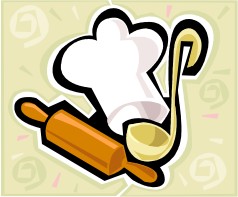 SD CDM Skill-a-thon Foods and Cooking ID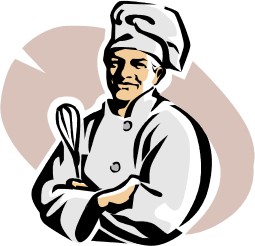             The photos shown here are only one option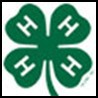                                                                                                                                                     of what an item may look like.                                  Updated February 2020APPLIANCES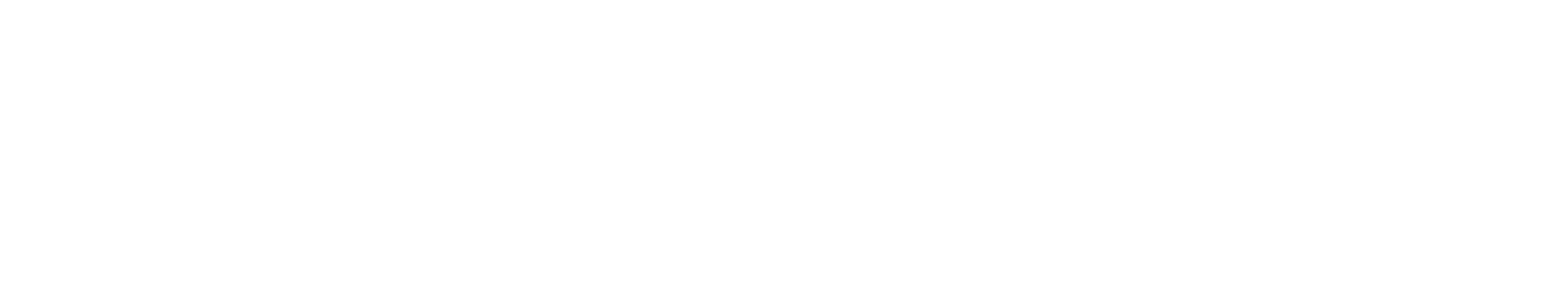 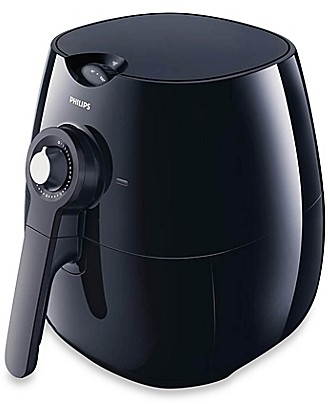 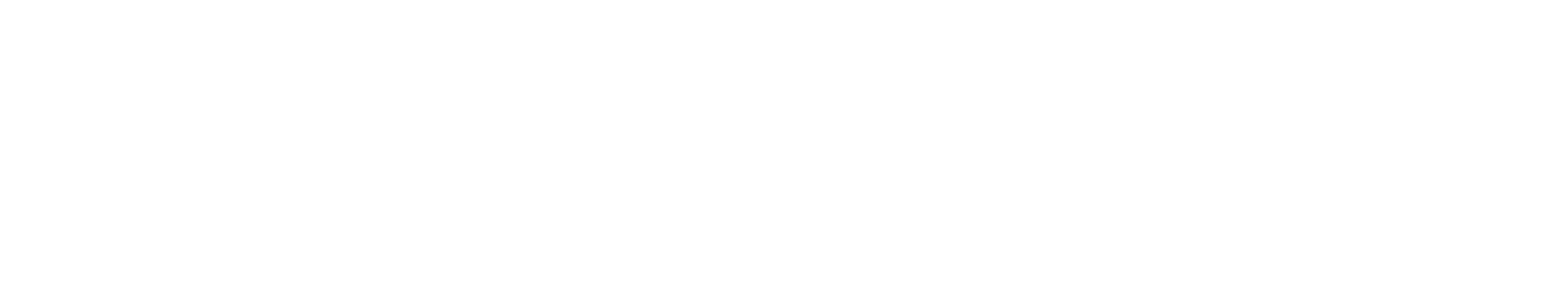 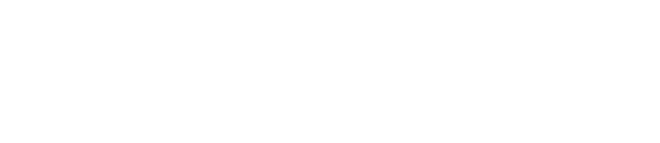 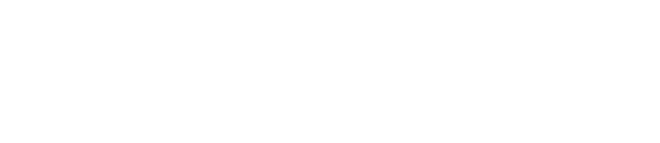 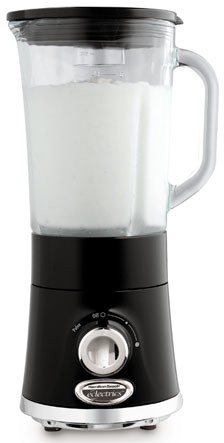 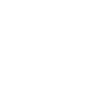 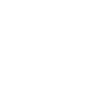 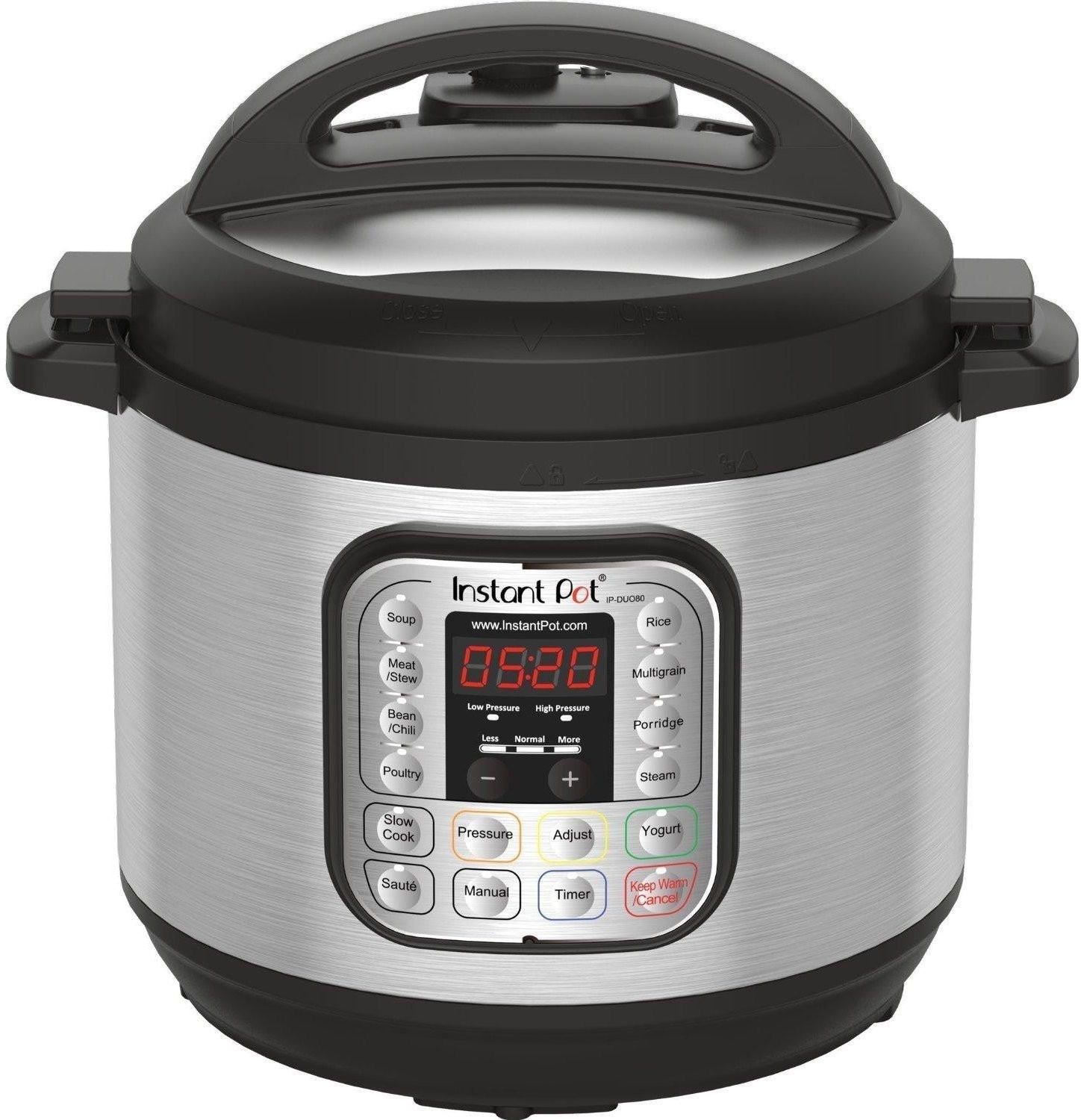 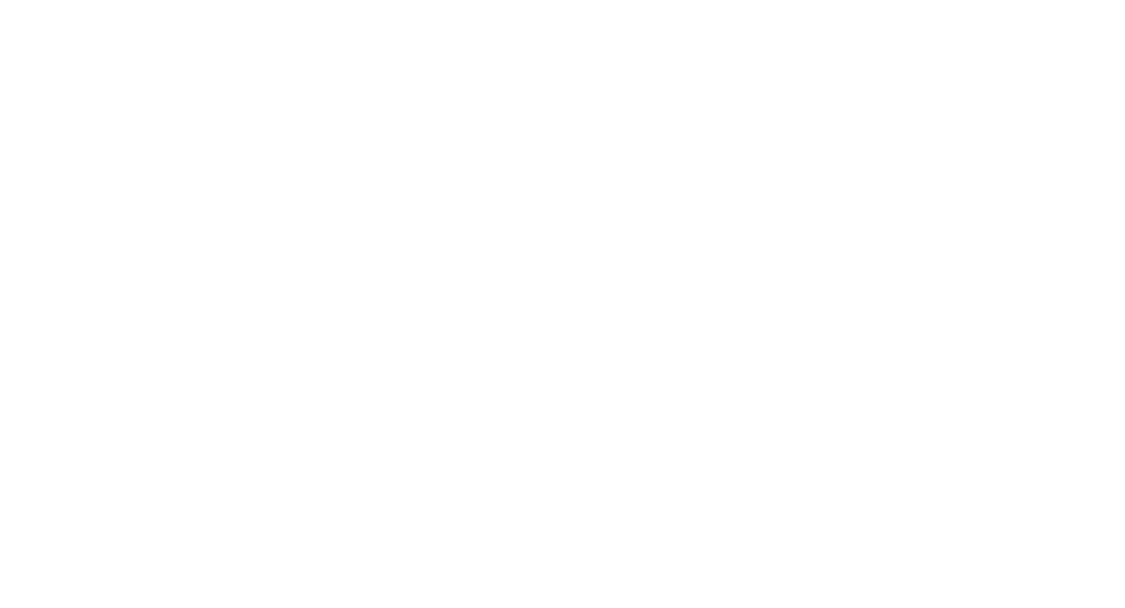 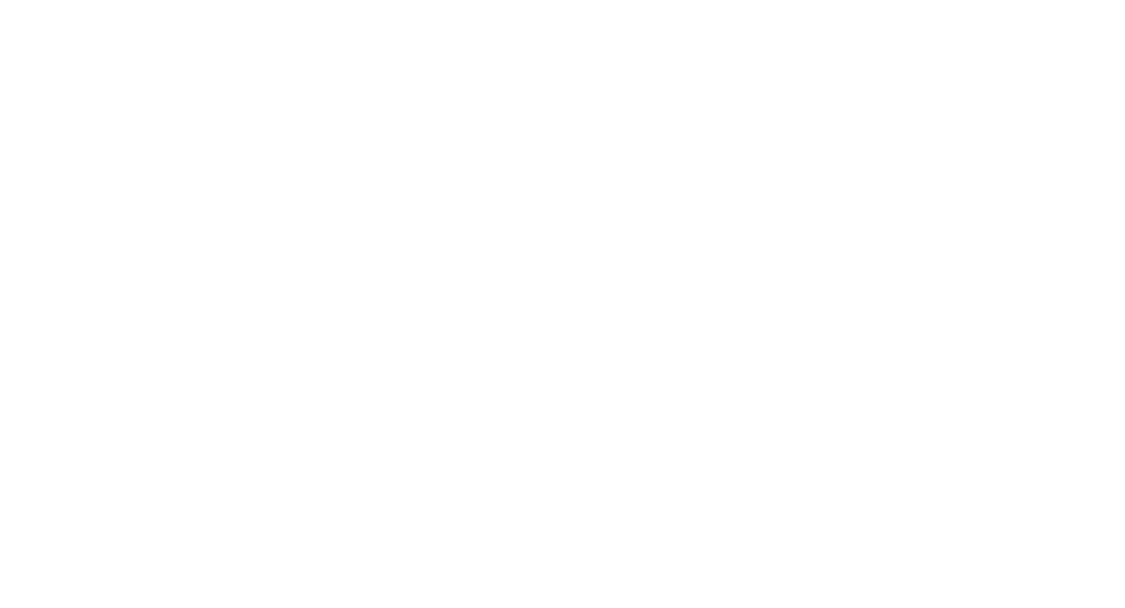 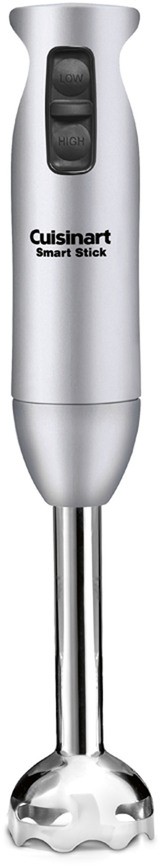 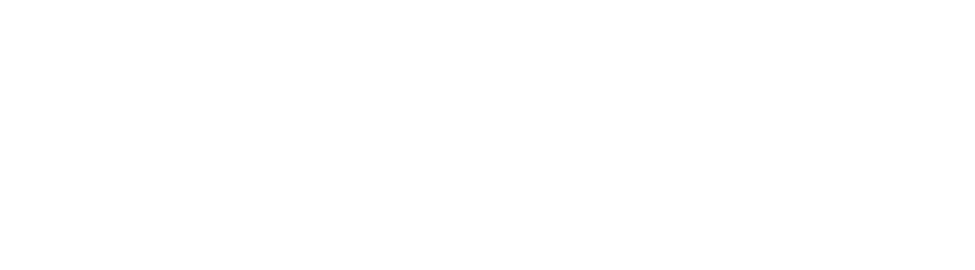 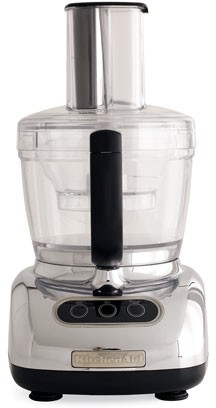 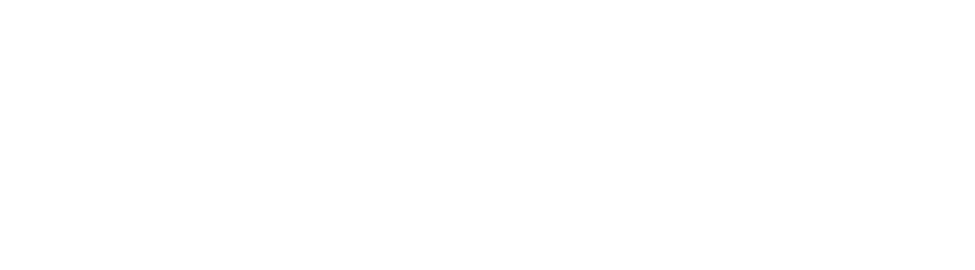 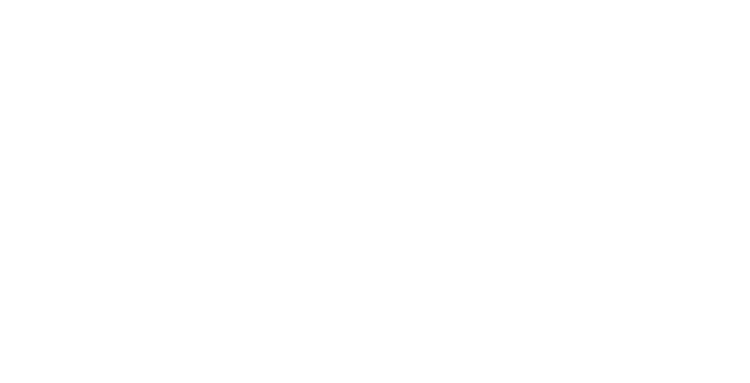 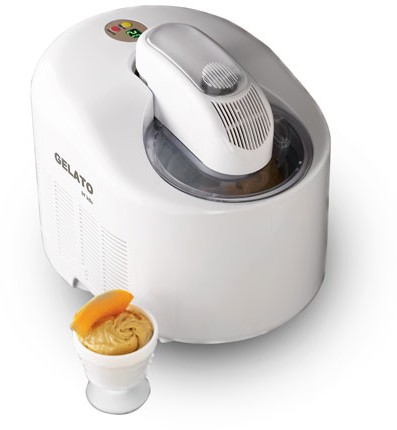 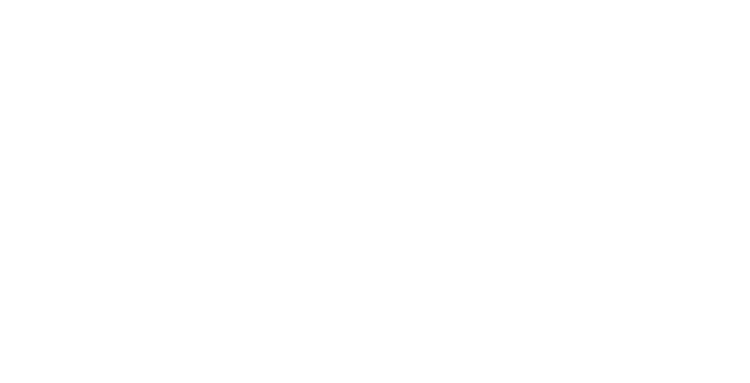 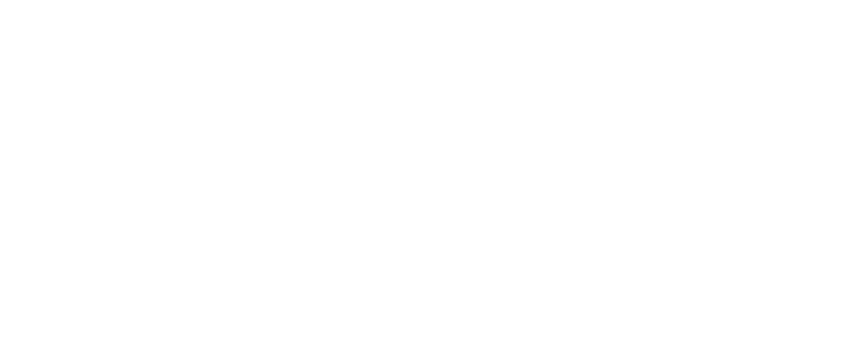 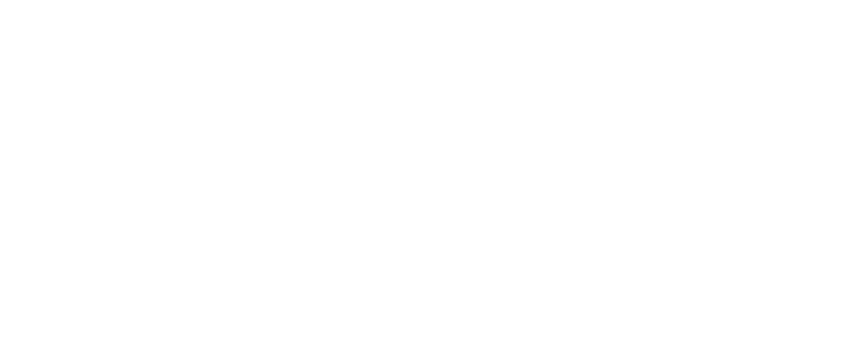 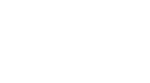 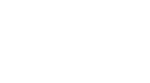 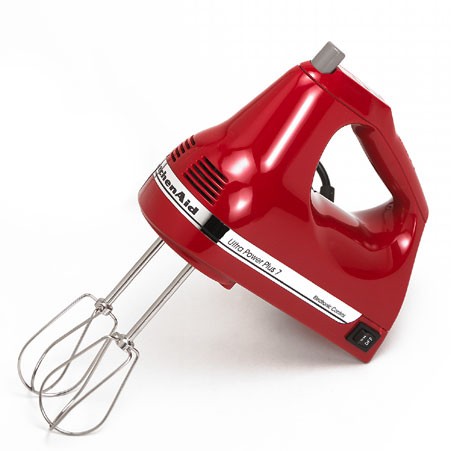 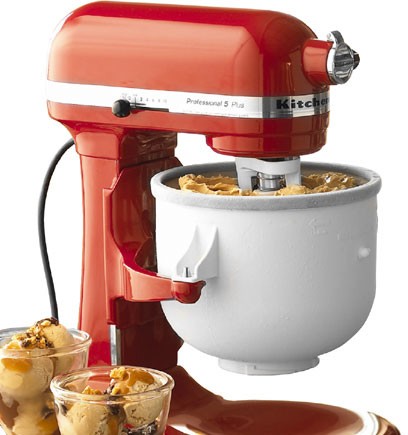 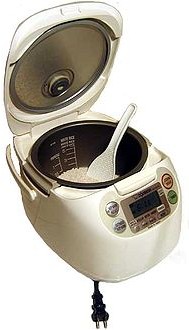 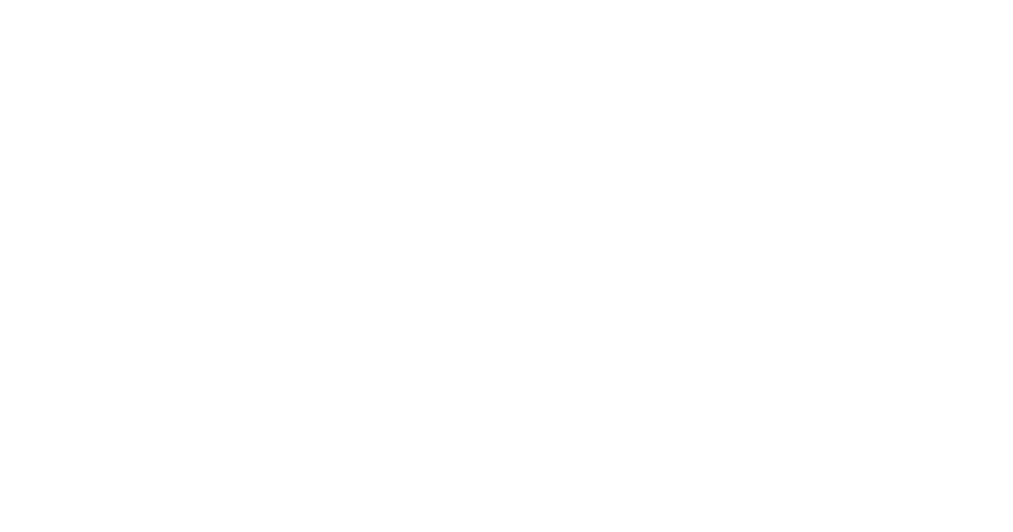 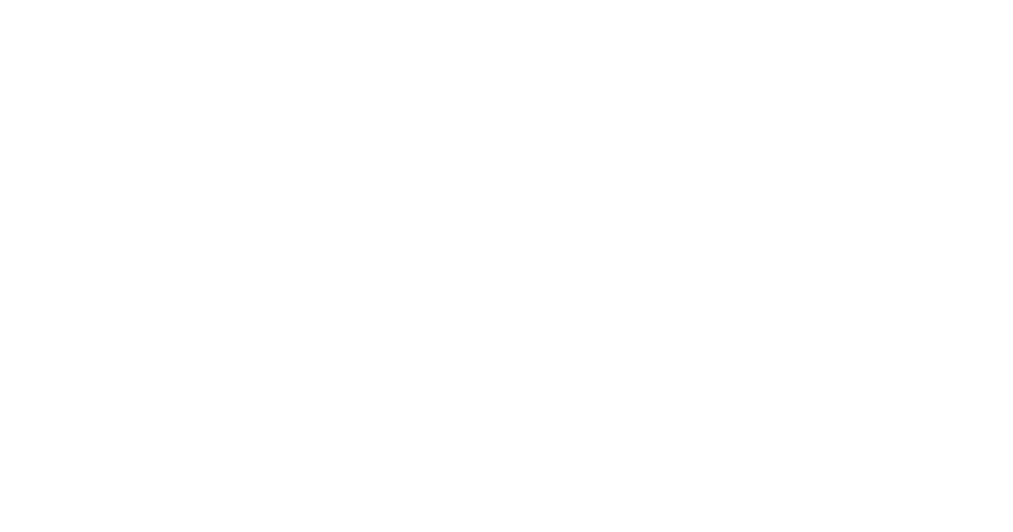 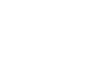 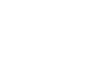 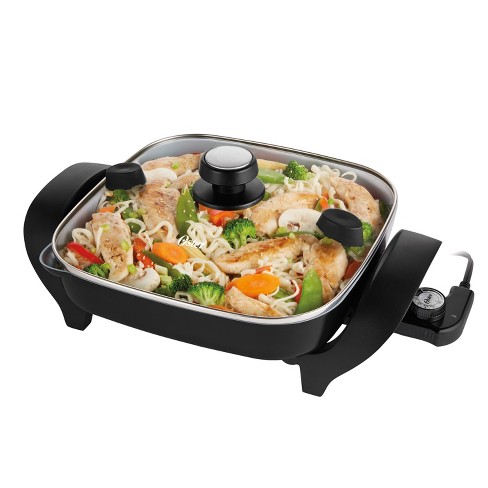 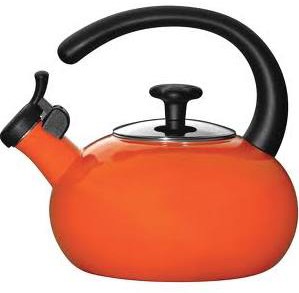 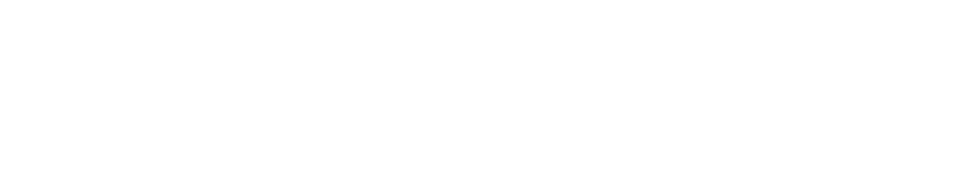 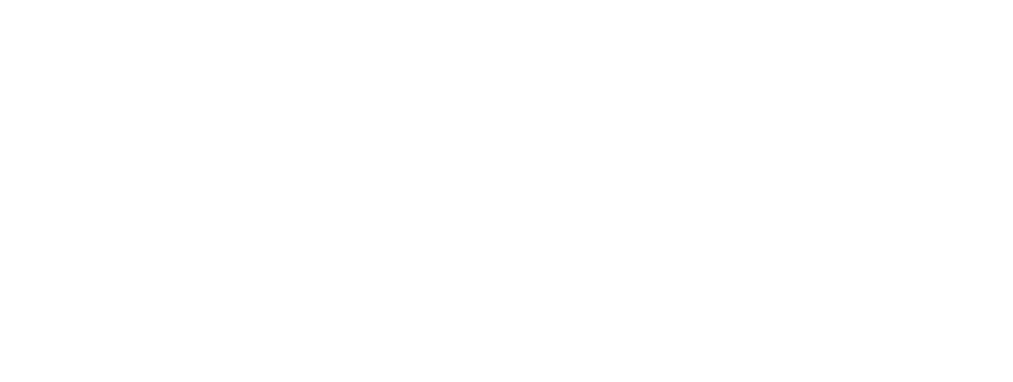 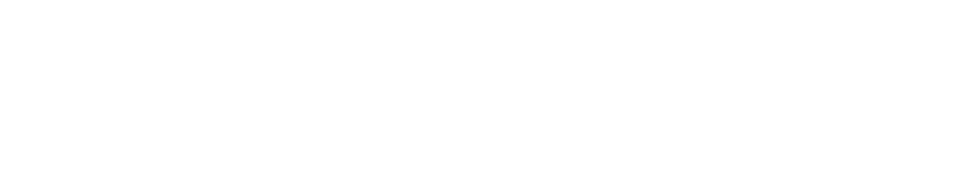 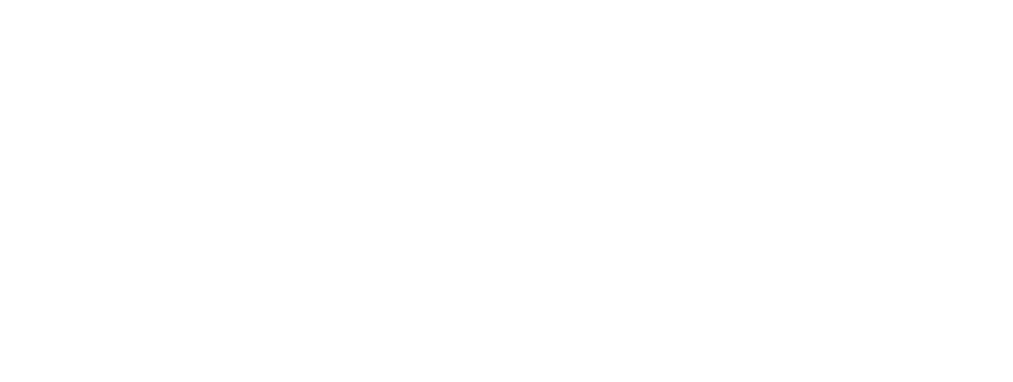 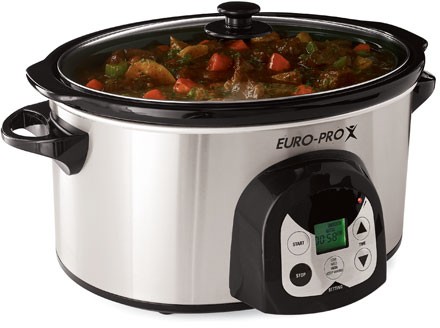 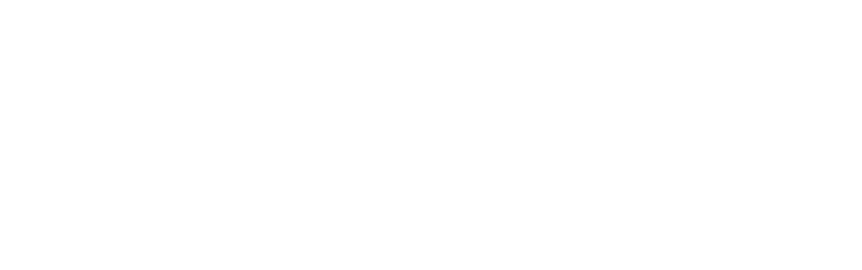 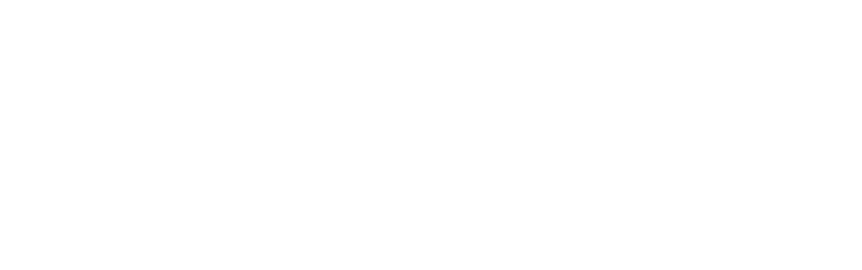 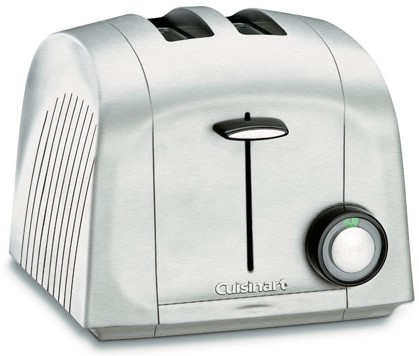 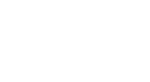 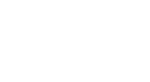 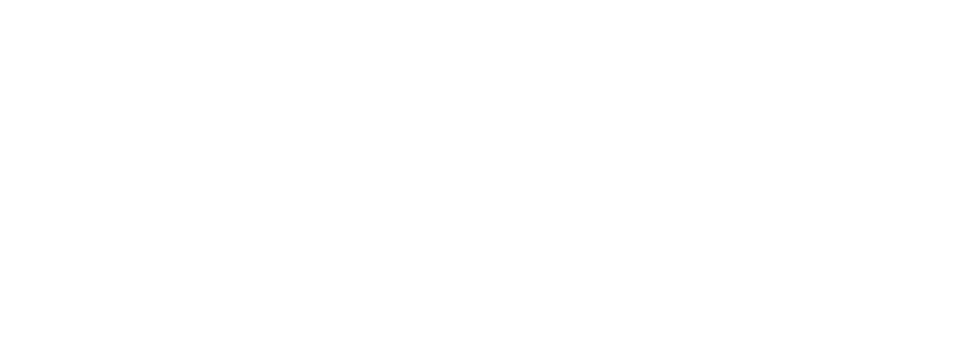 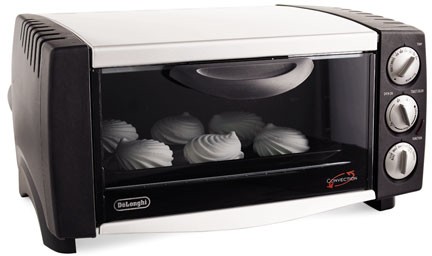 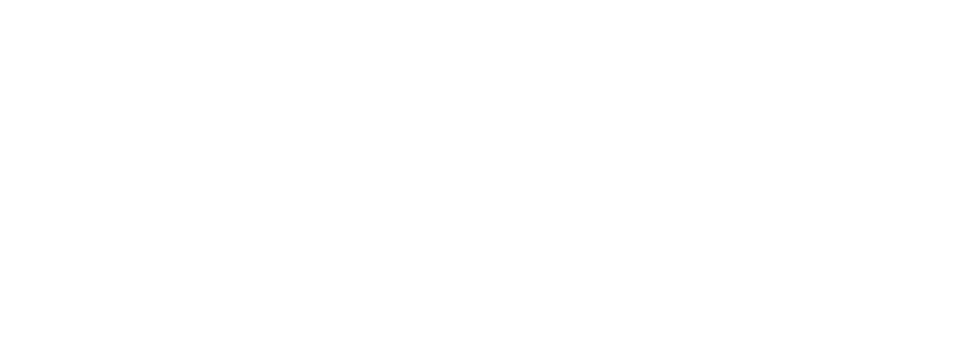 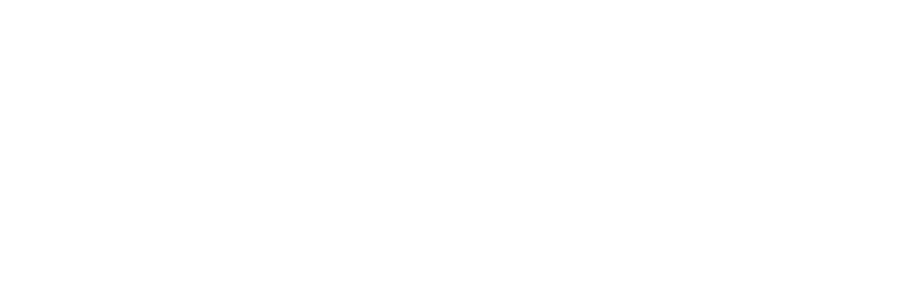 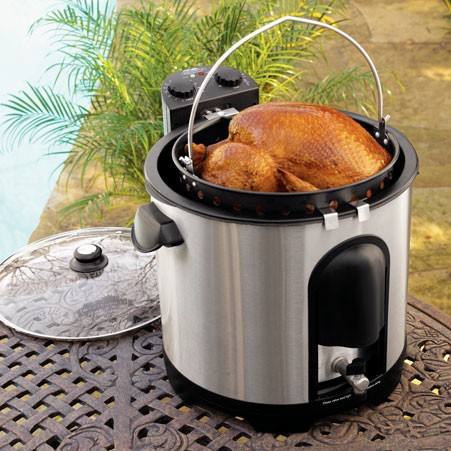 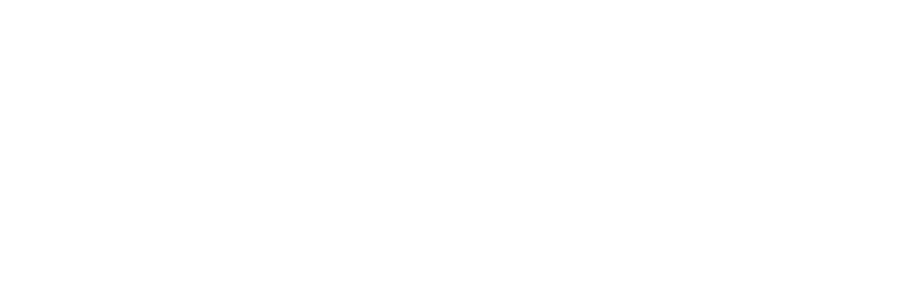 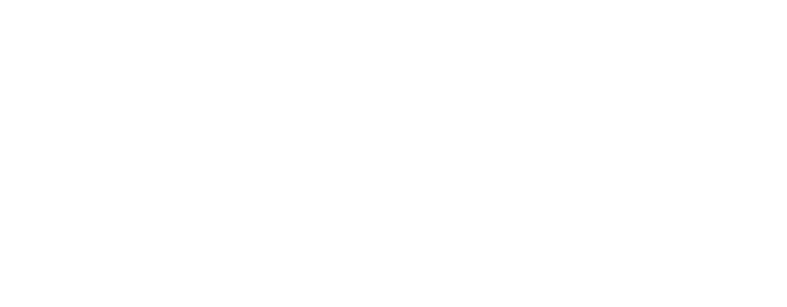 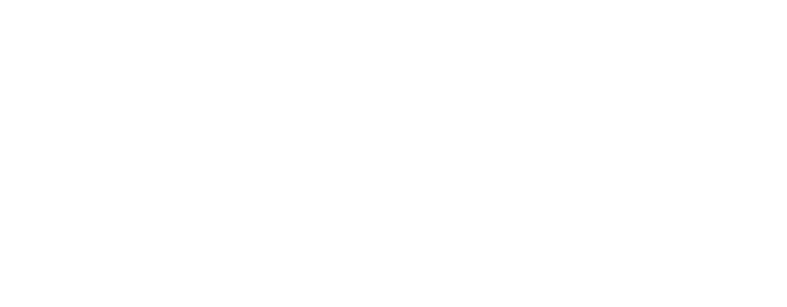 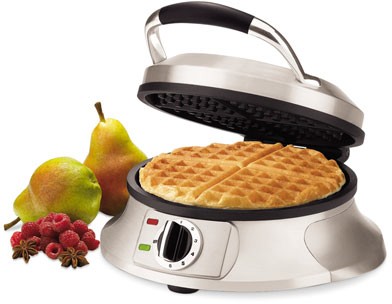 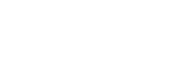 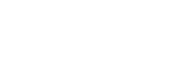                              COOKWARE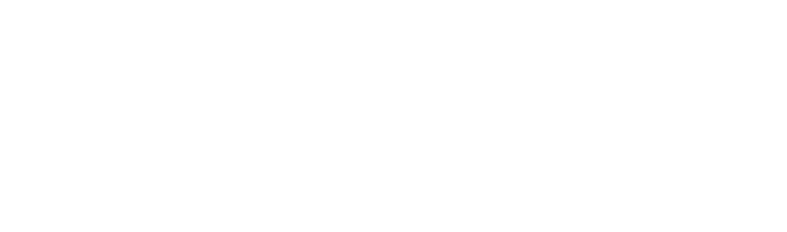 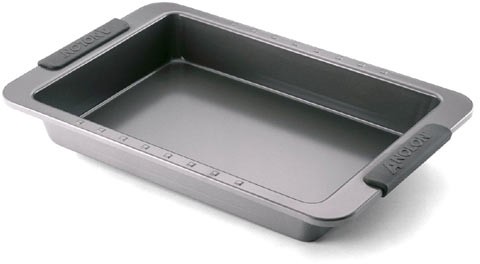 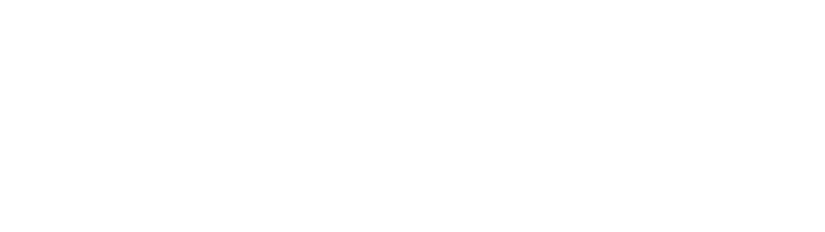 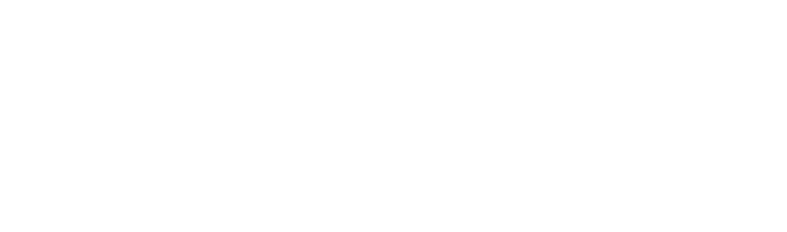 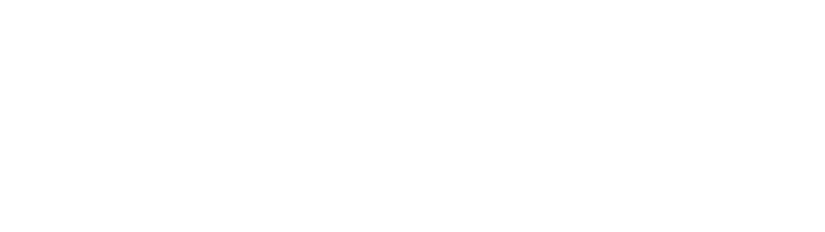 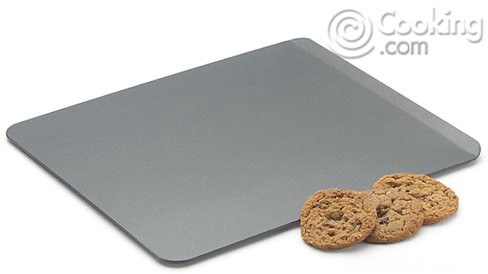 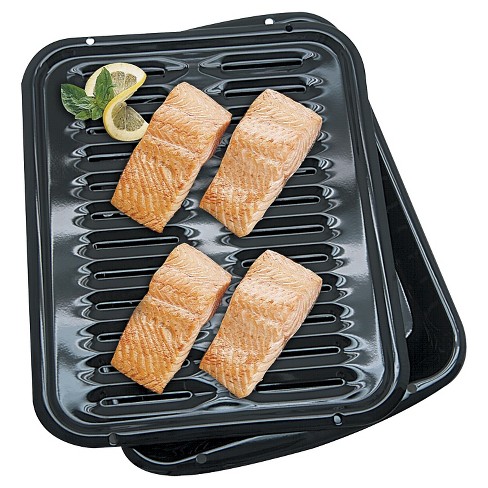 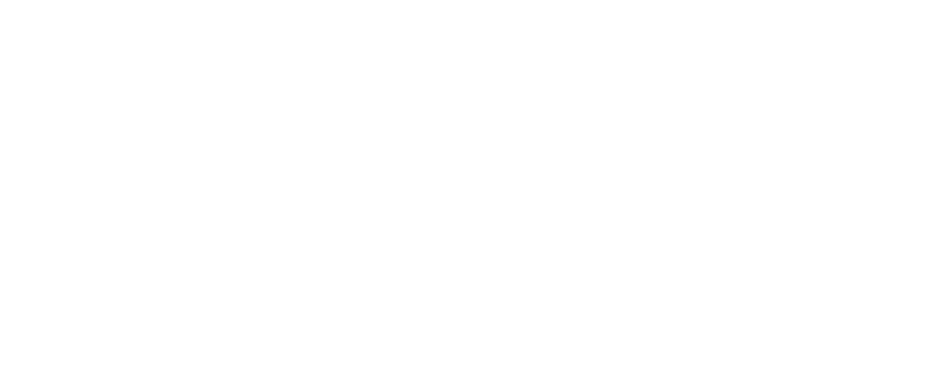 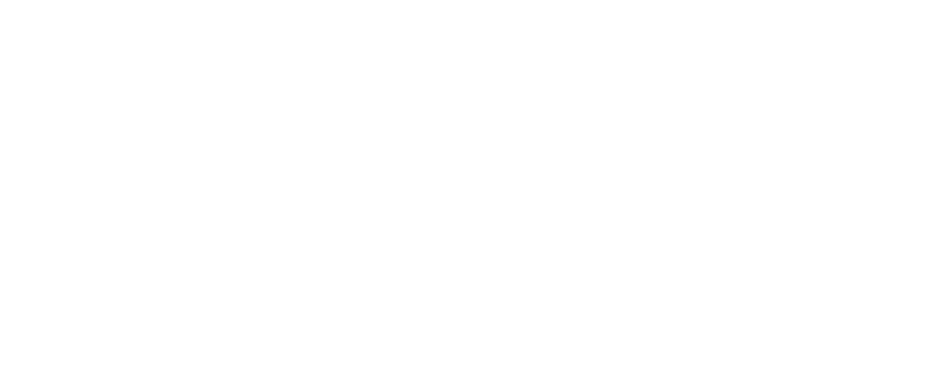 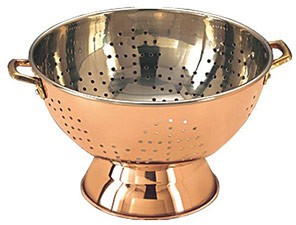 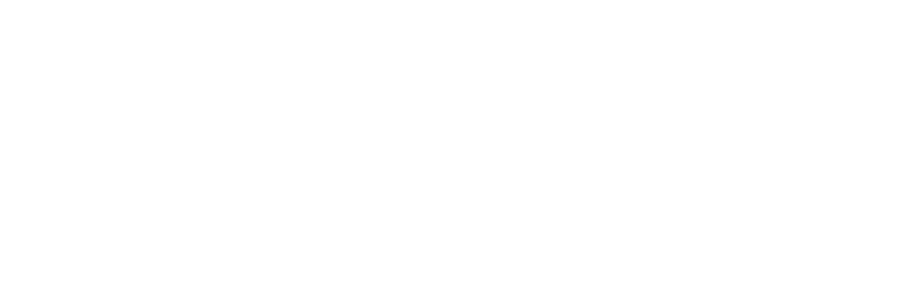 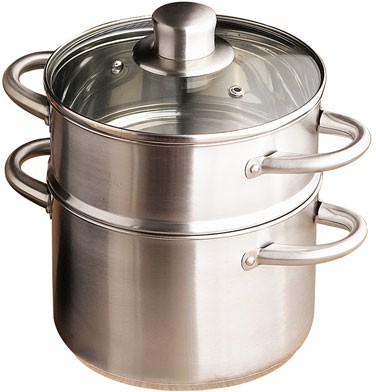 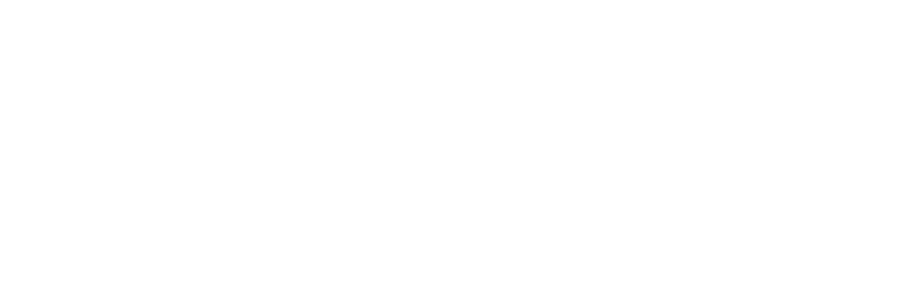 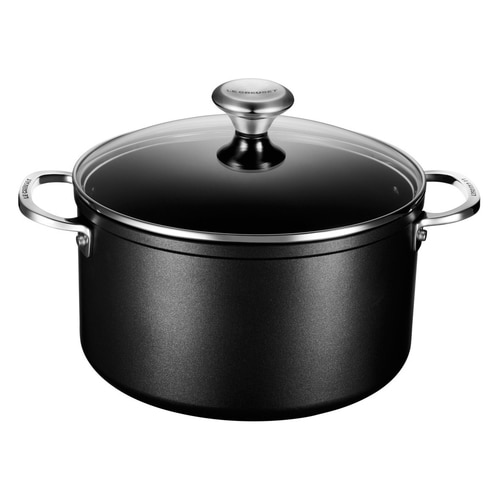 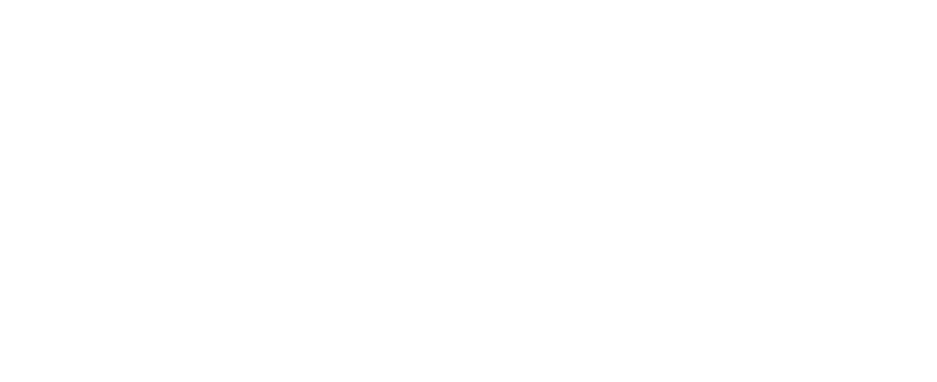 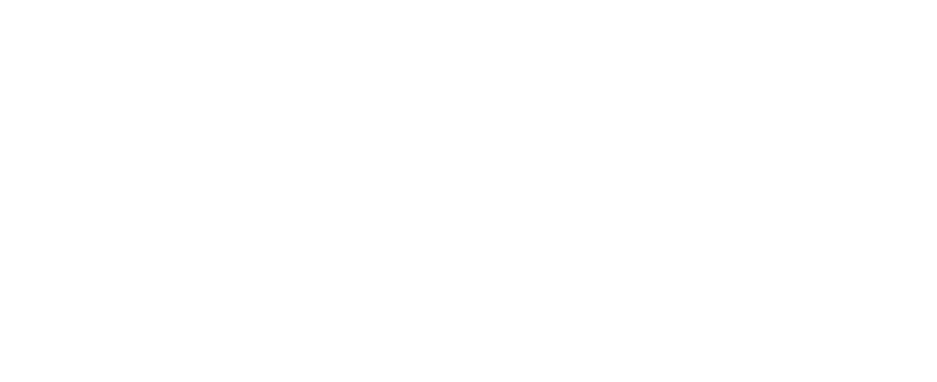 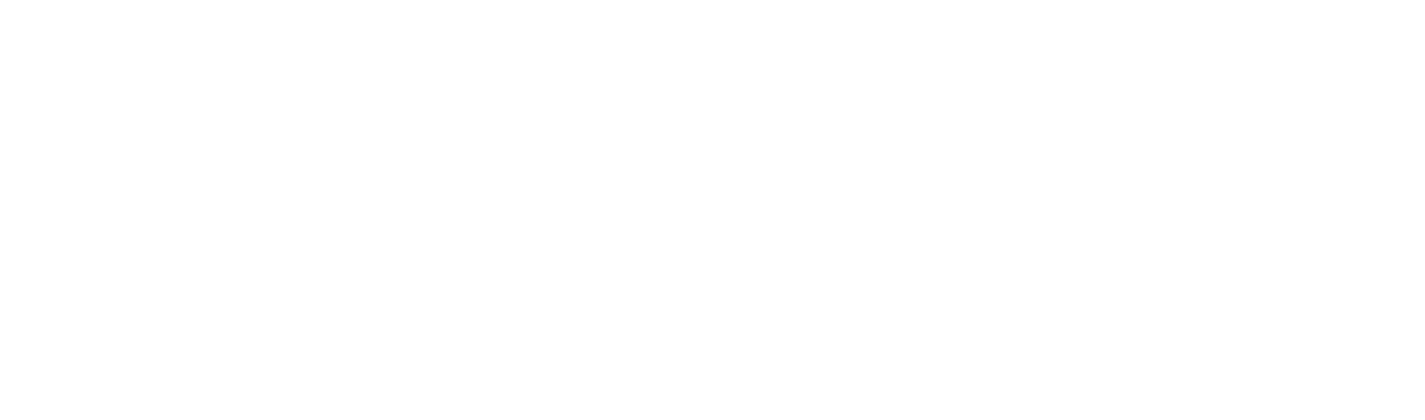 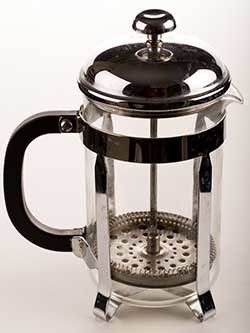 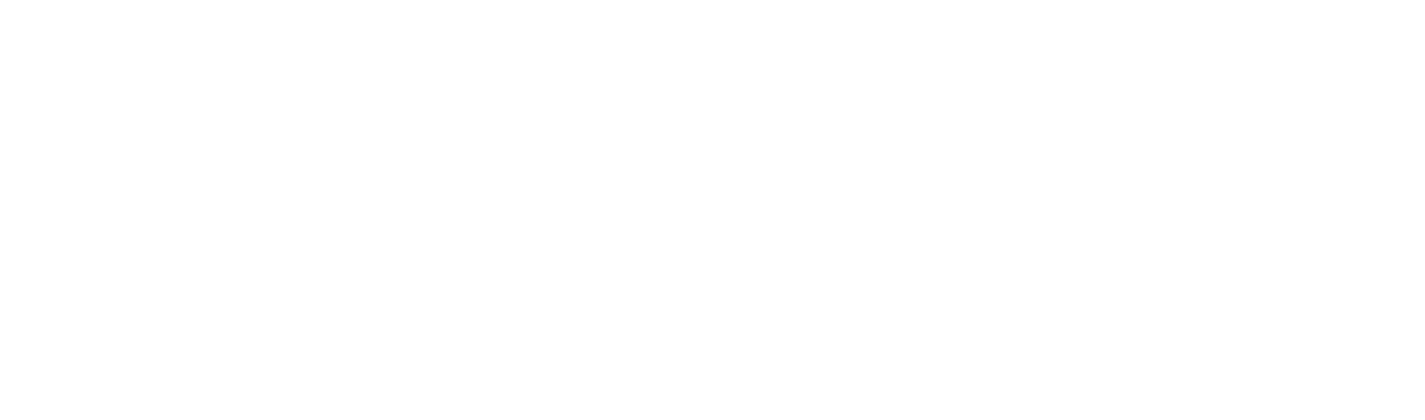 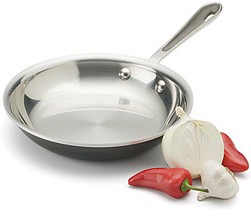 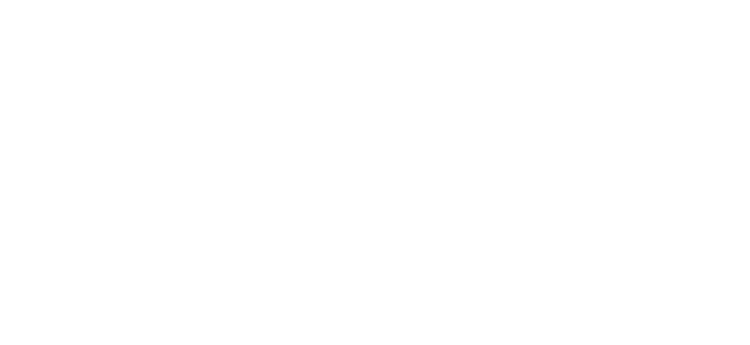 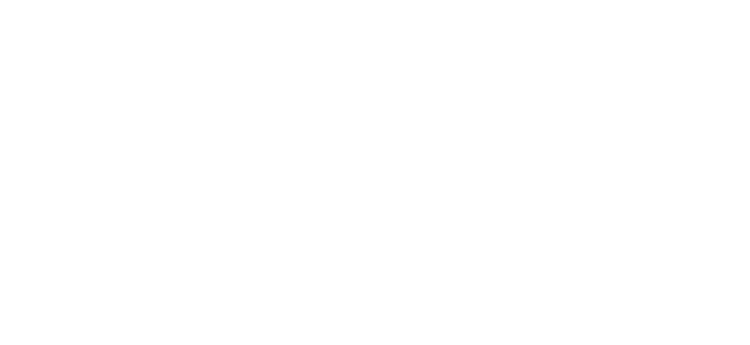 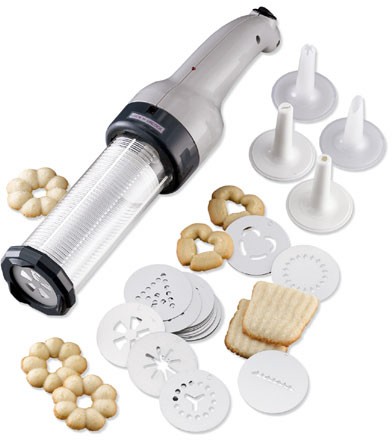 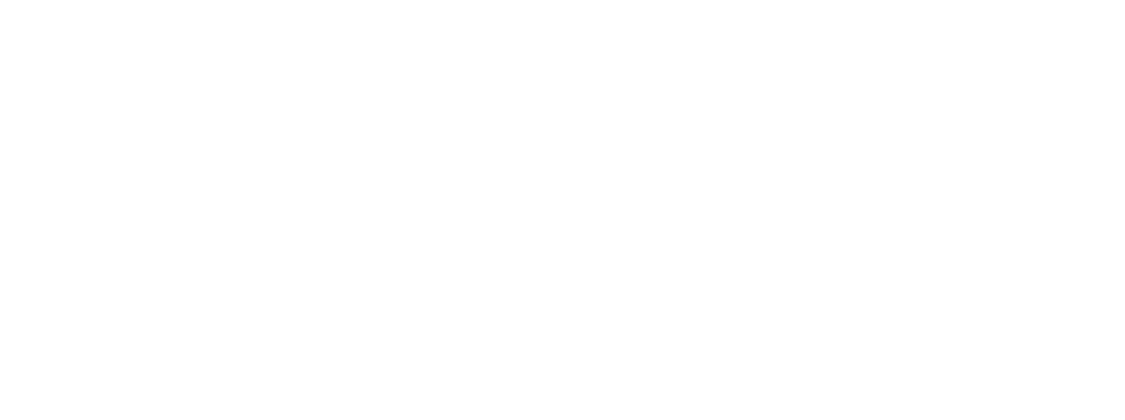 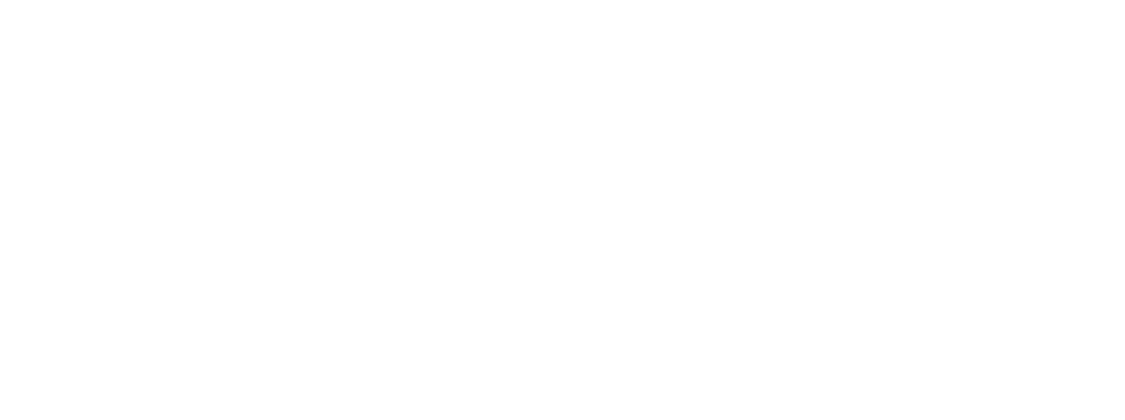 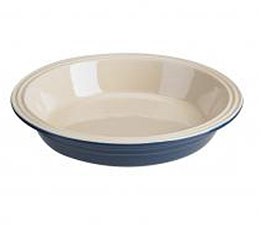 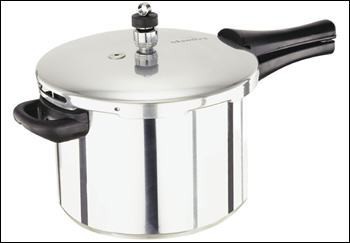 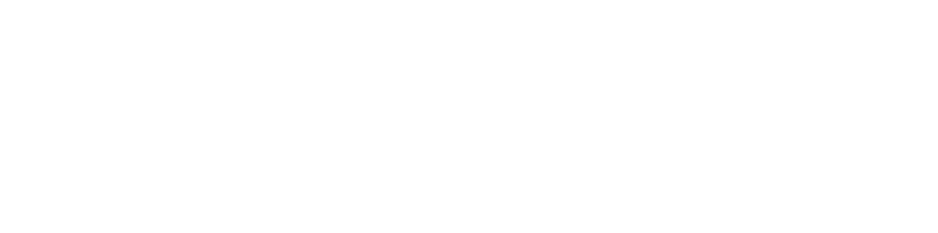 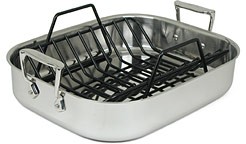 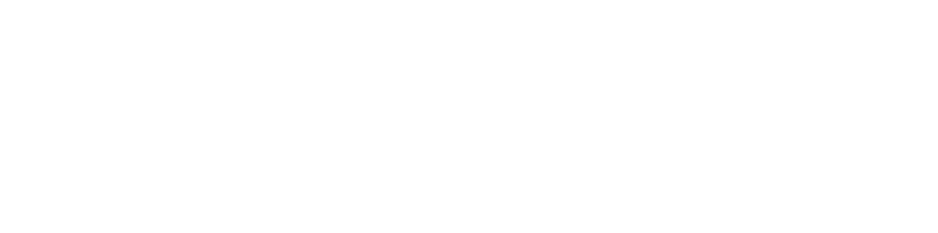 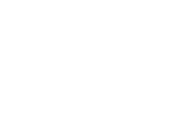 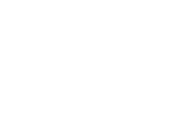 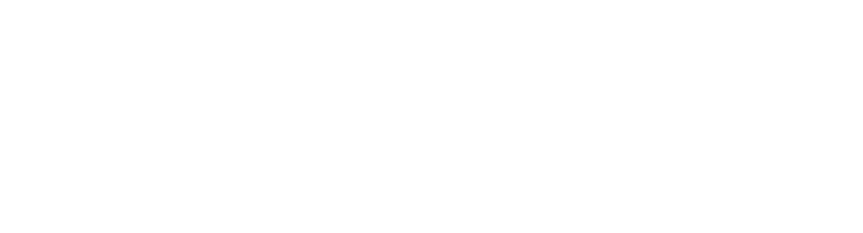 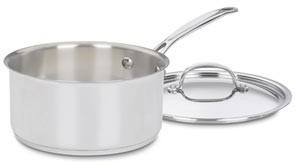 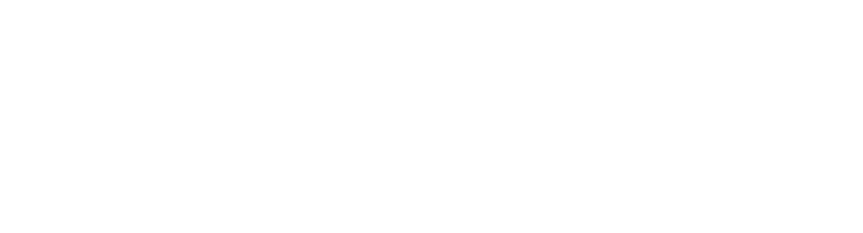 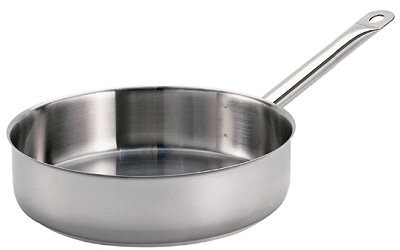 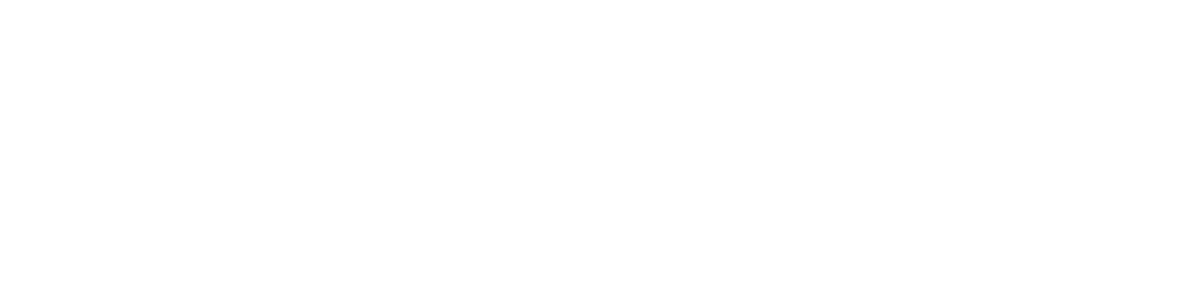 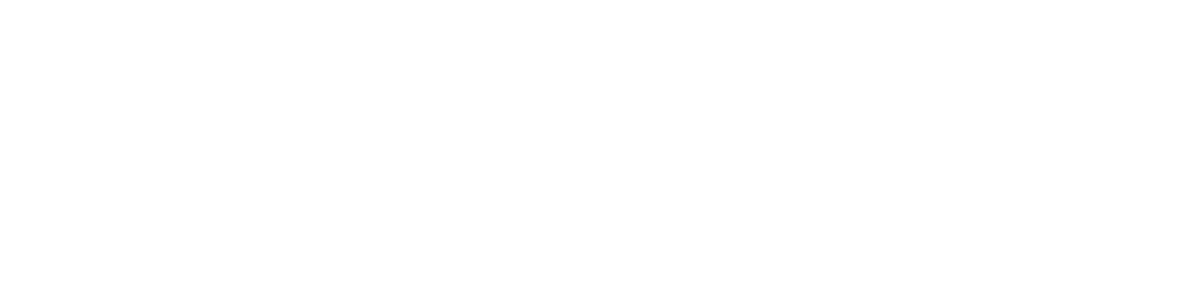 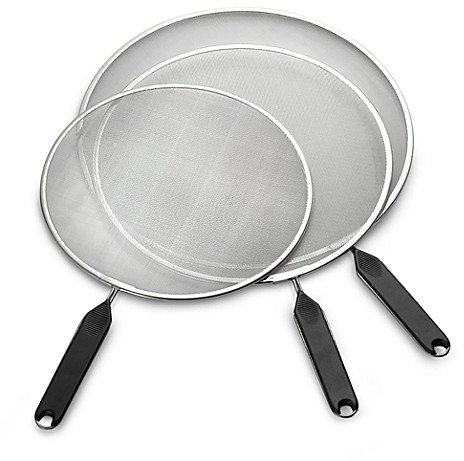 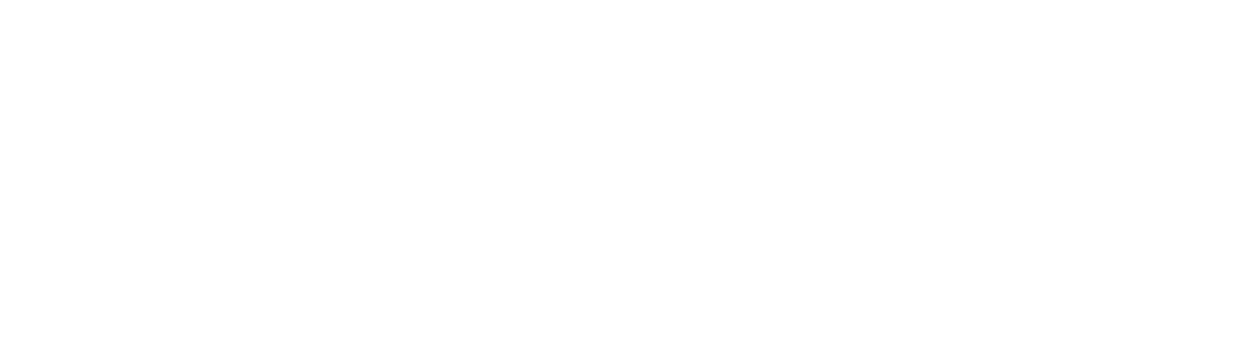 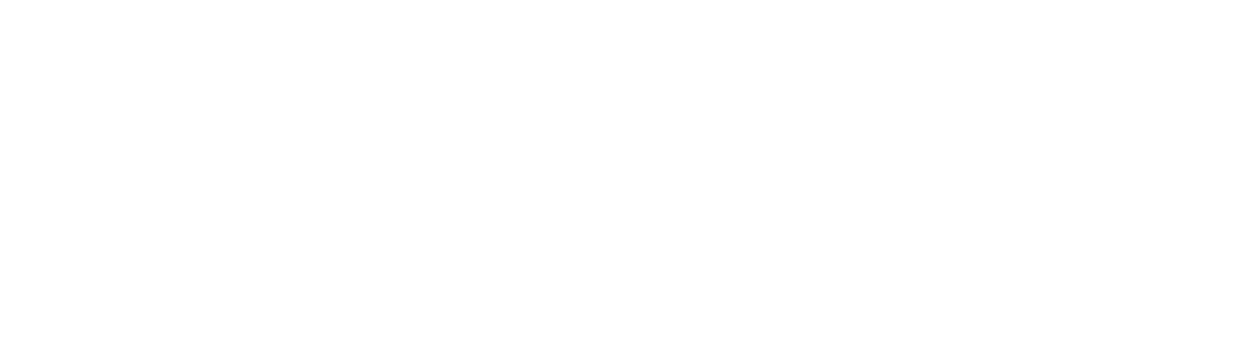 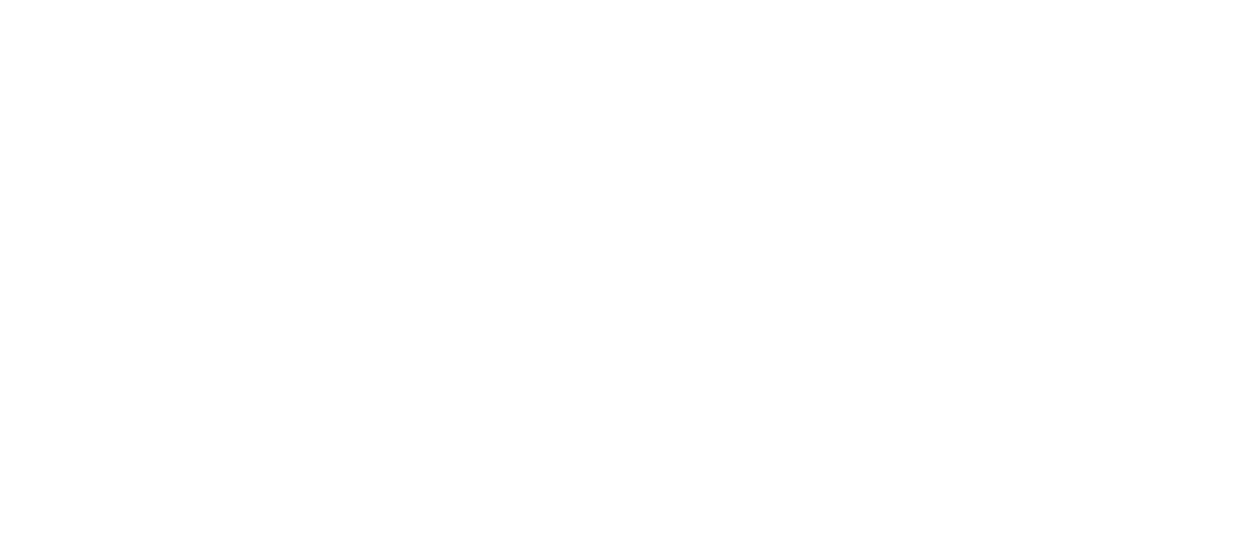 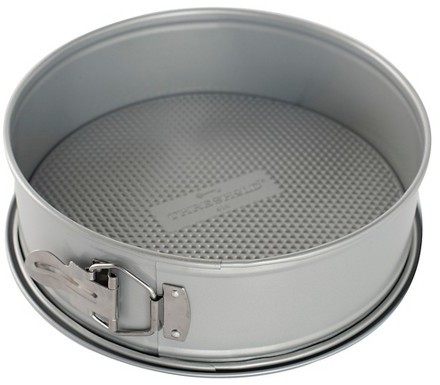 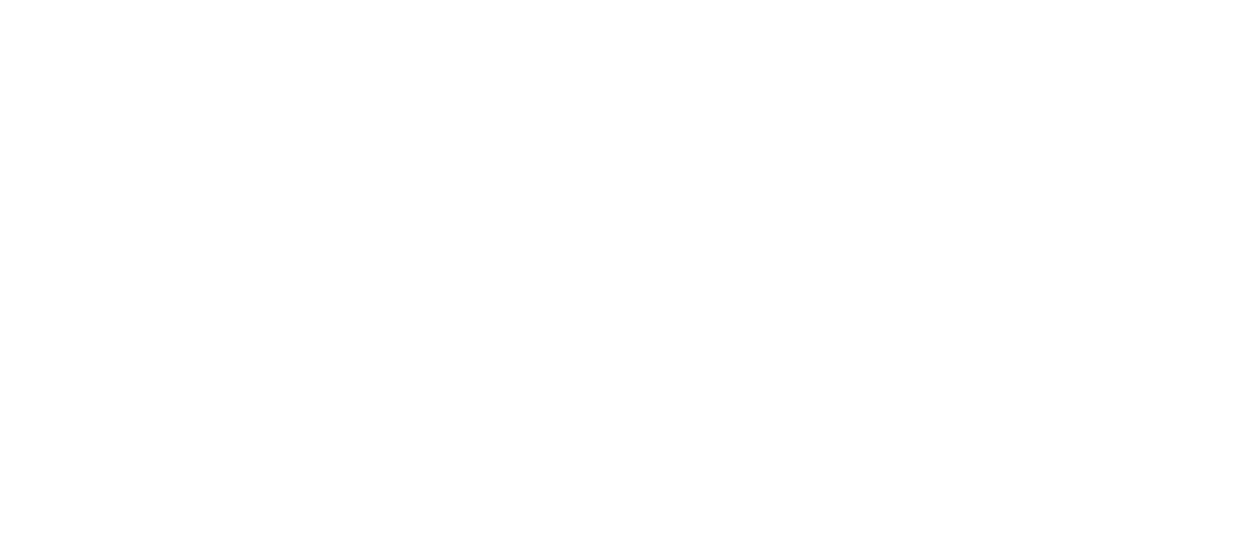 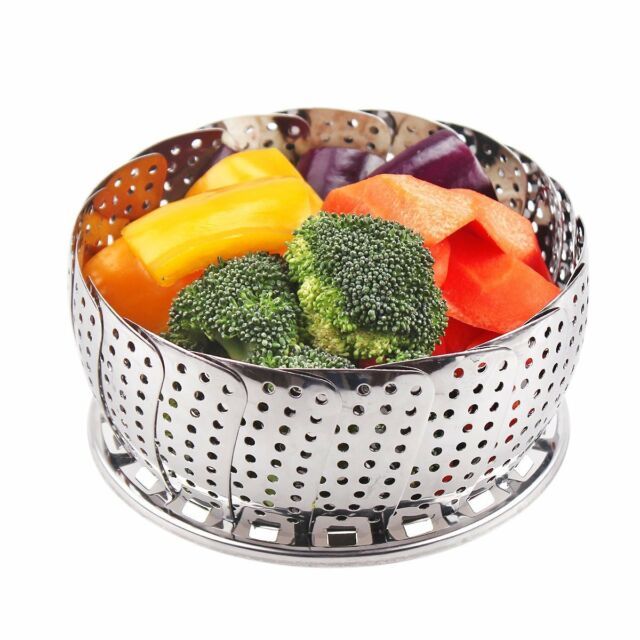 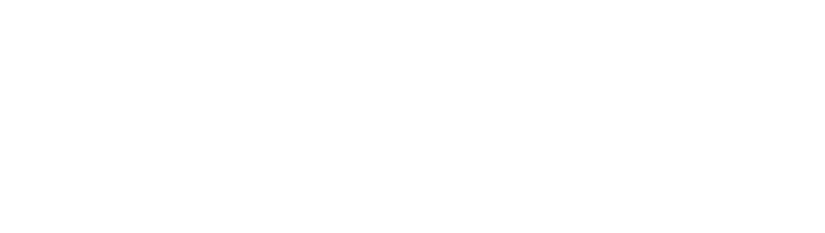 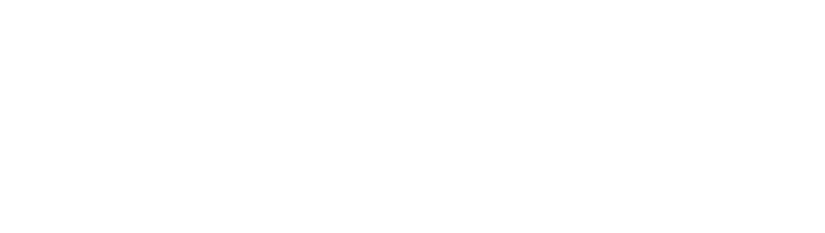 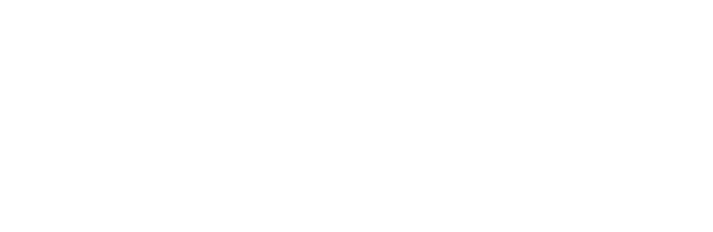 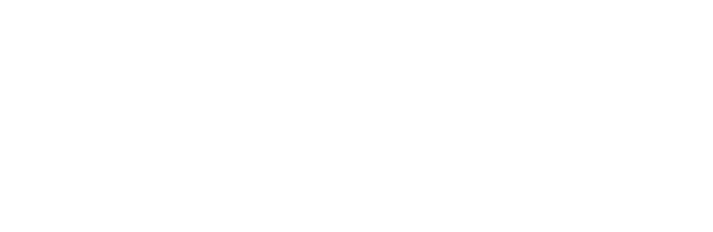 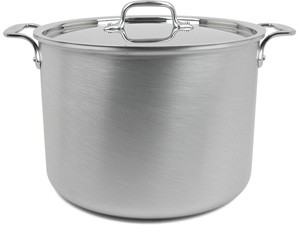 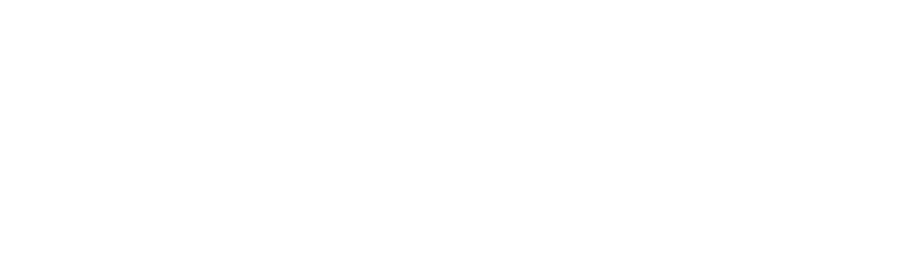 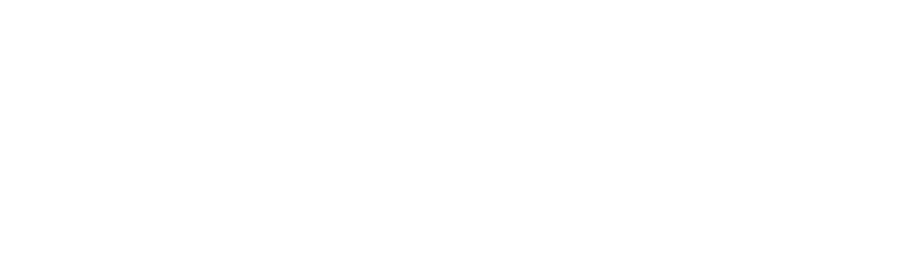 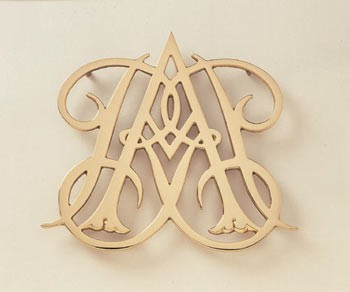 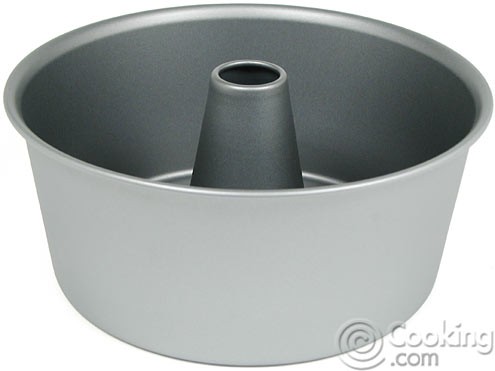 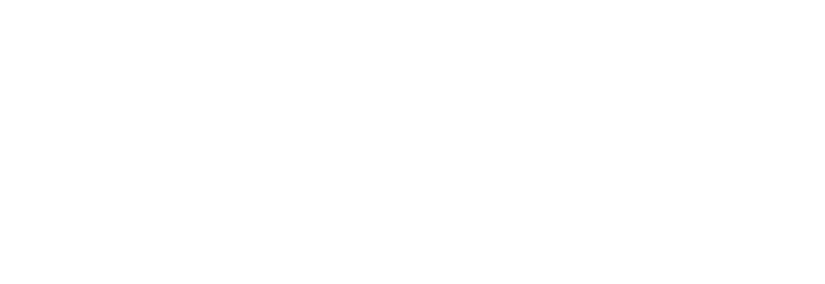 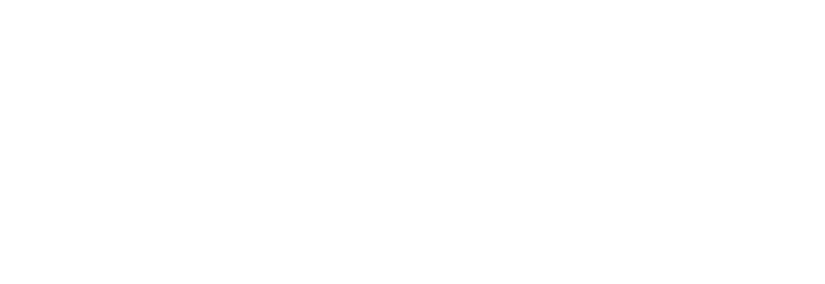 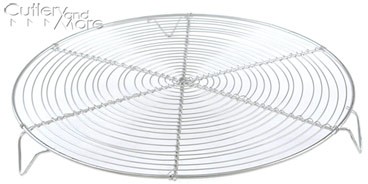 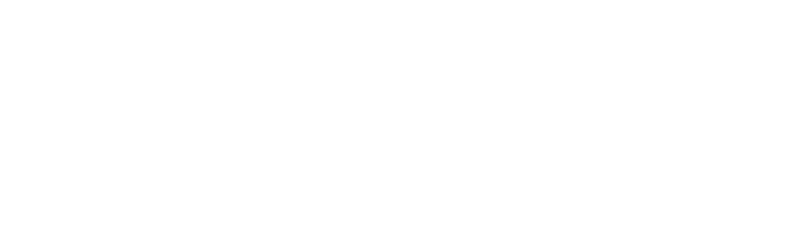 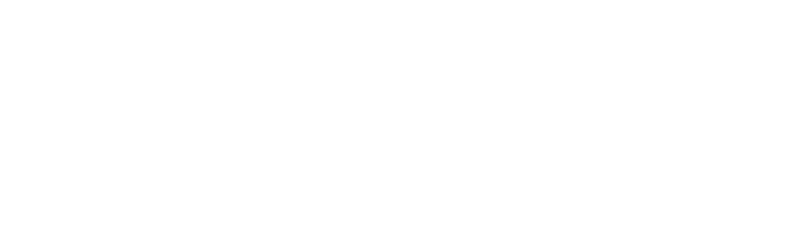 DISH & TABLEWARE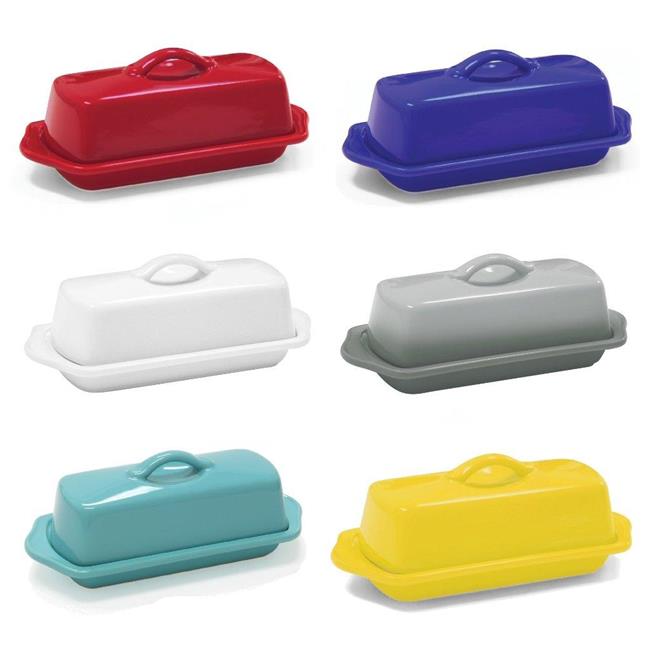 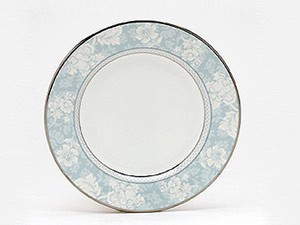 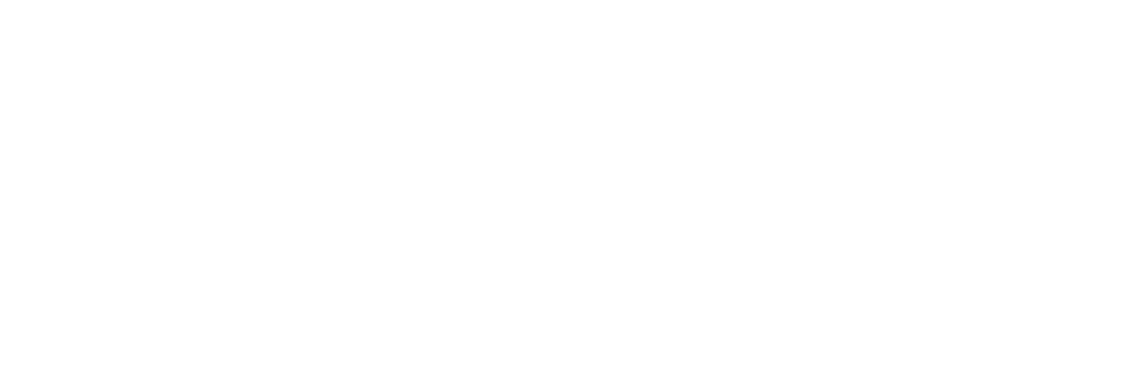 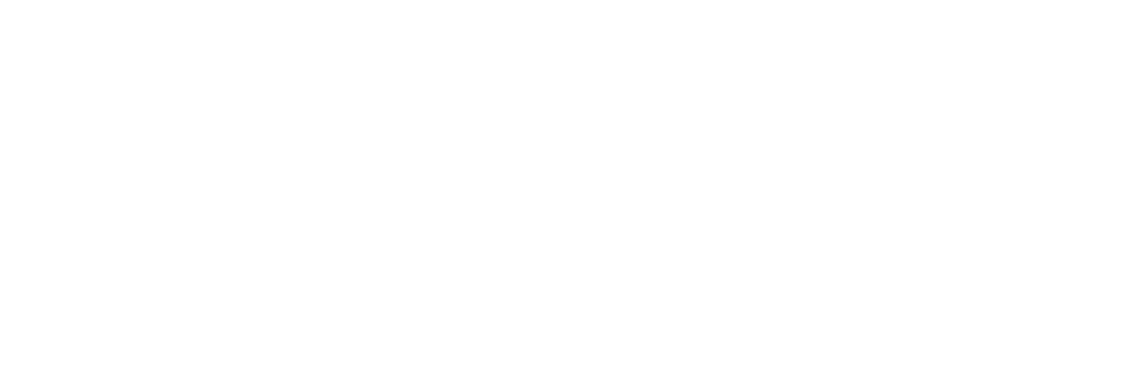 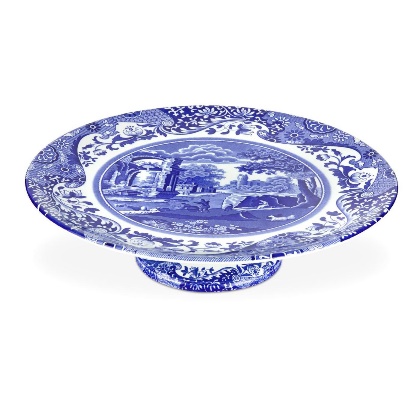 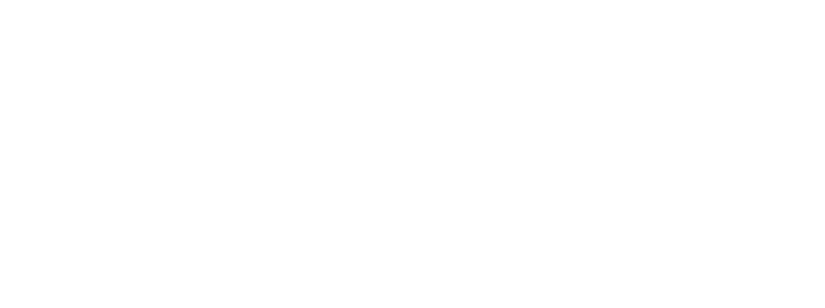 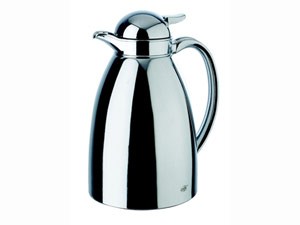 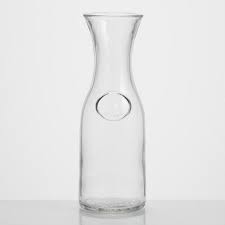 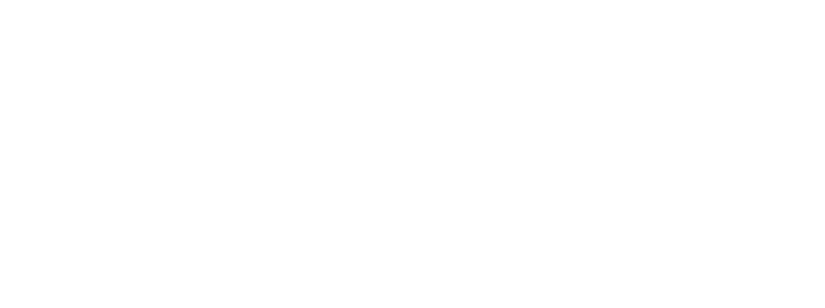 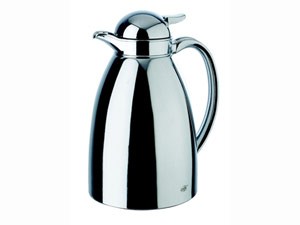 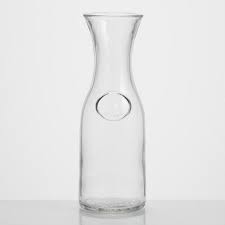 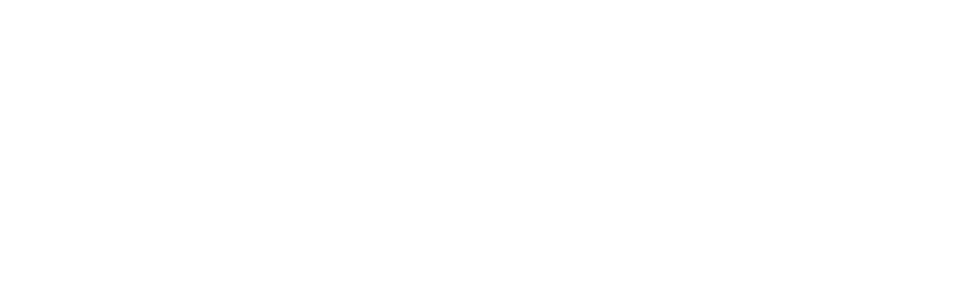 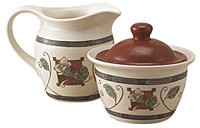 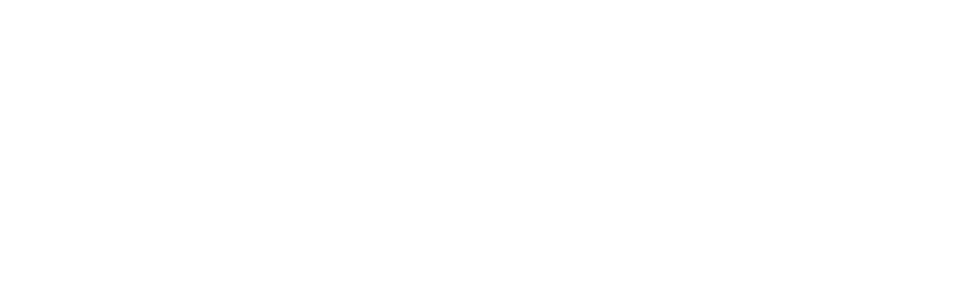 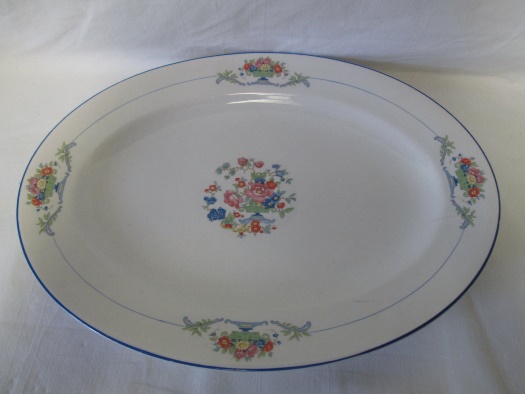 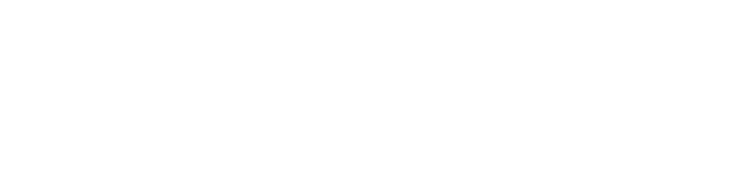 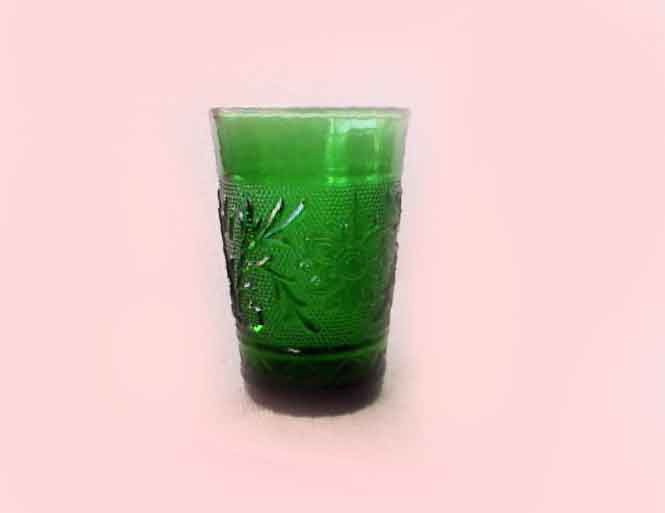 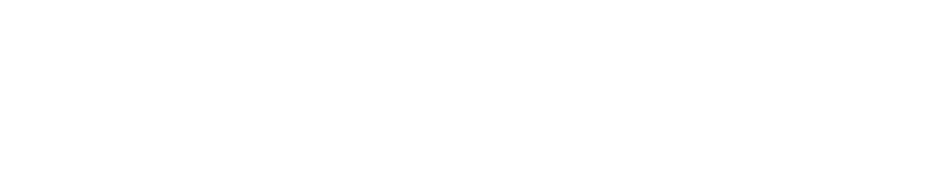 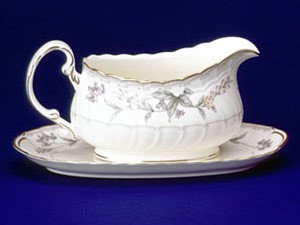 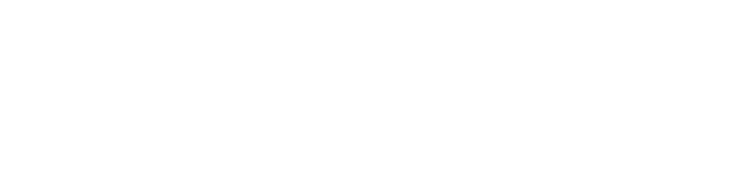 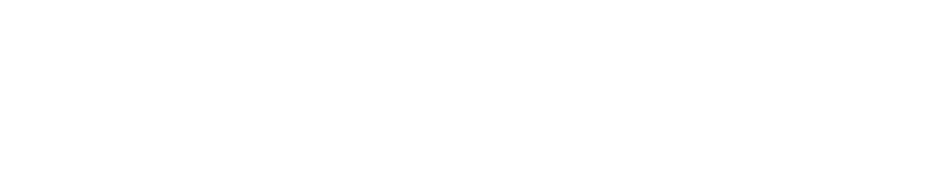 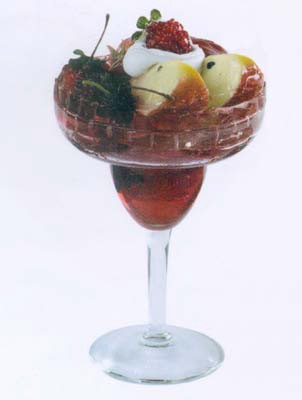 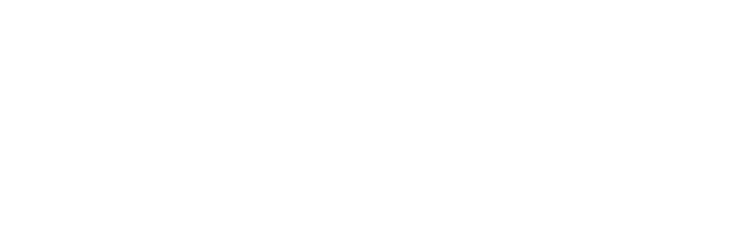 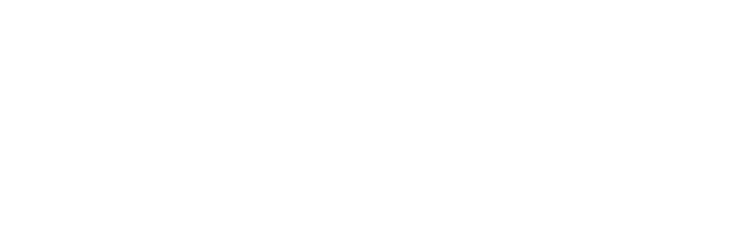 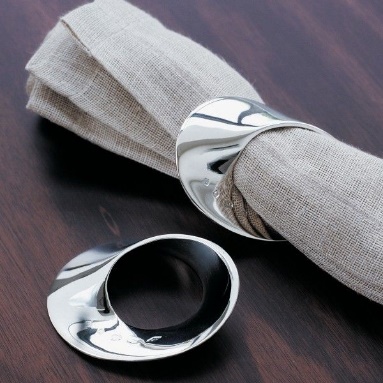 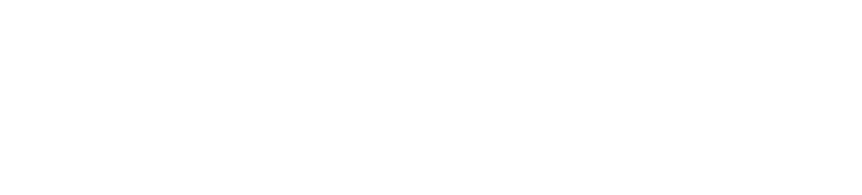 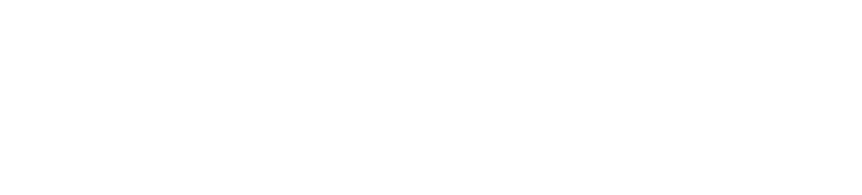 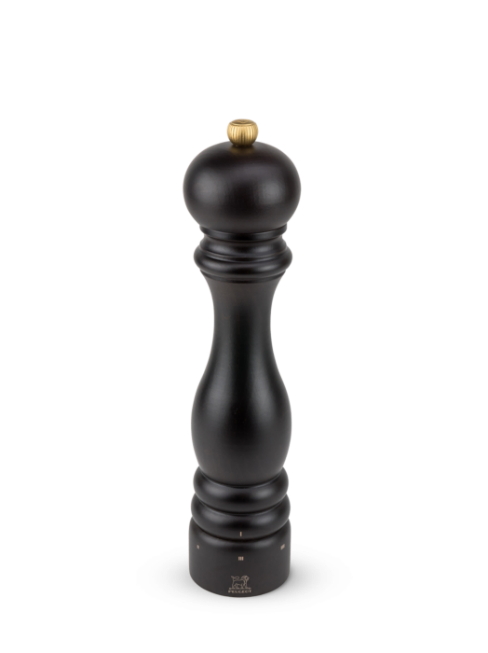 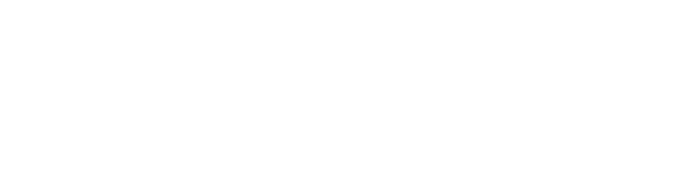 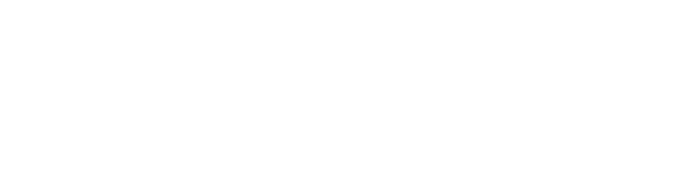 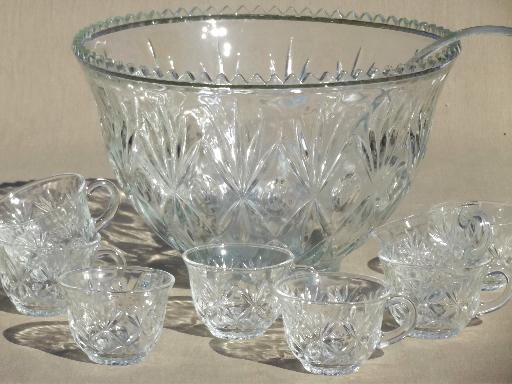 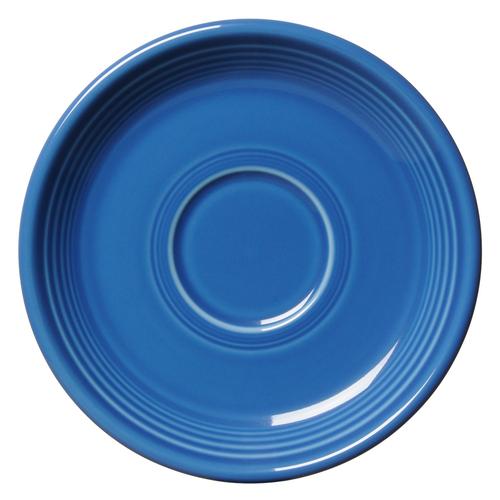 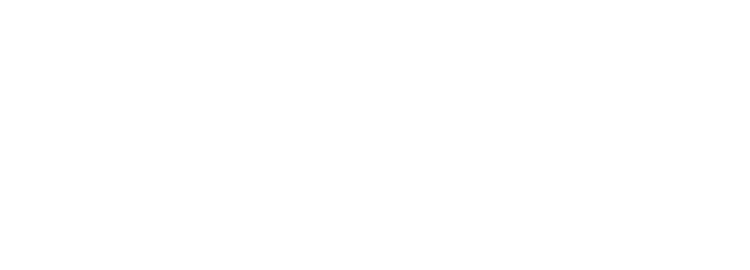 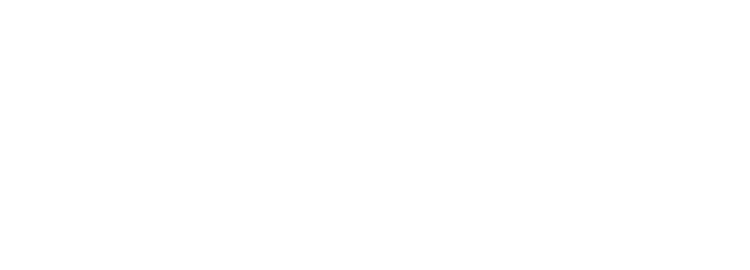 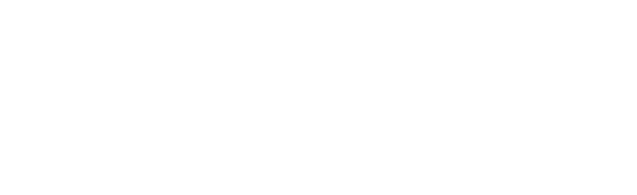 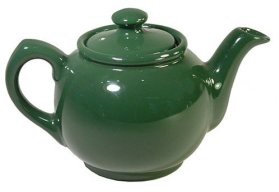 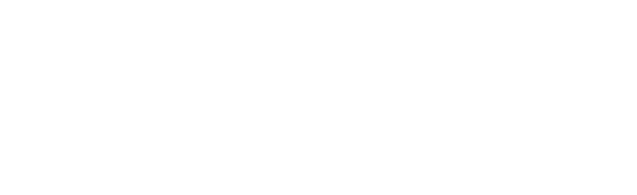 HERBS & SPICES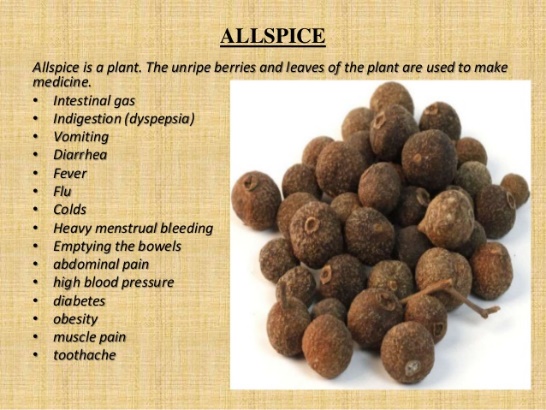 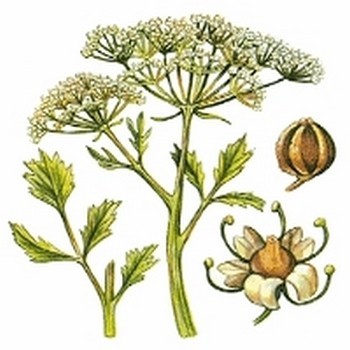 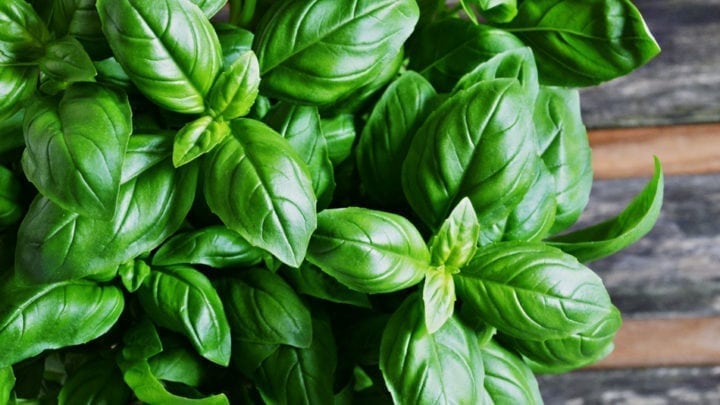 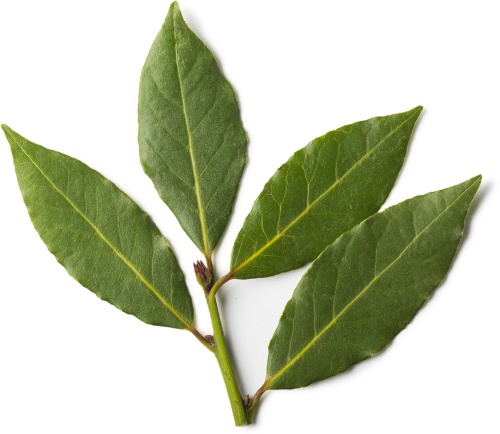 15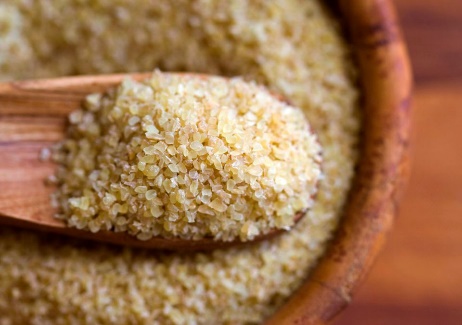 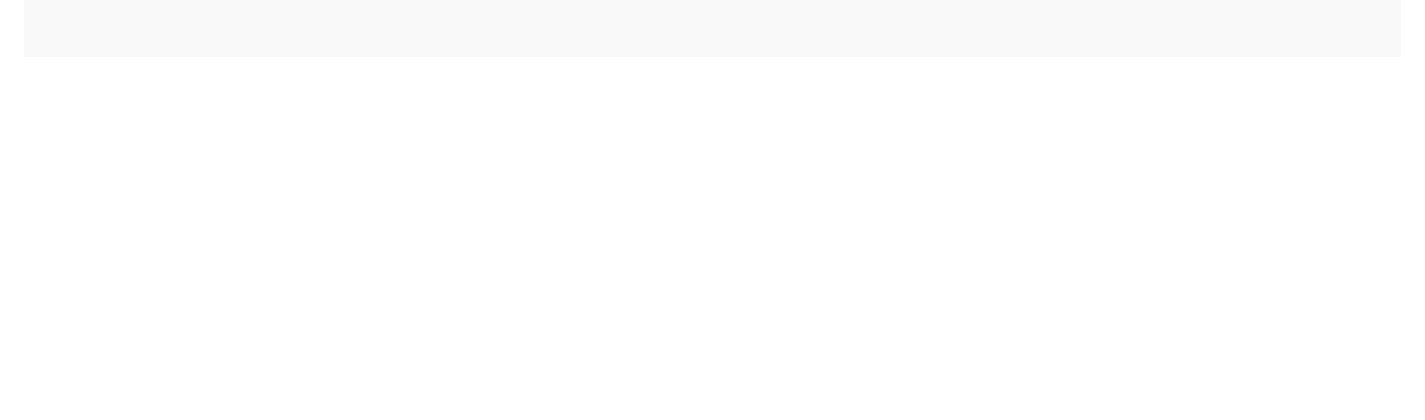 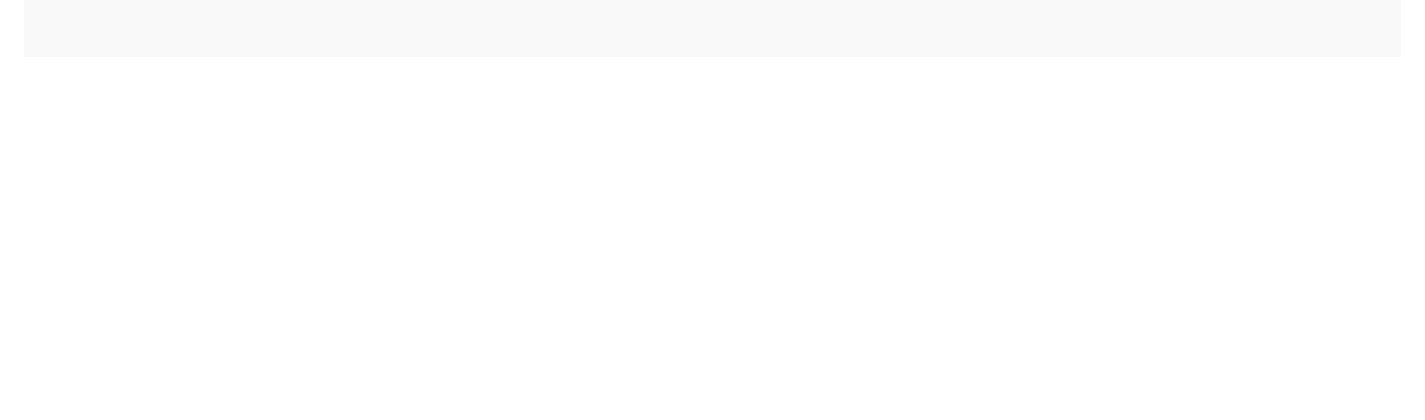 .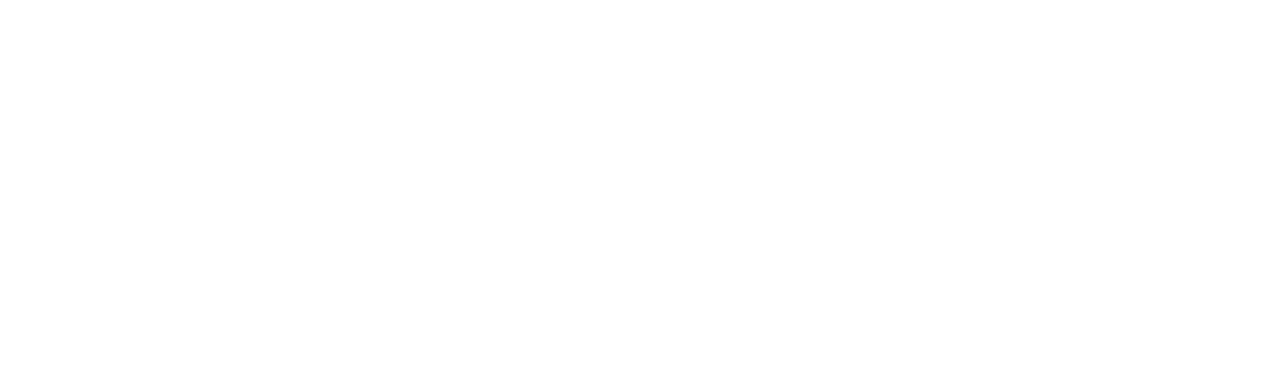 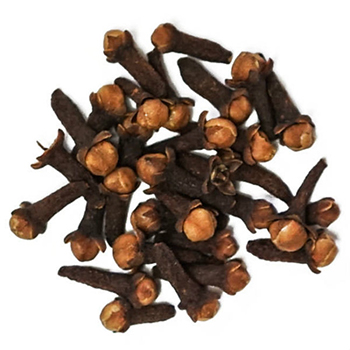 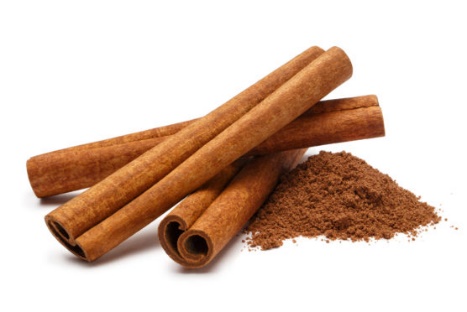 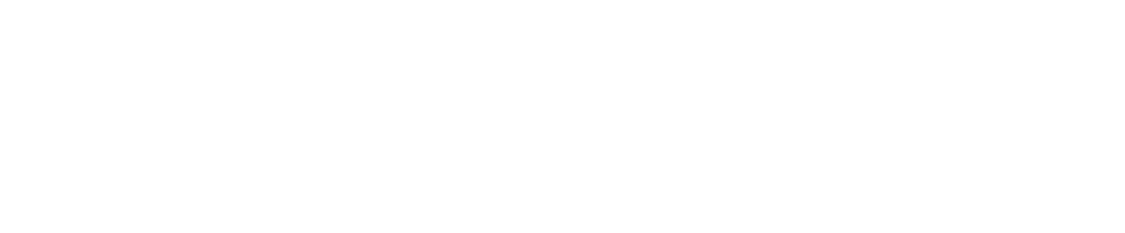 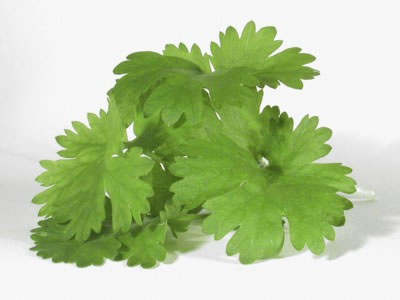 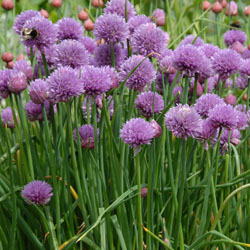 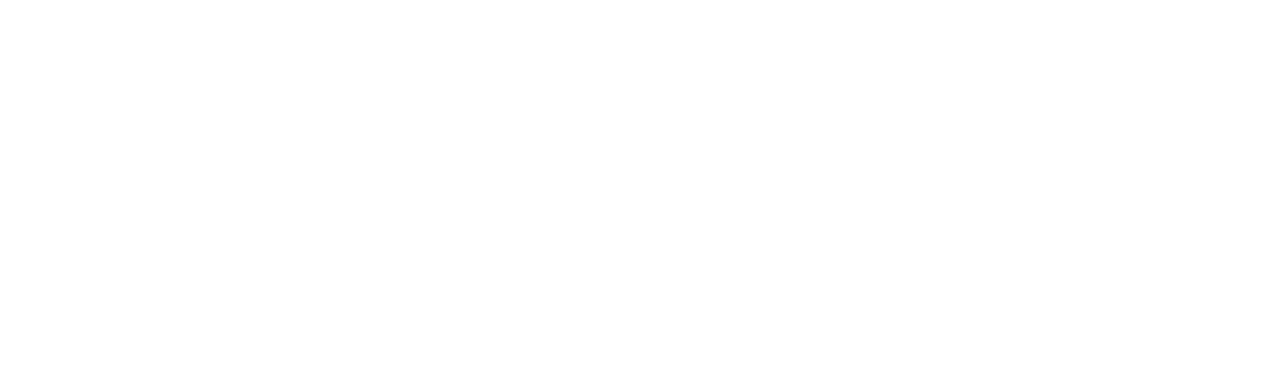 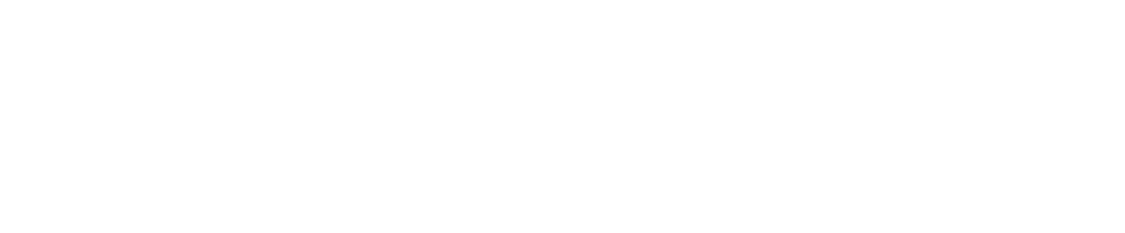 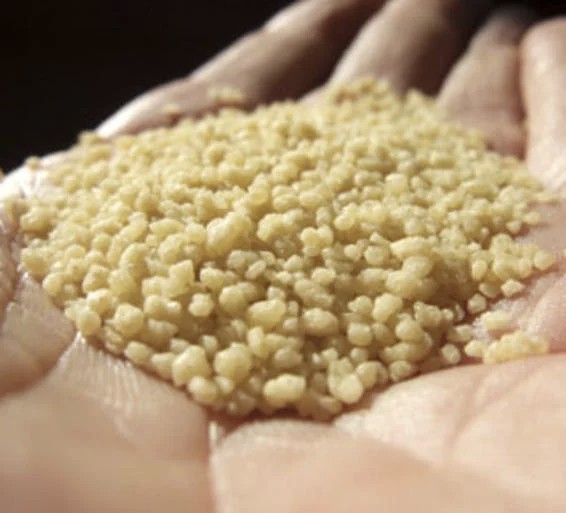 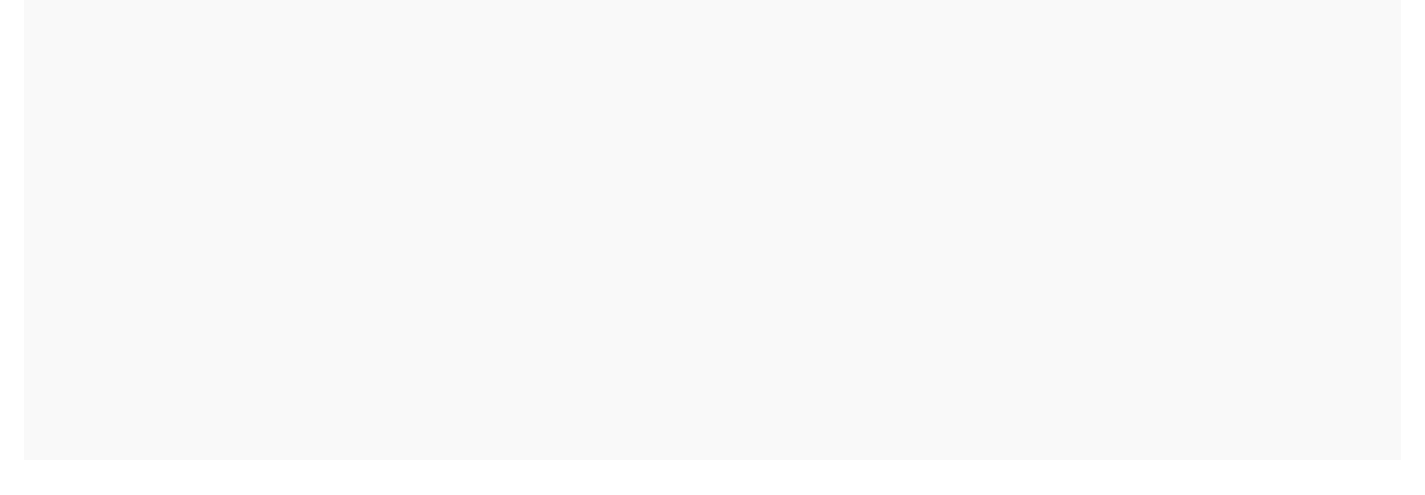 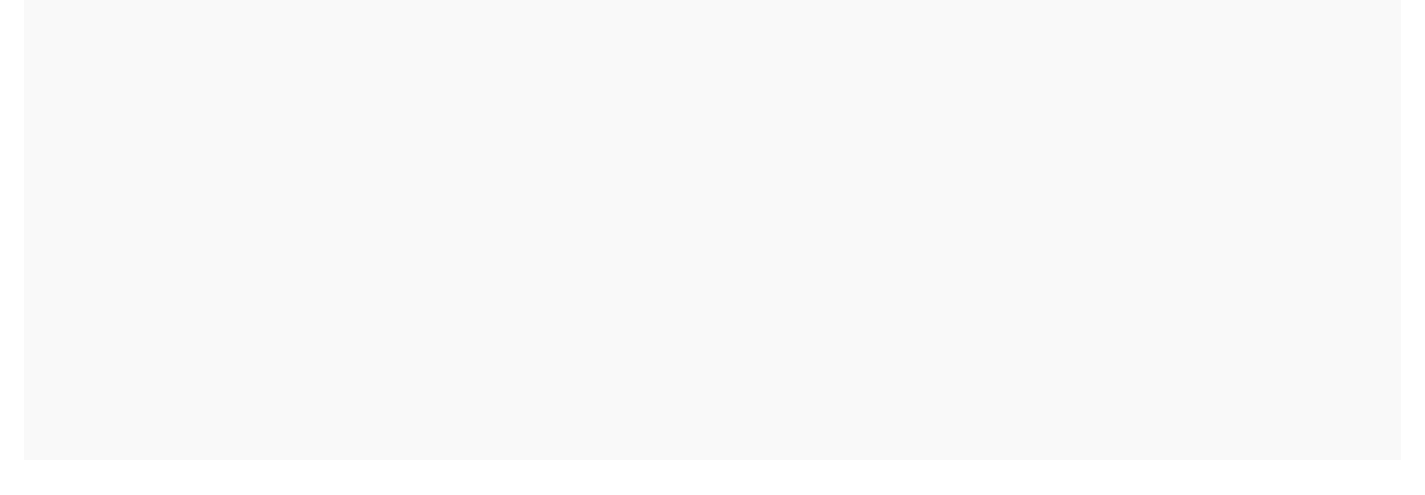 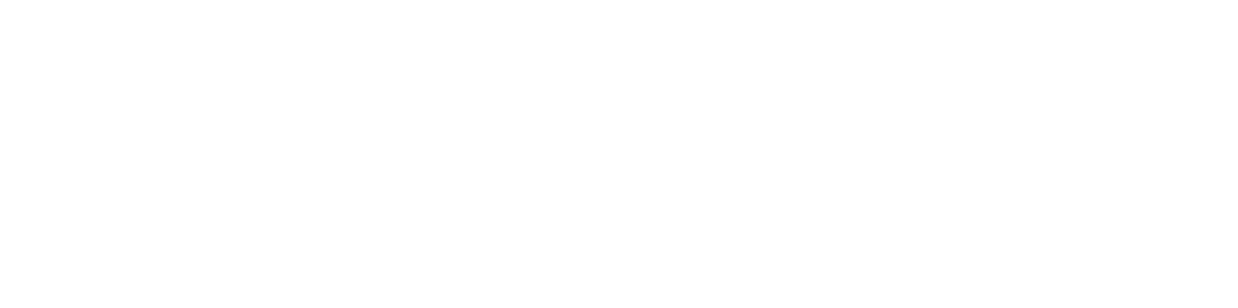 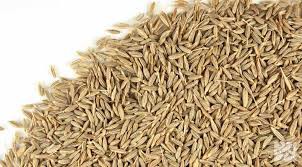 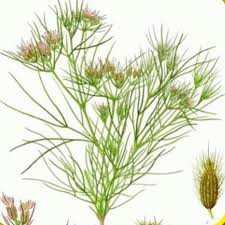 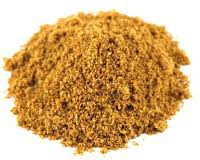 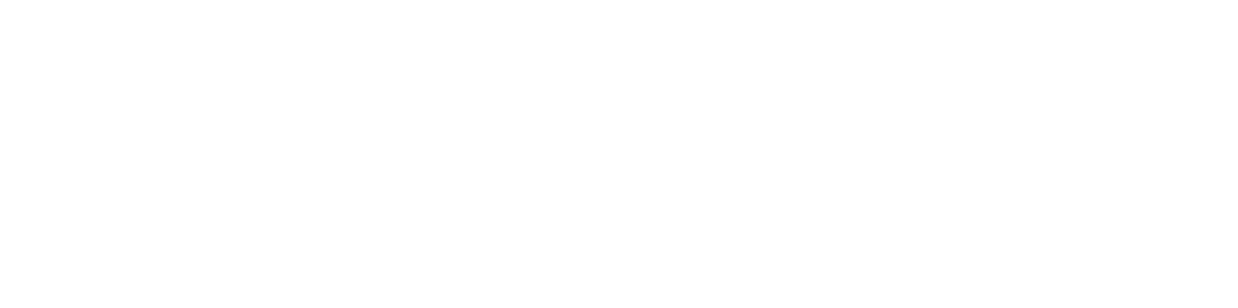 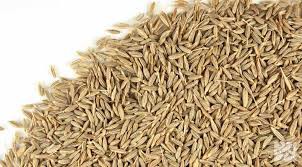 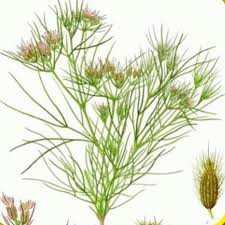 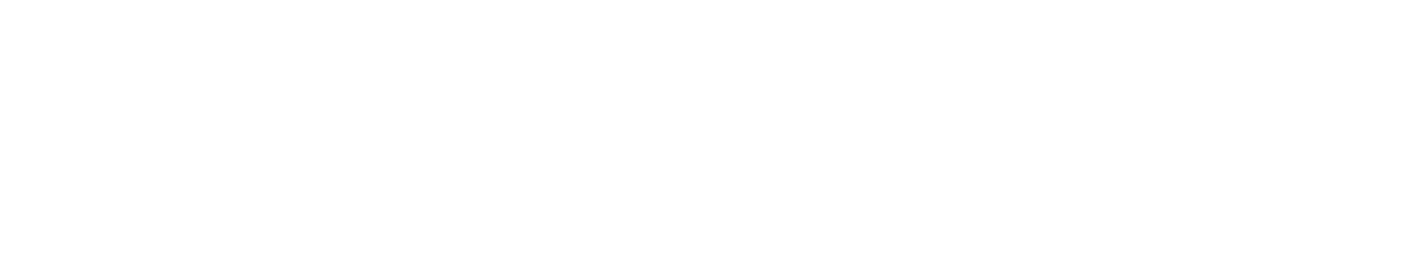 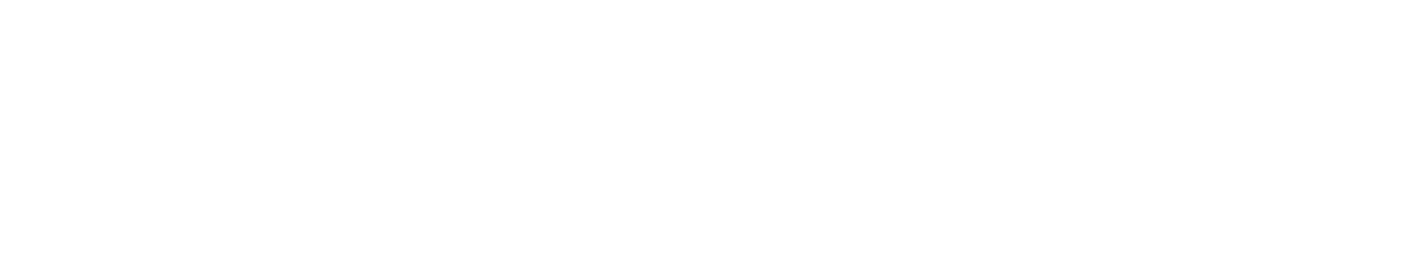 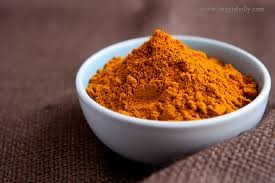 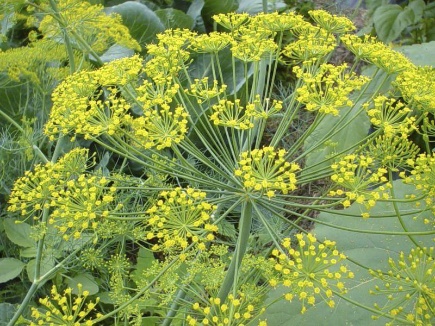 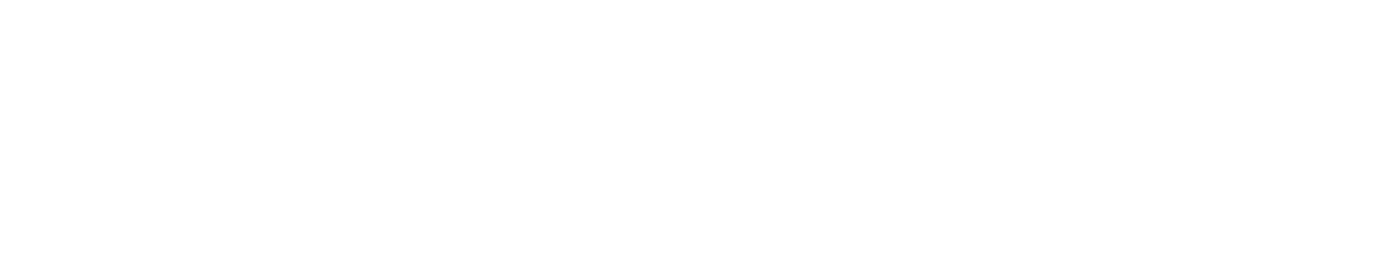 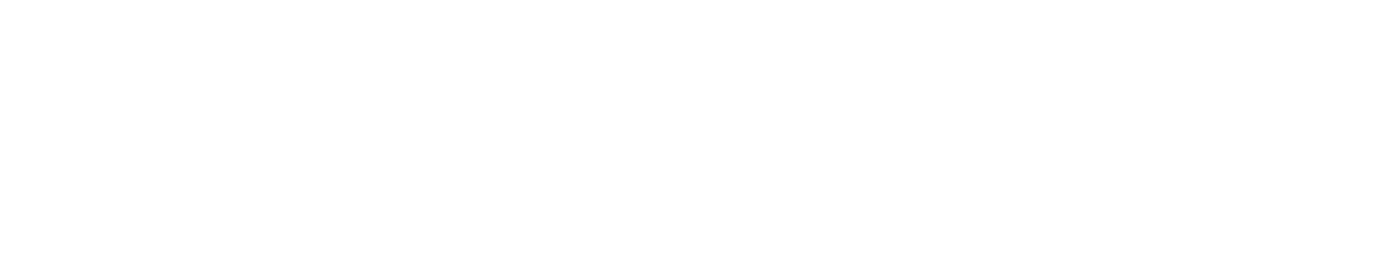 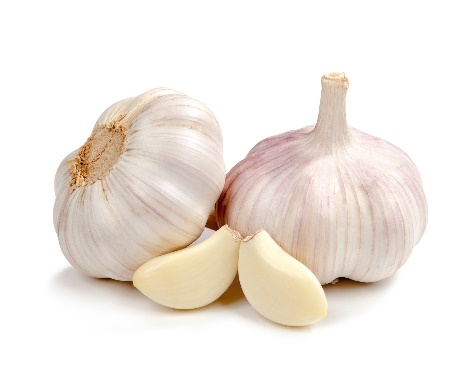 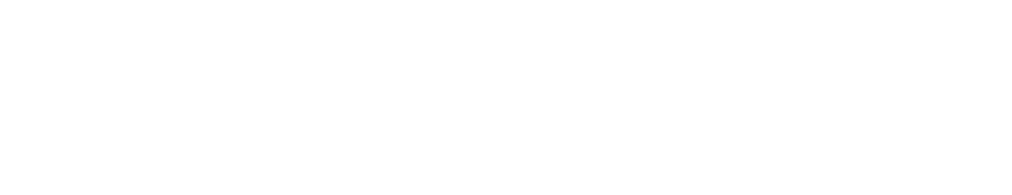 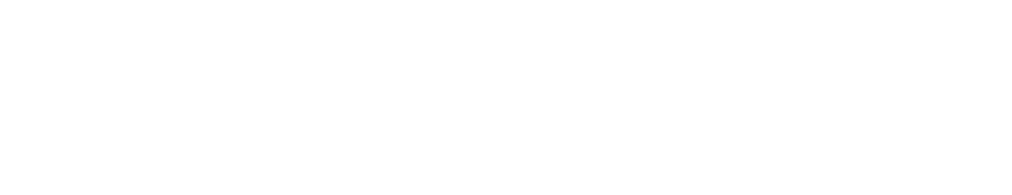 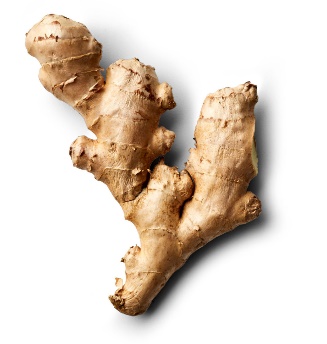 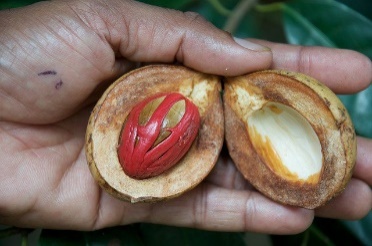 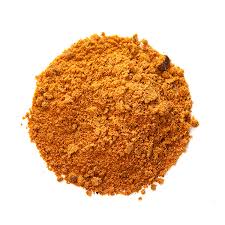 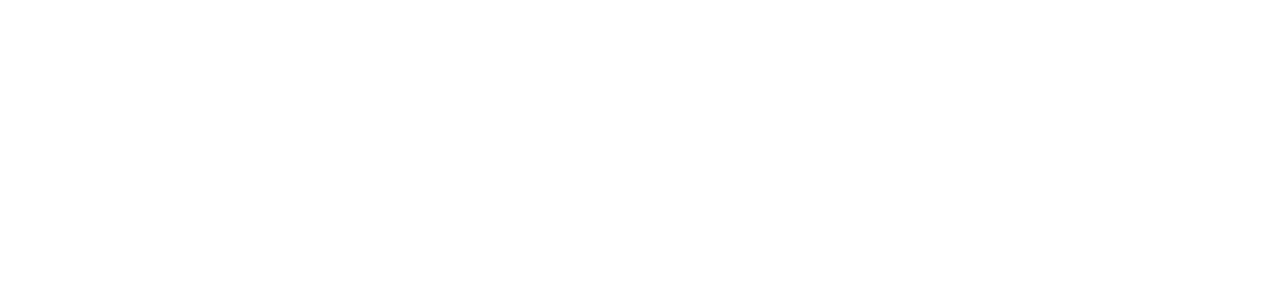 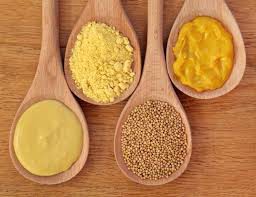 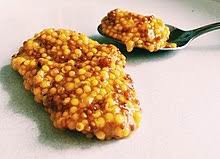 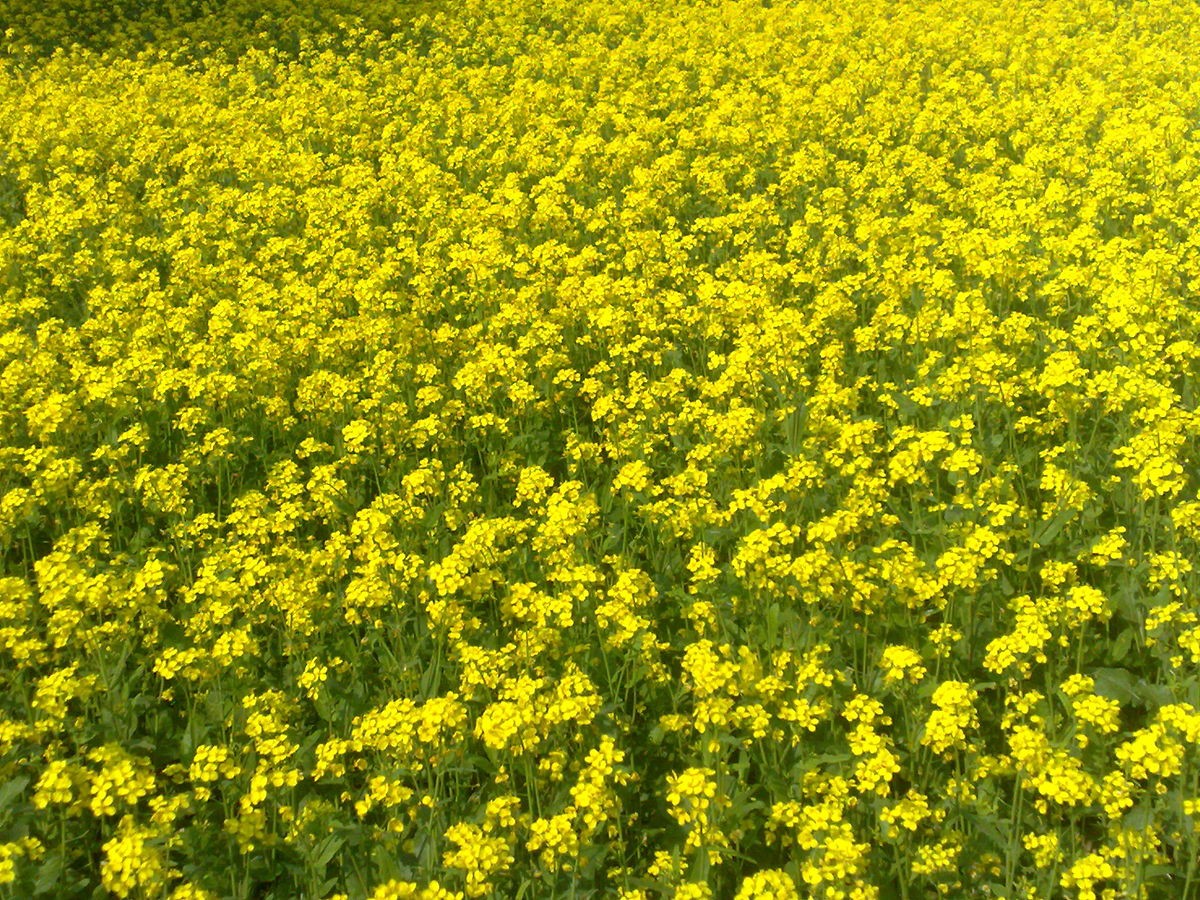 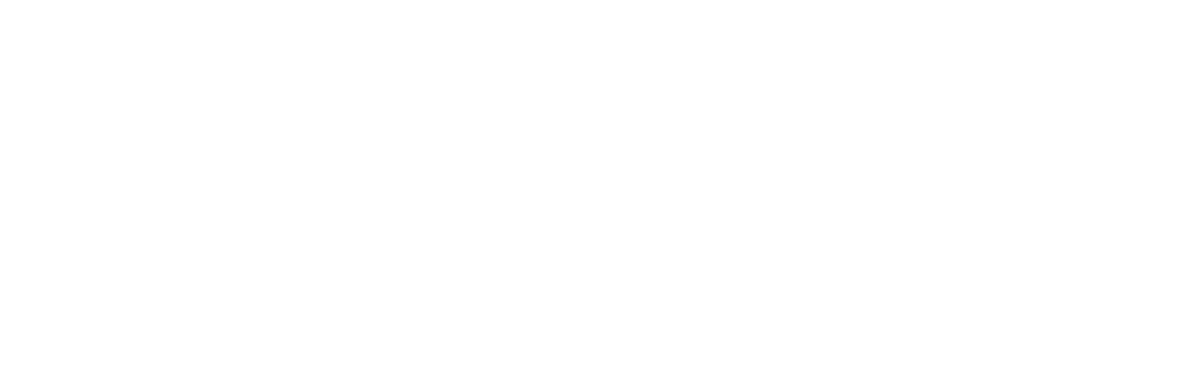 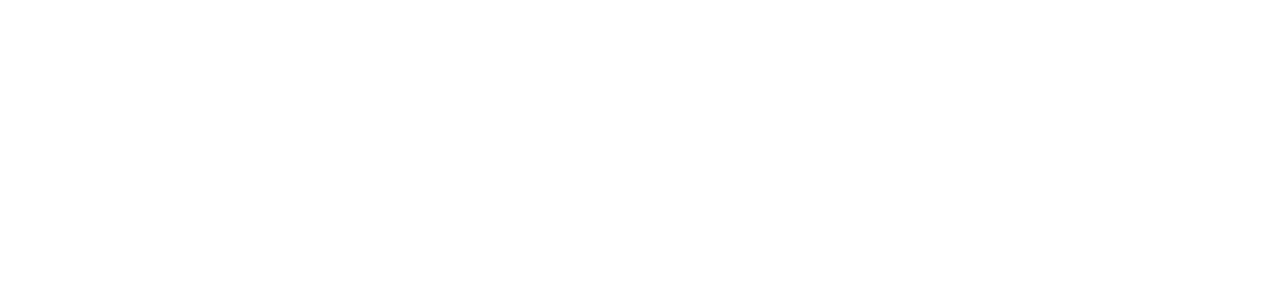 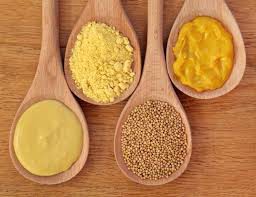 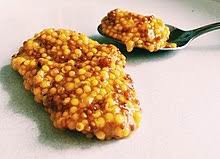 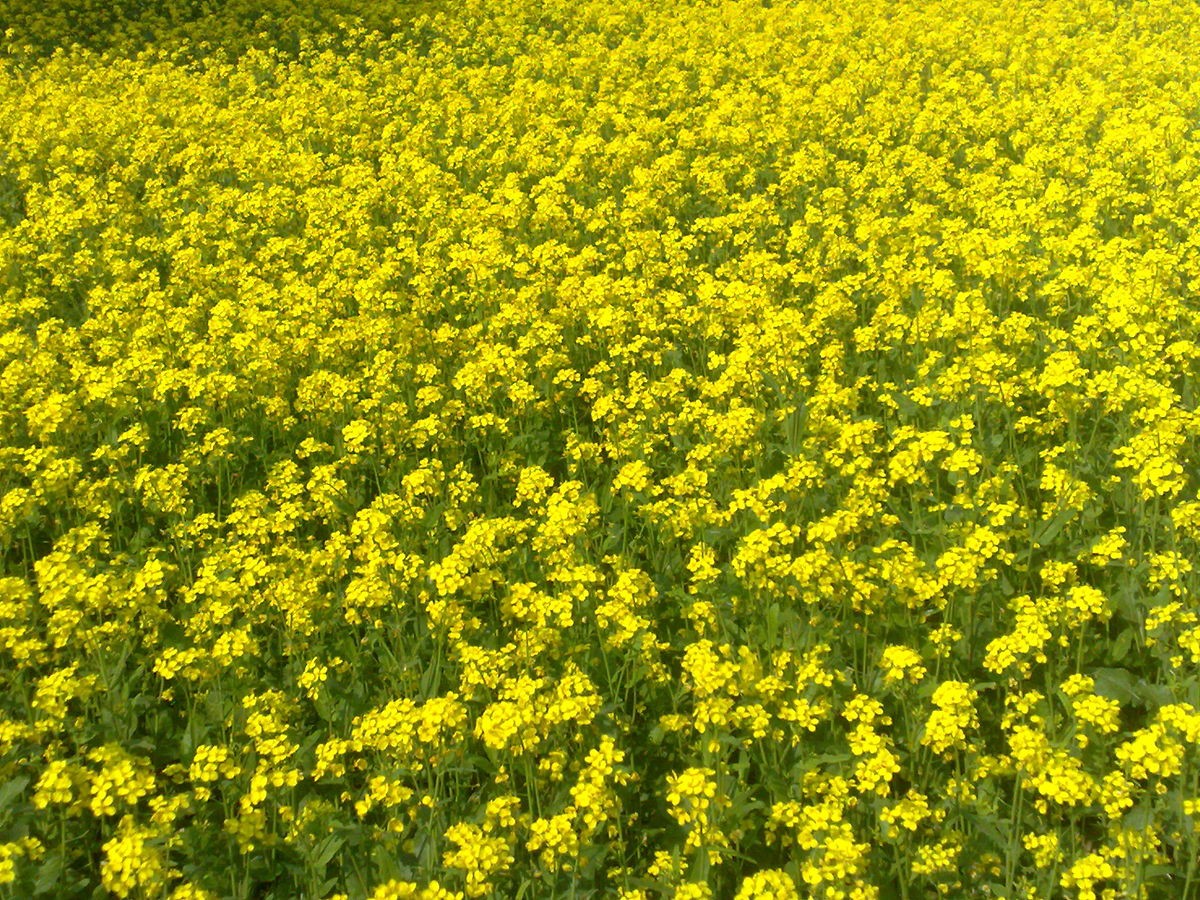 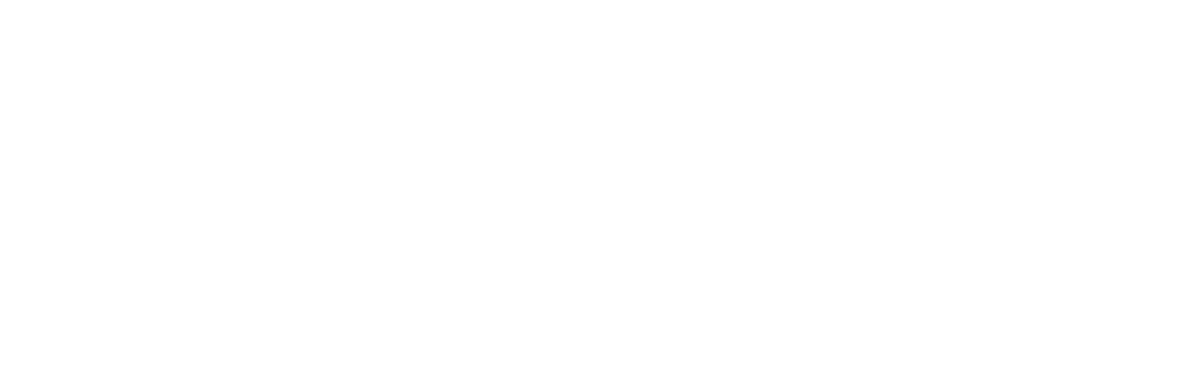 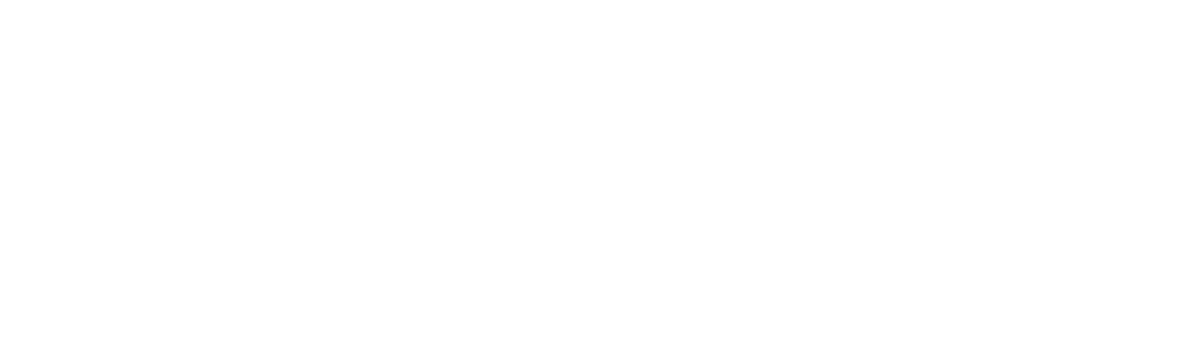 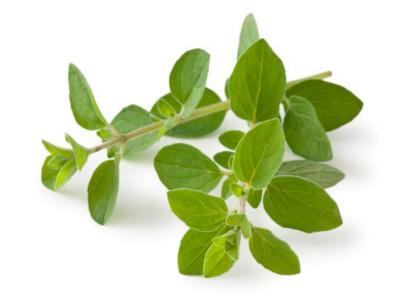 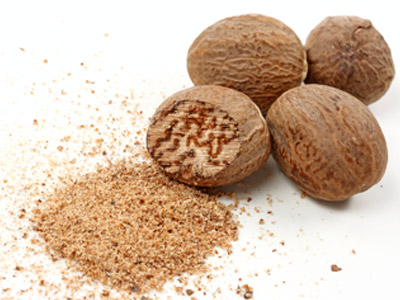 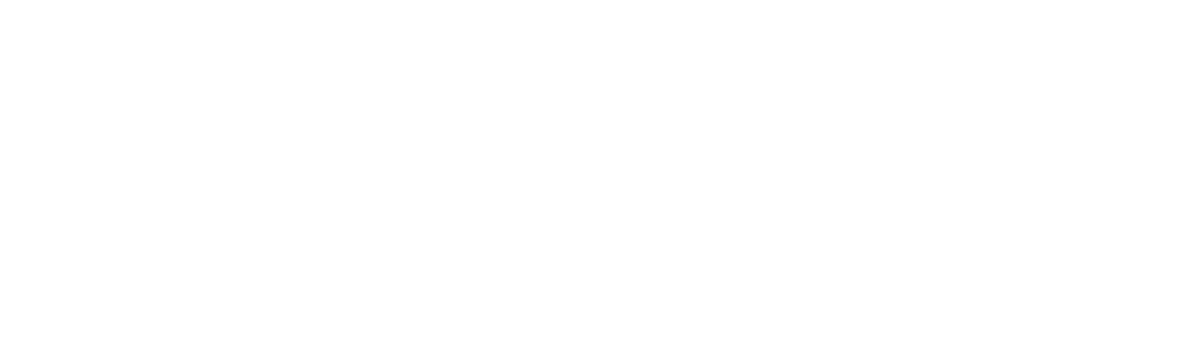 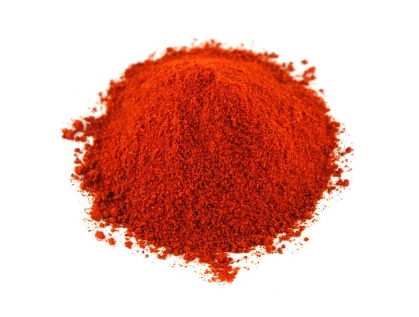 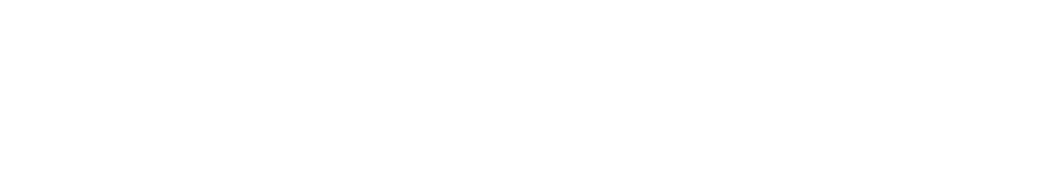 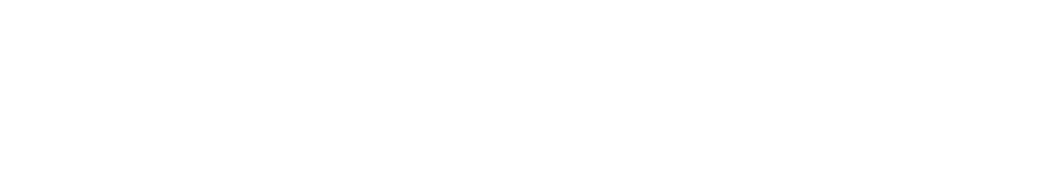 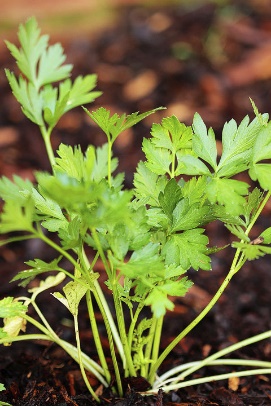 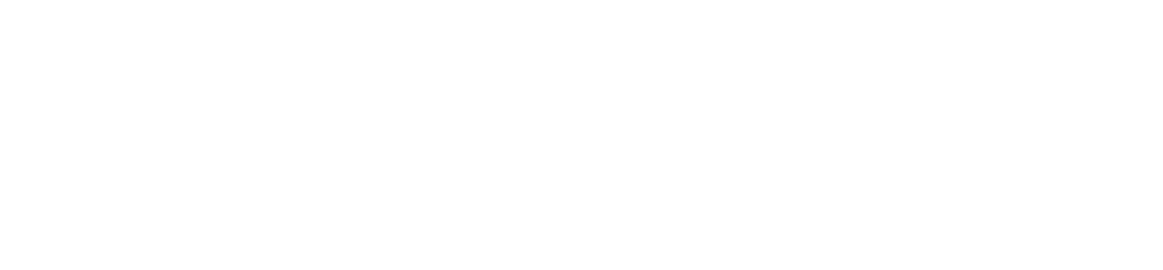 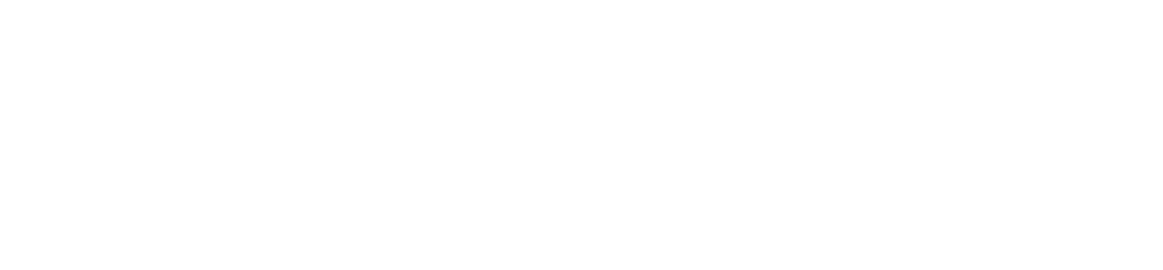 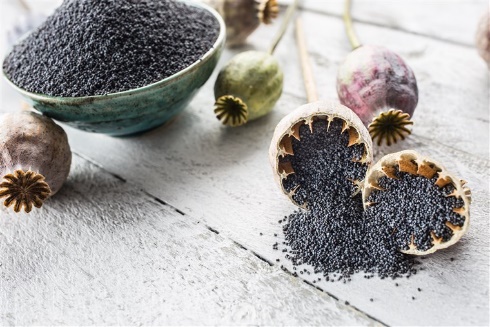 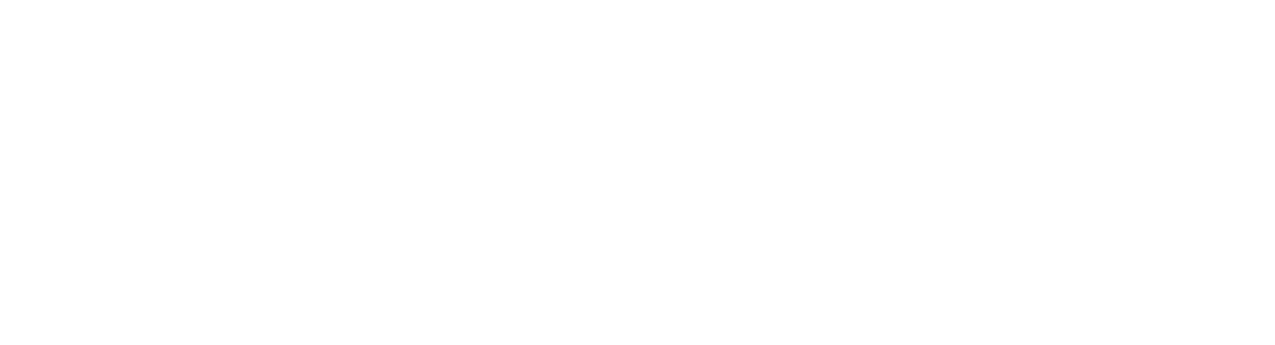 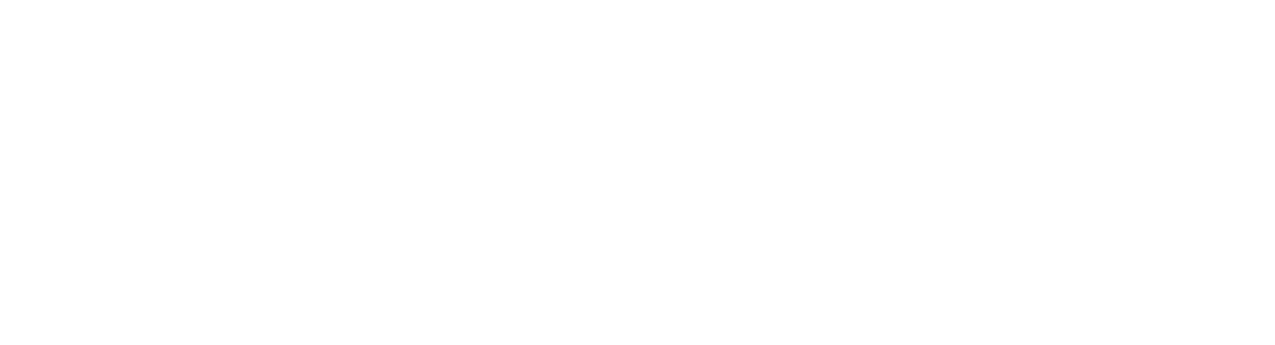 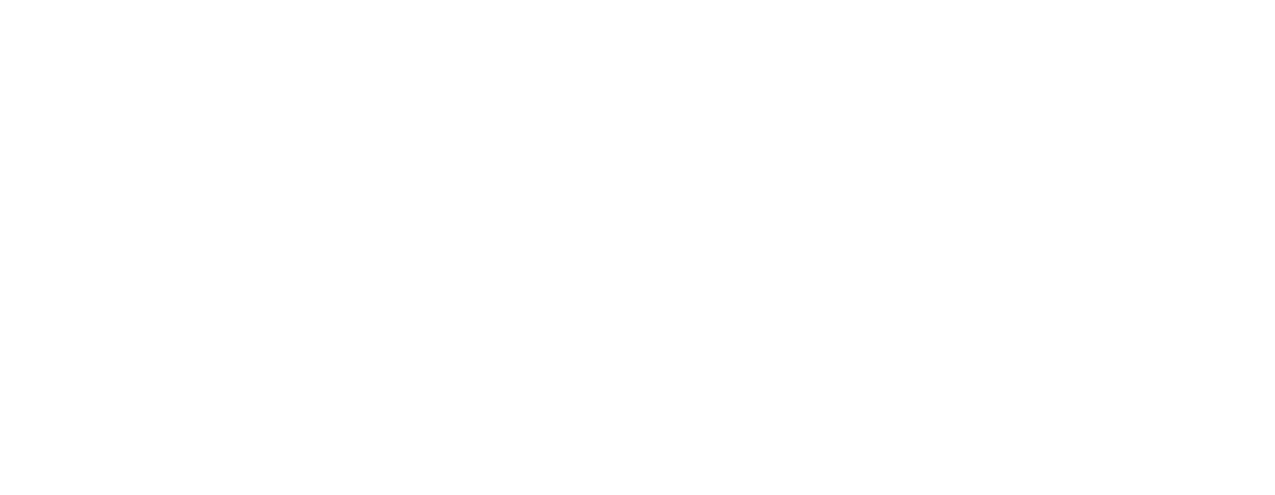 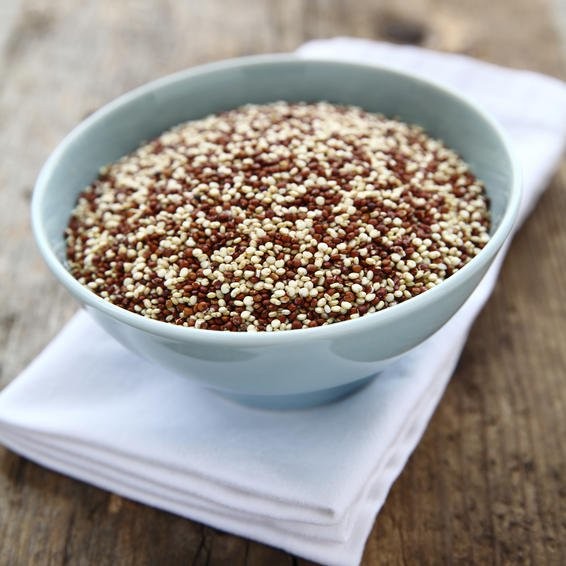 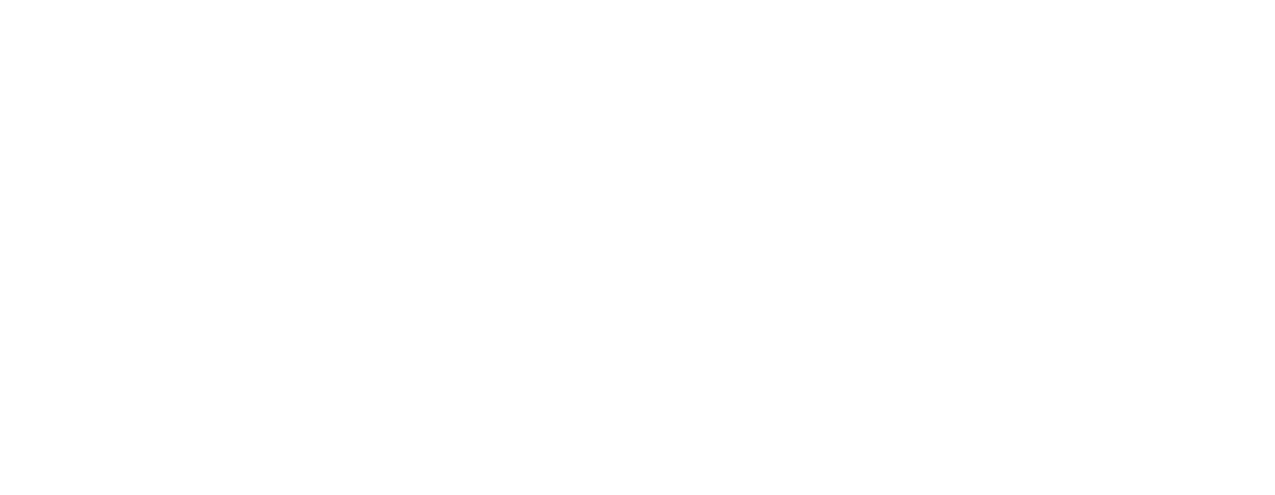 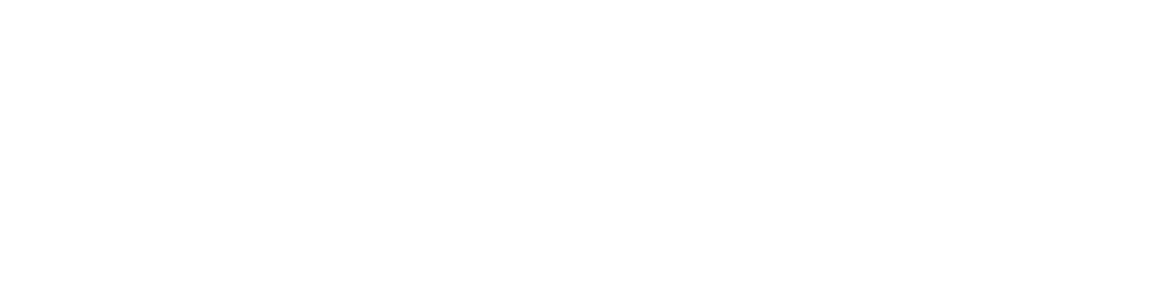 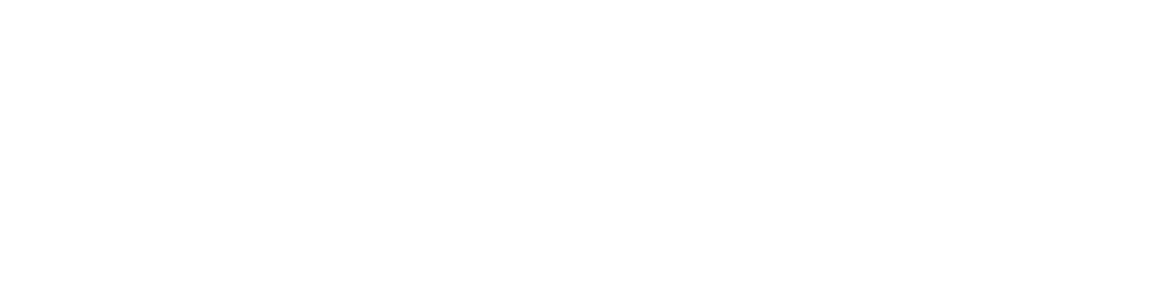 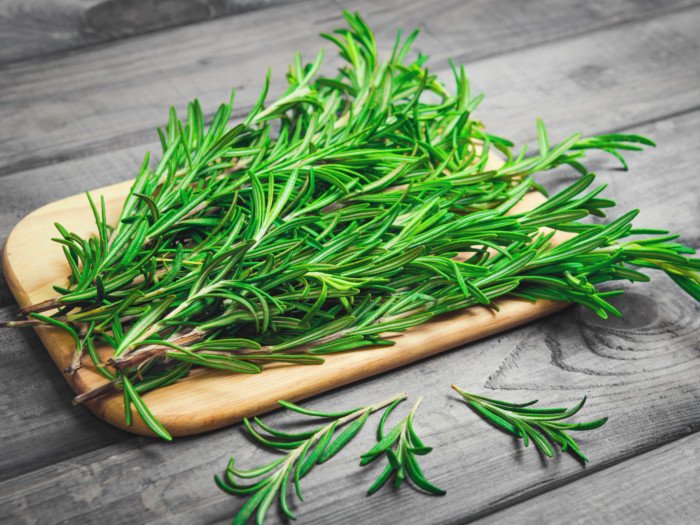 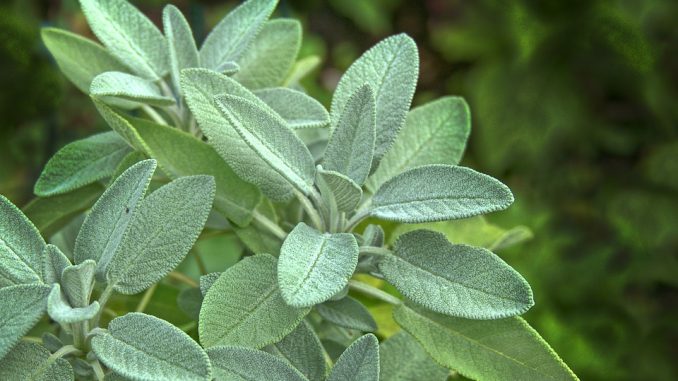 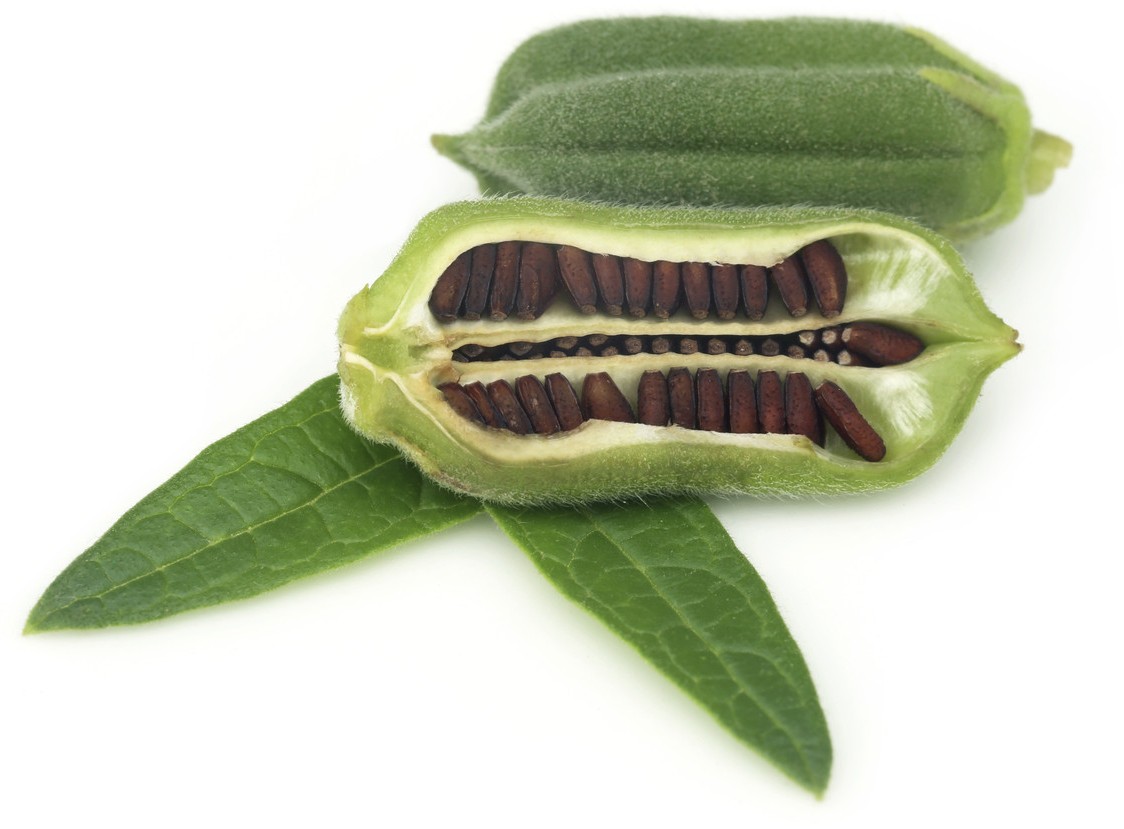 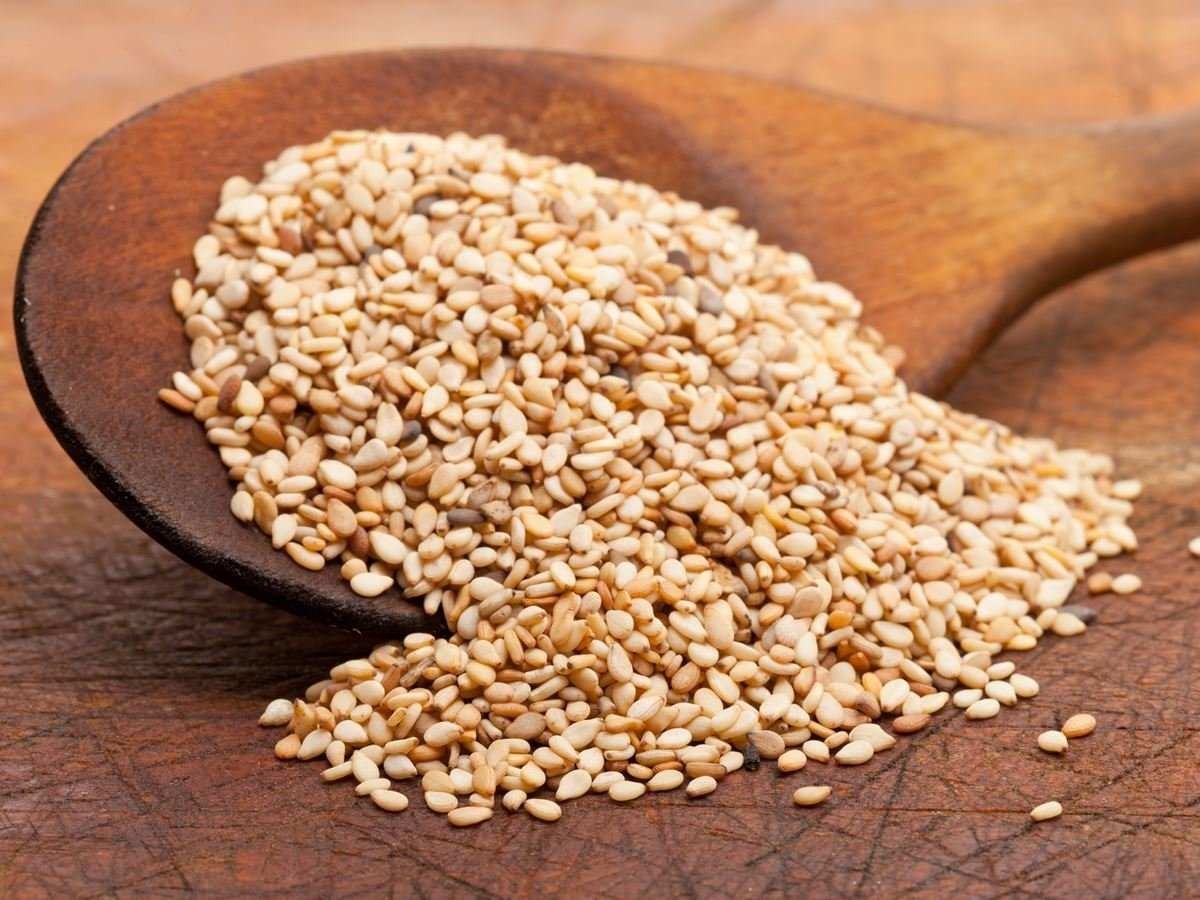 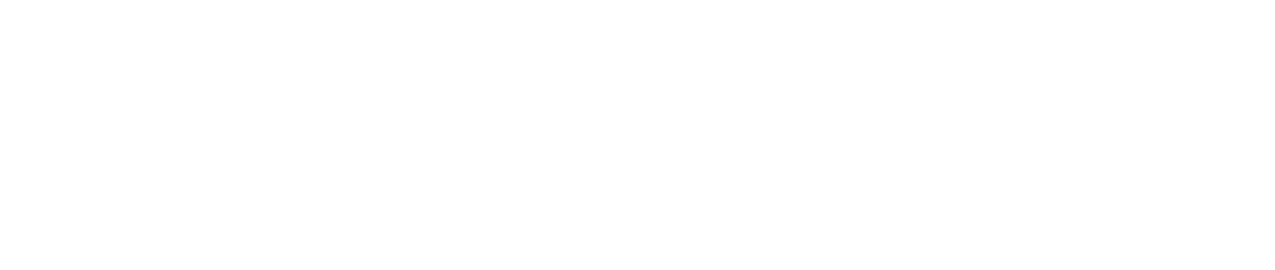 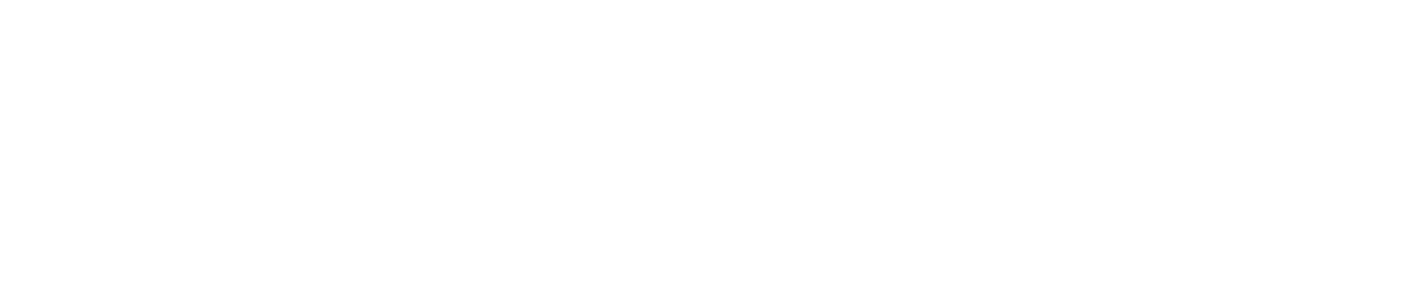 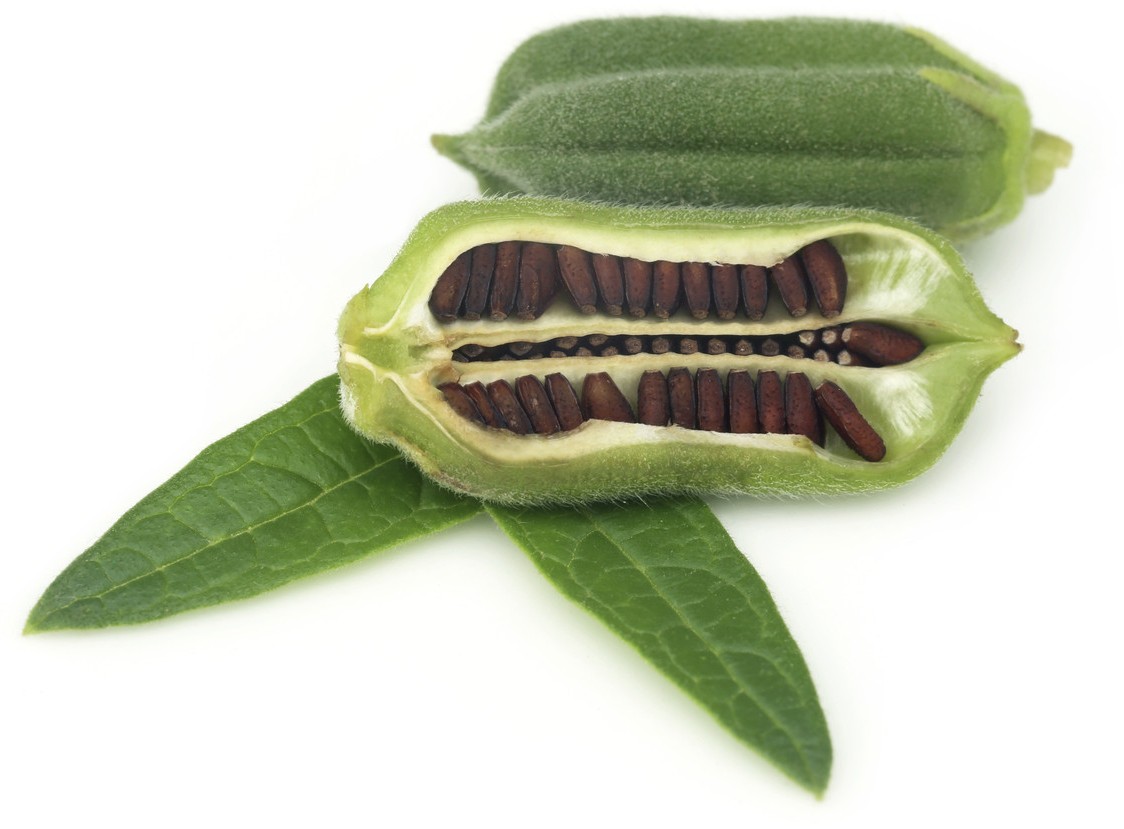 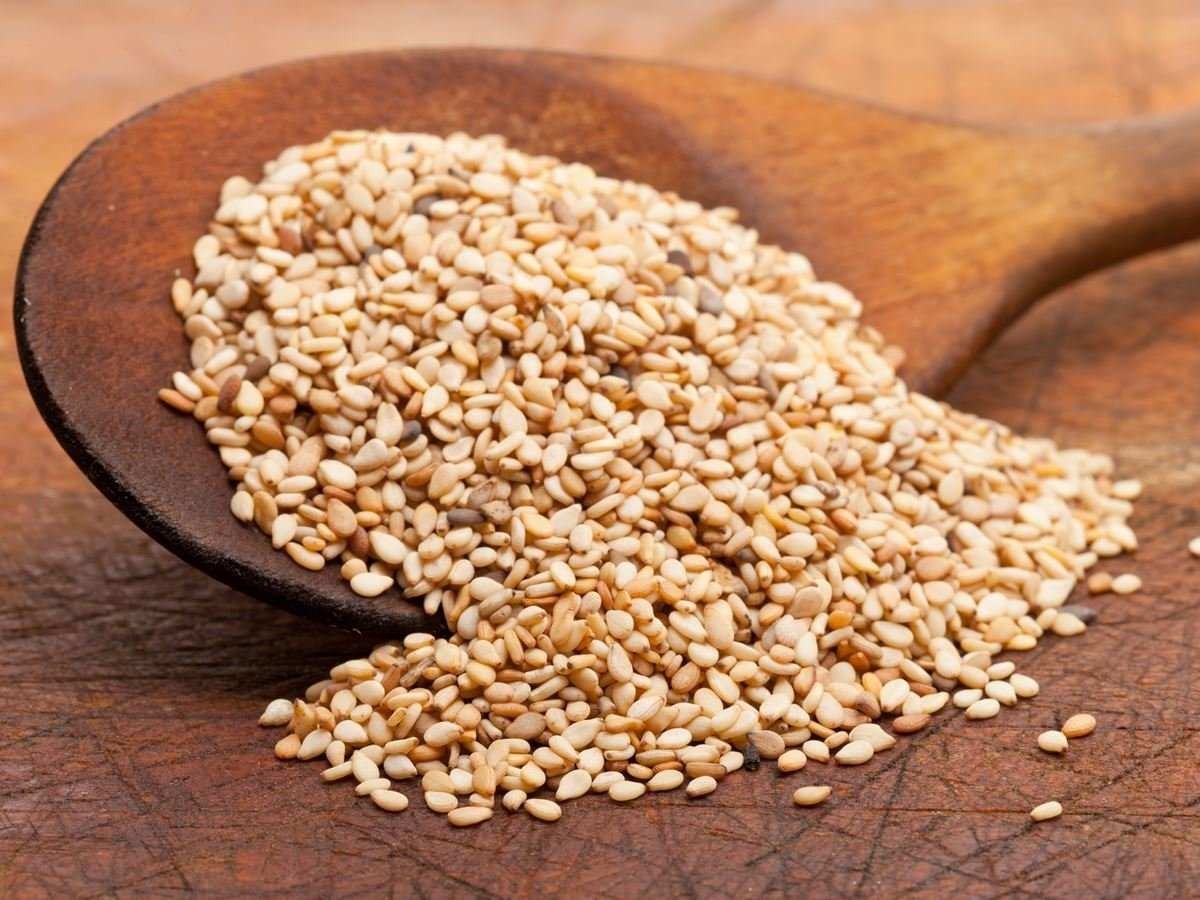 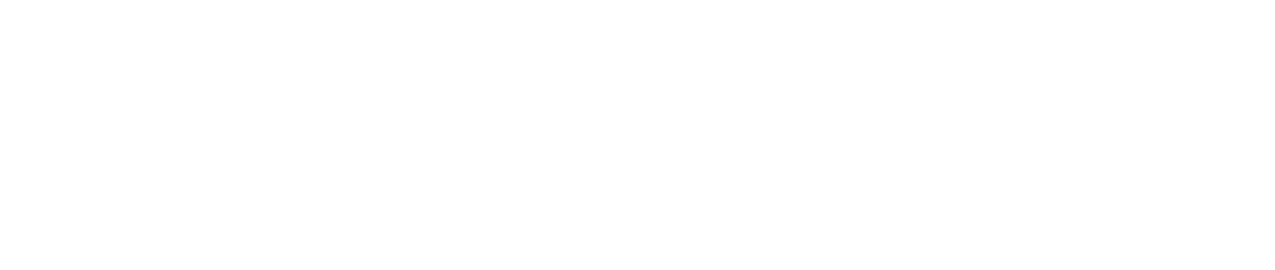 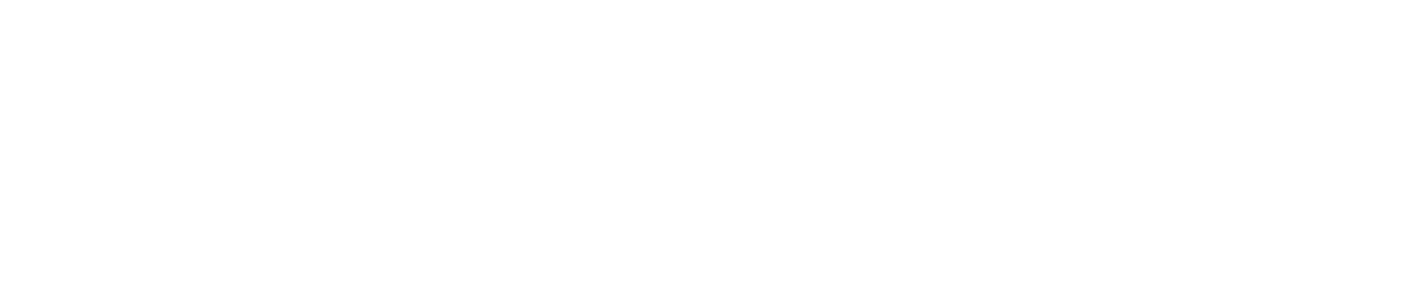 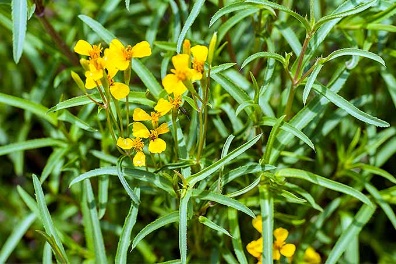 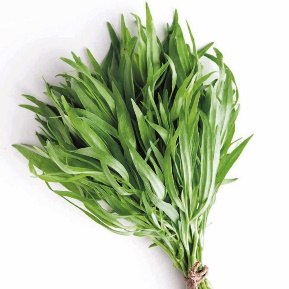 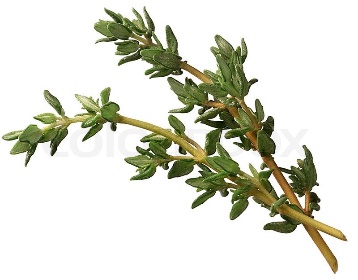 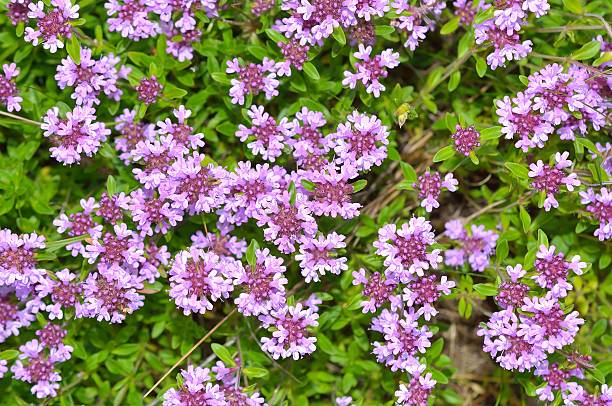 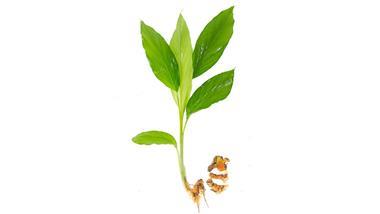 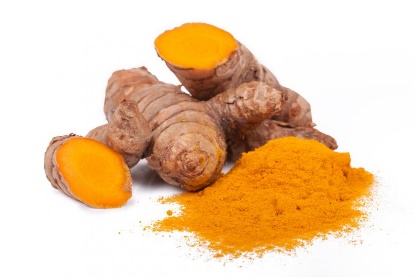 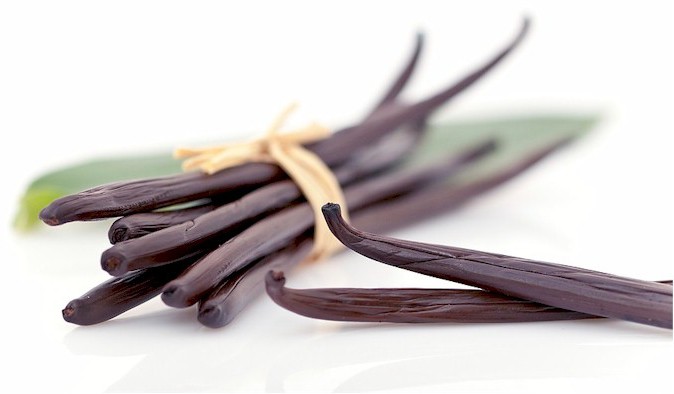 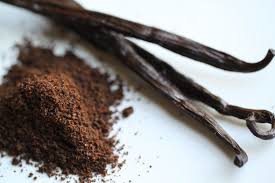 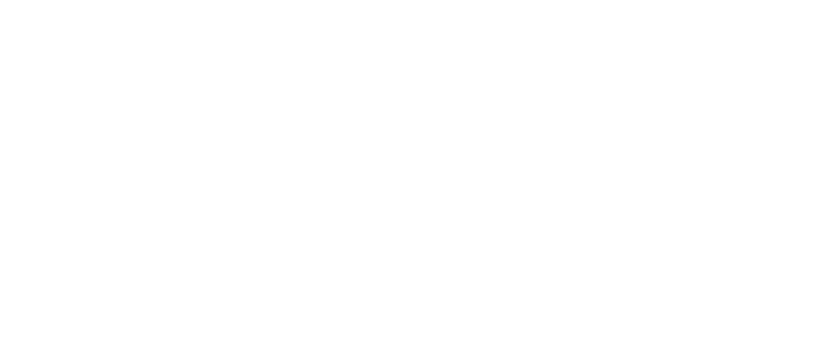 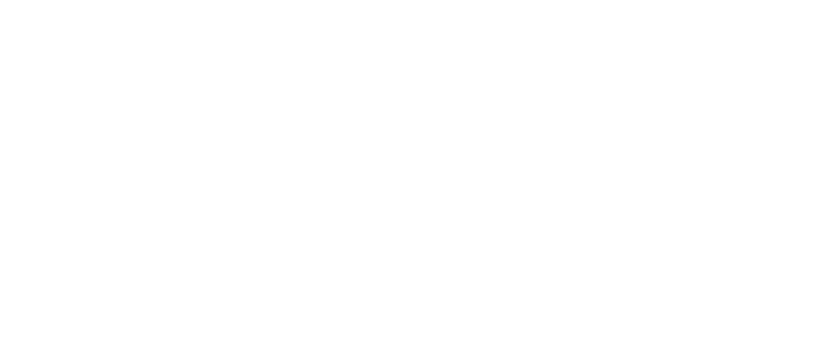 UTENSILS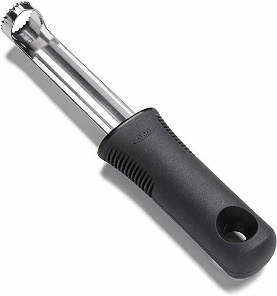 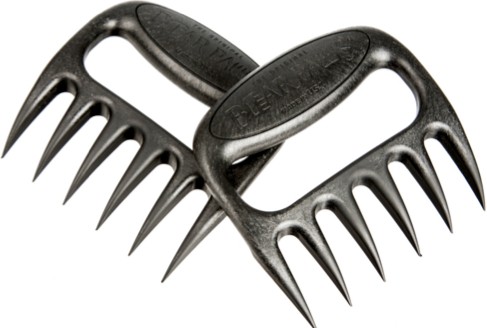 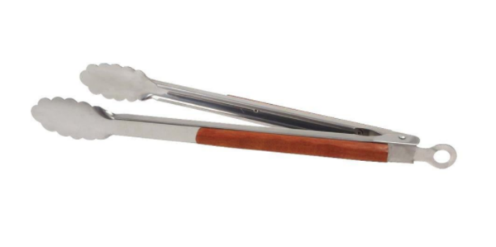 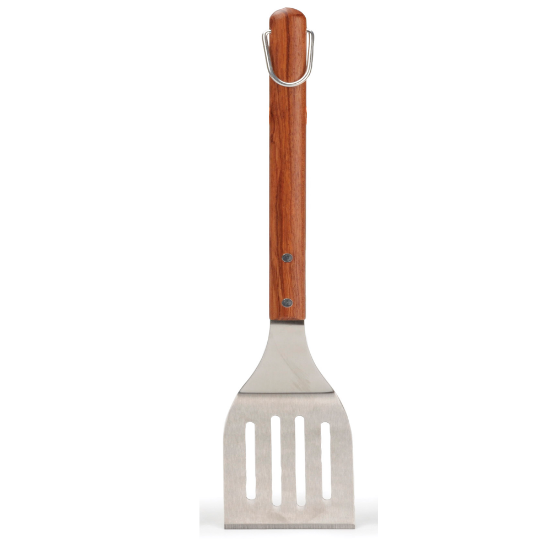 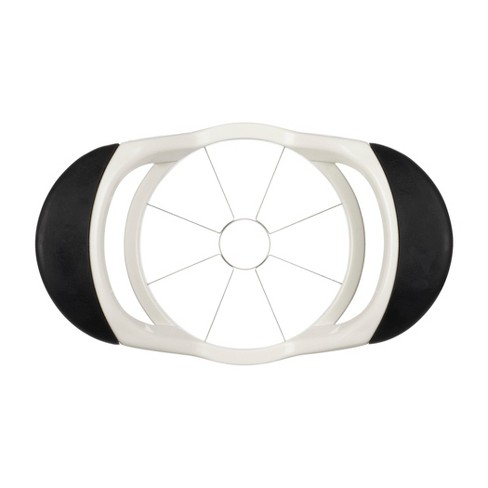 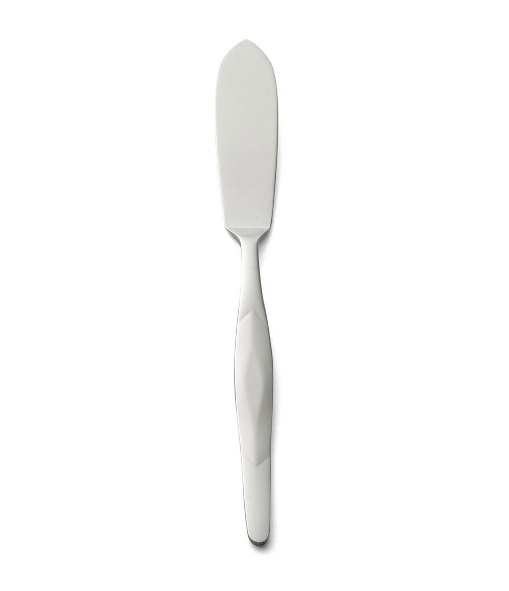 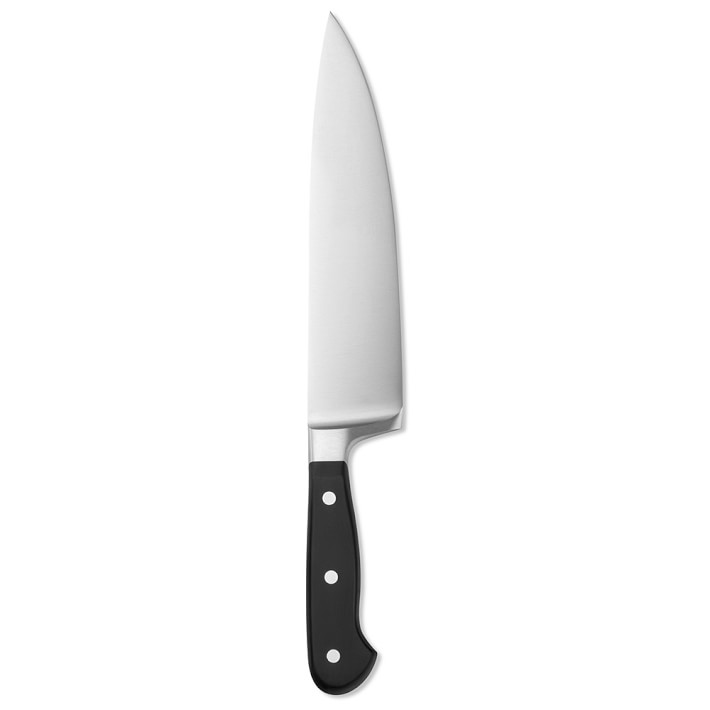 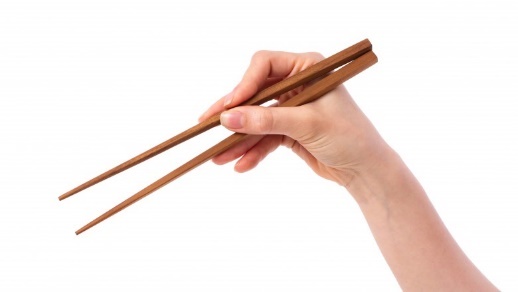 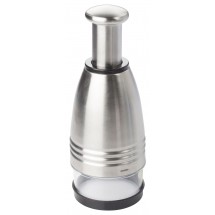 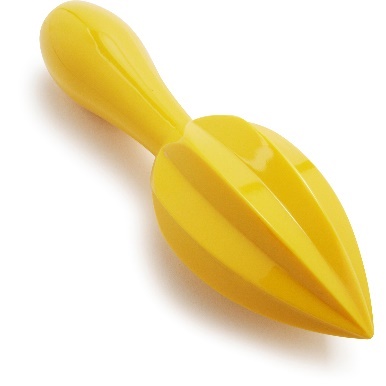 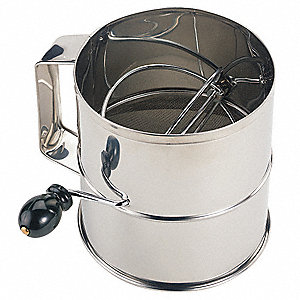 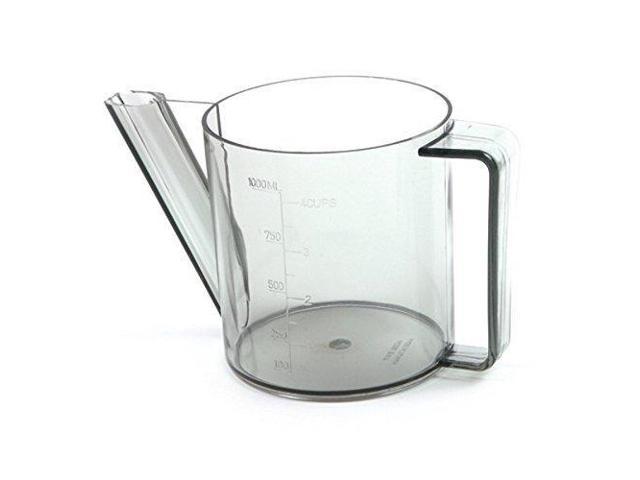 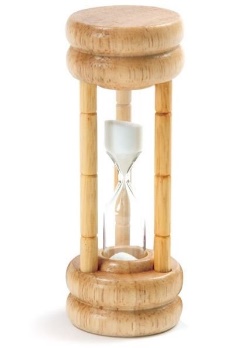 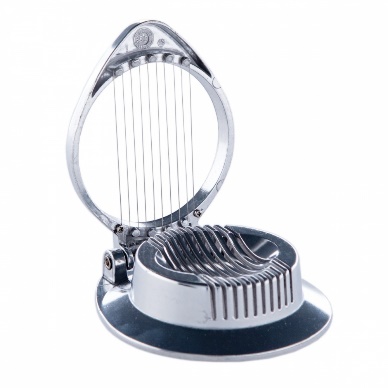 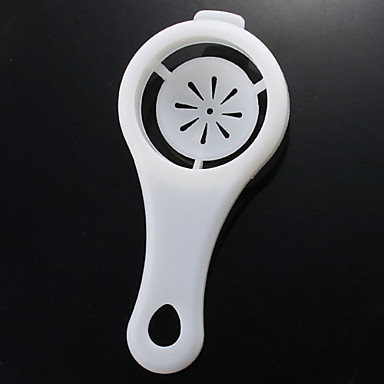 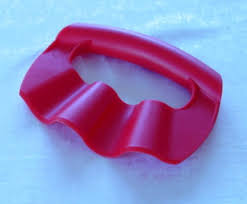 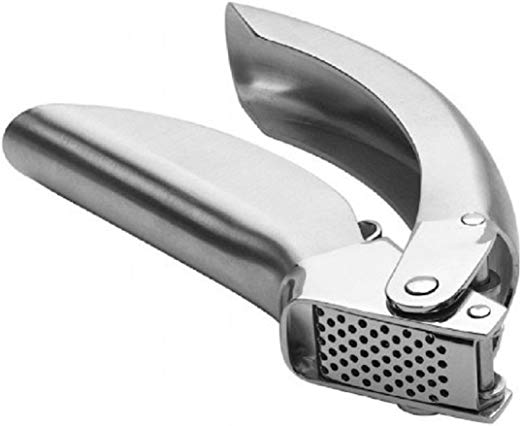 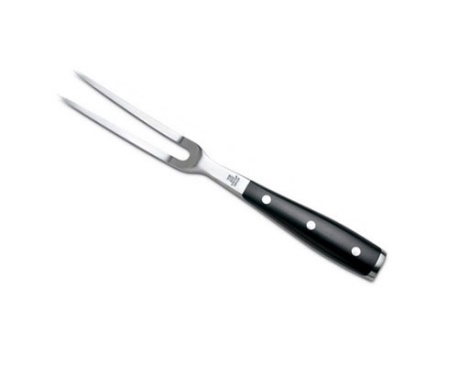 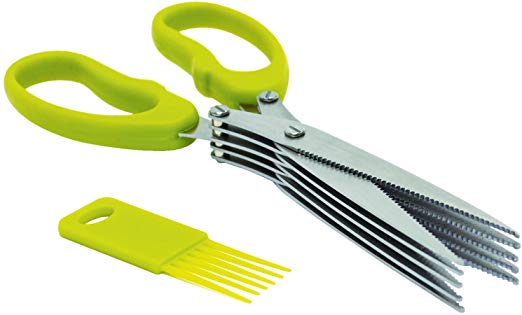 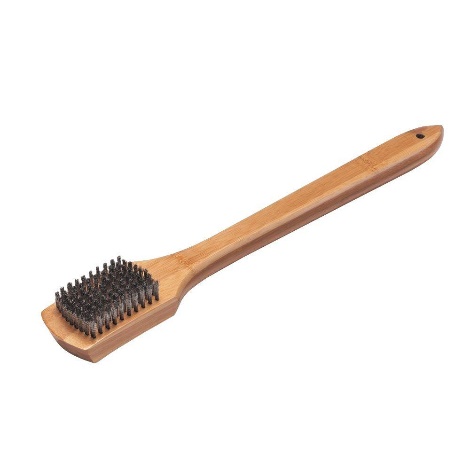 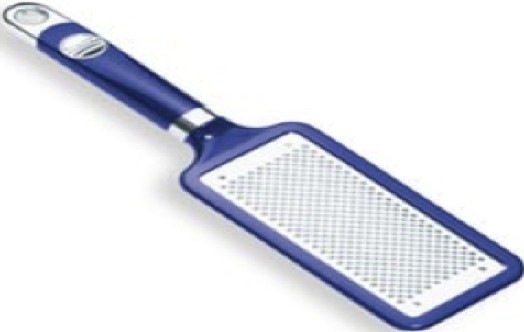 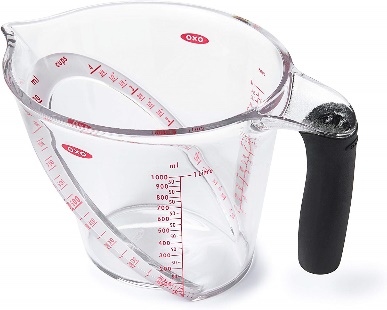 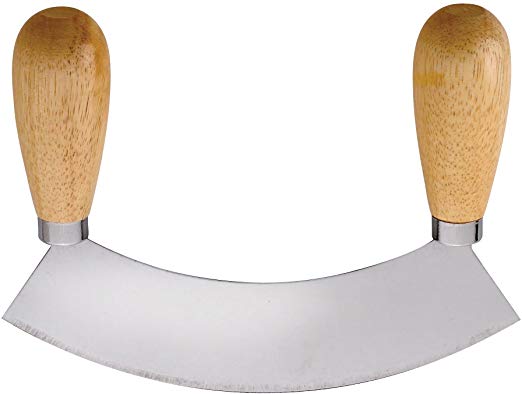 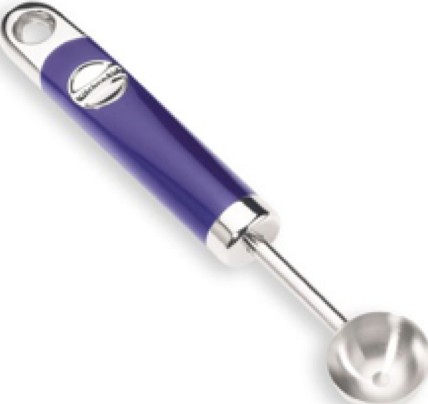 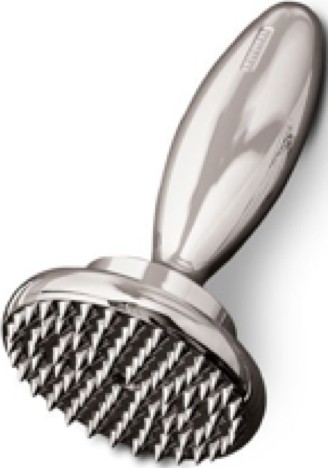 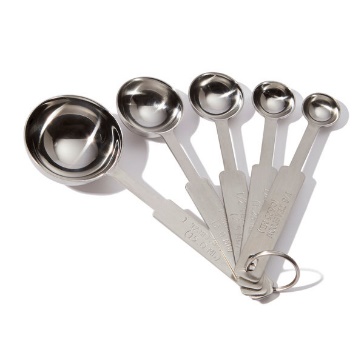 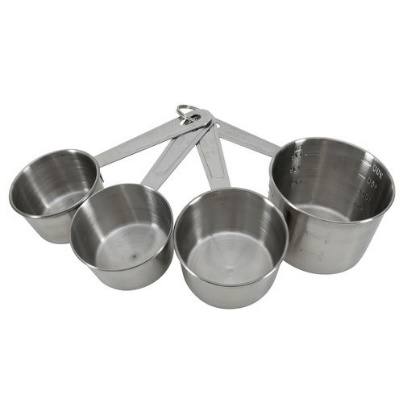 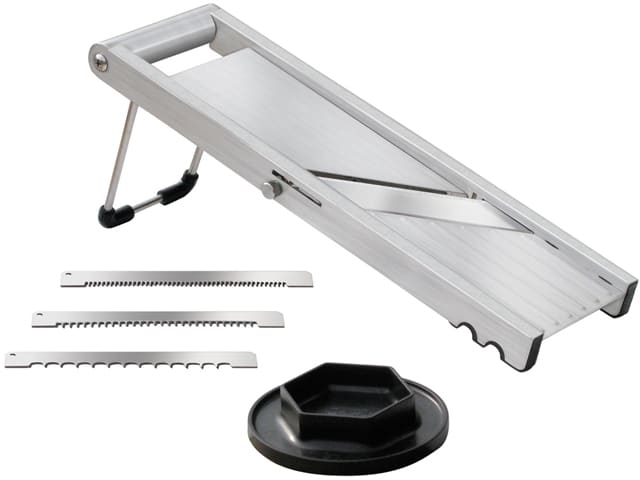 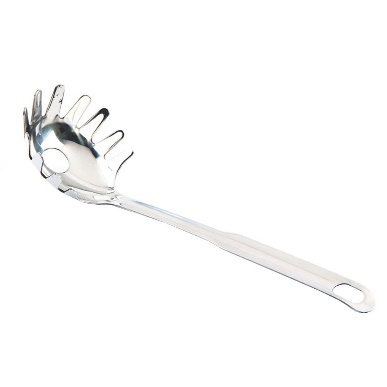 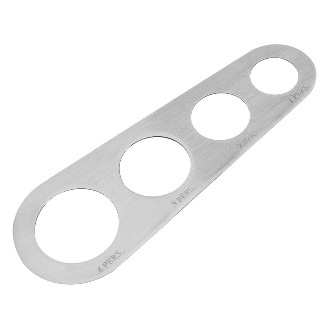 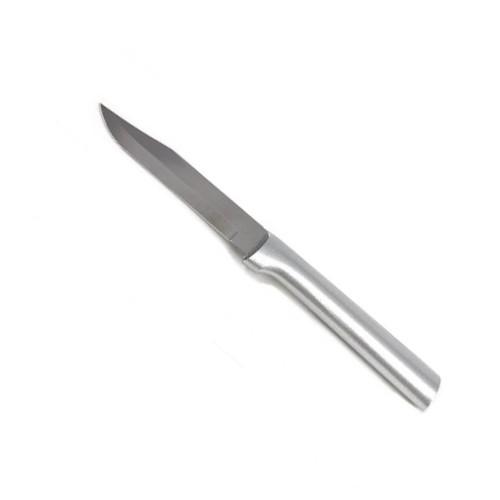 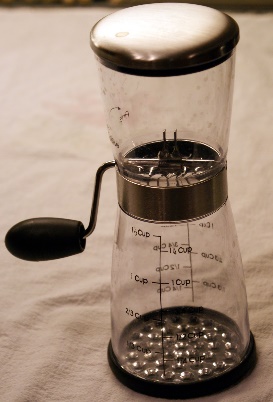 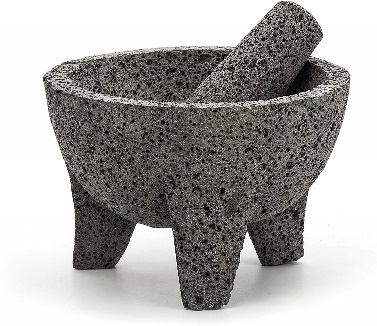 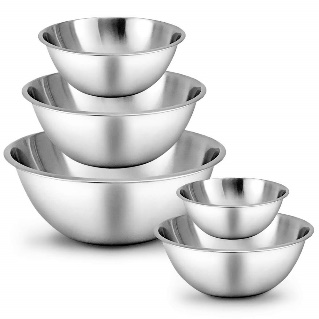 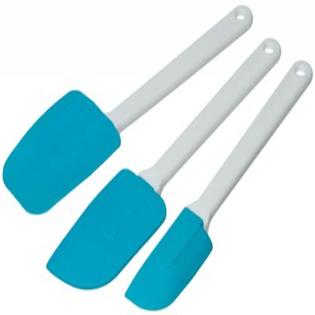 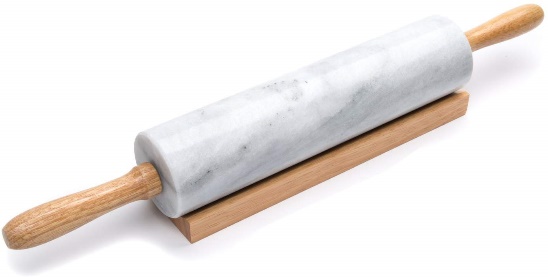 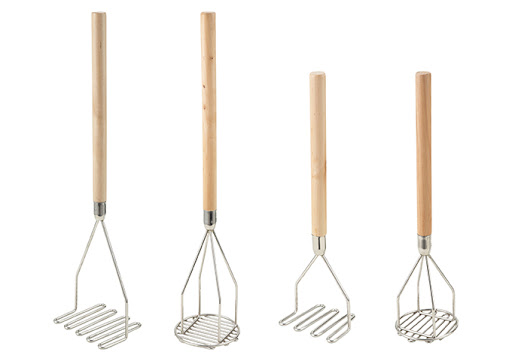 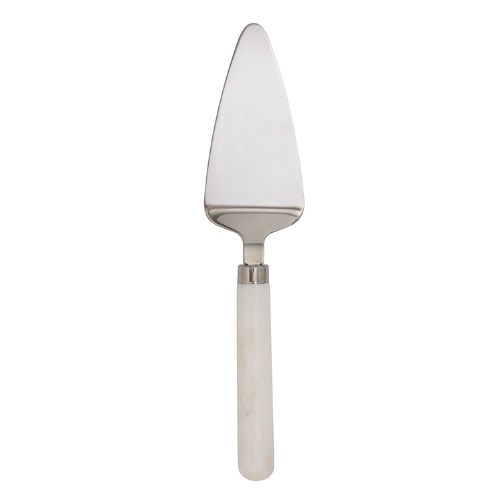 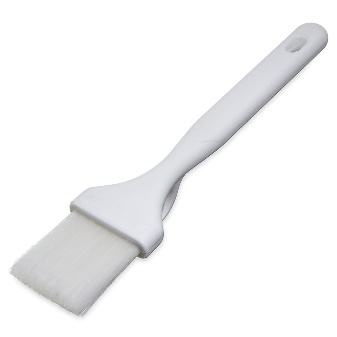 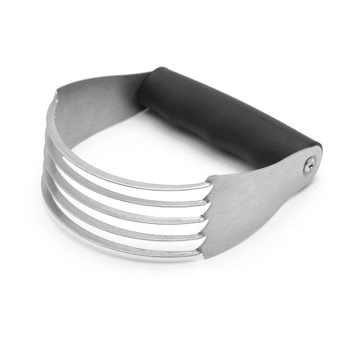 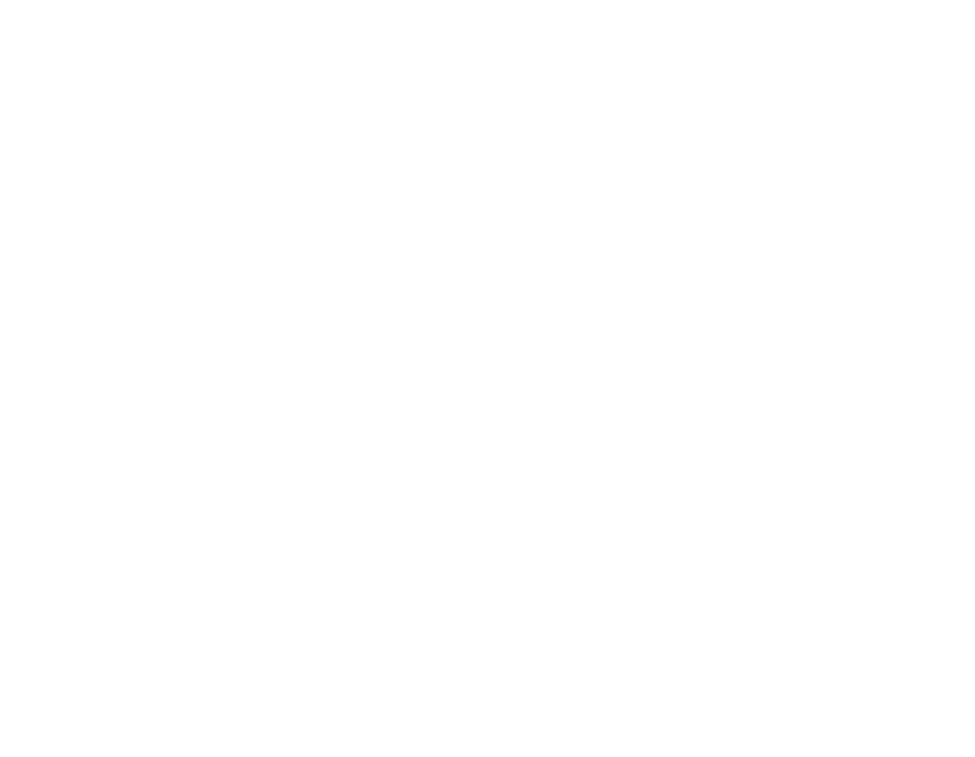 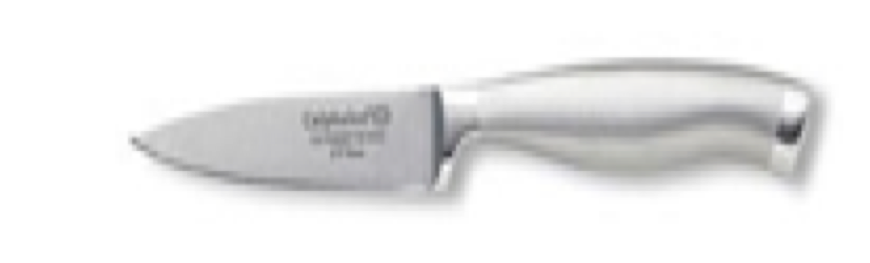 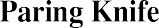 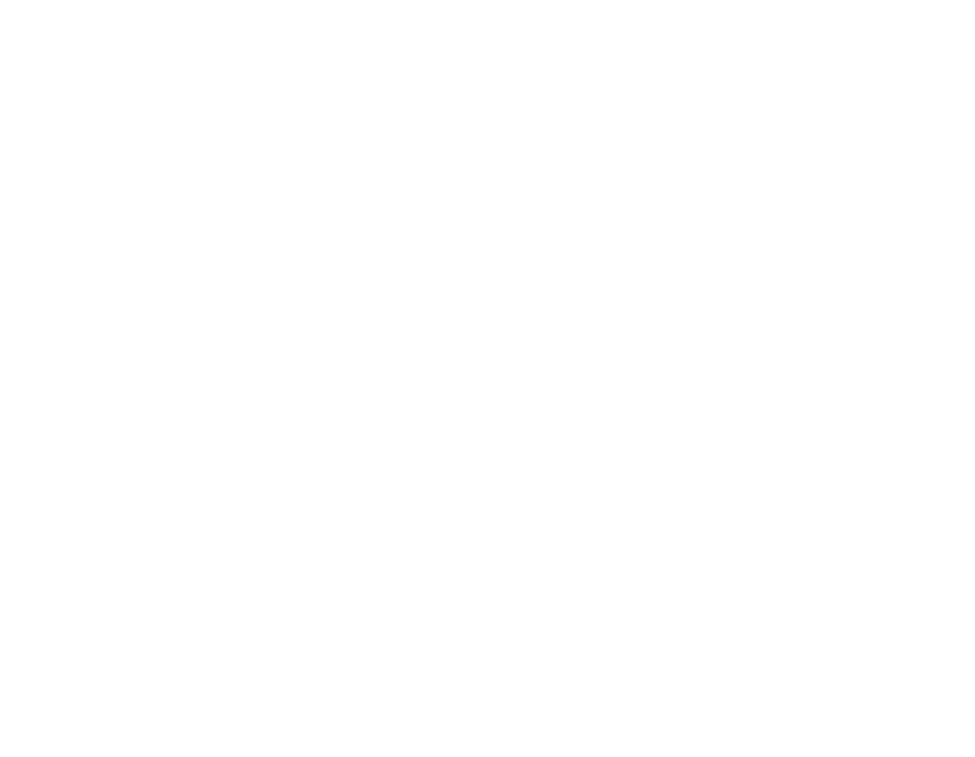 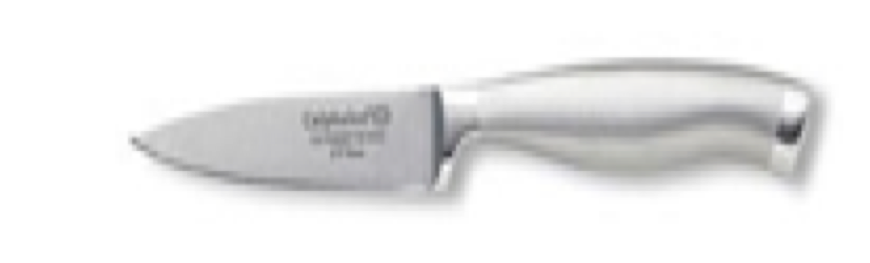 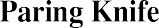 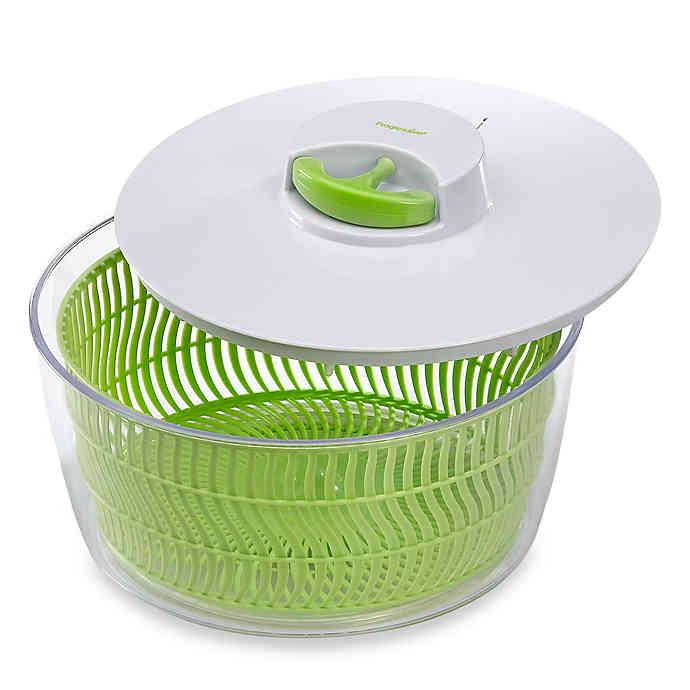 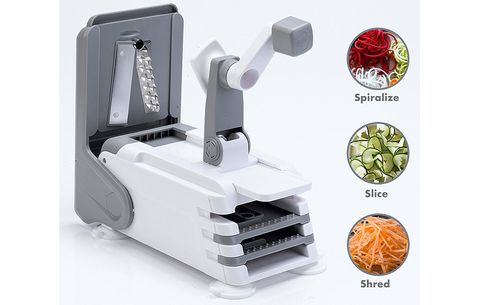 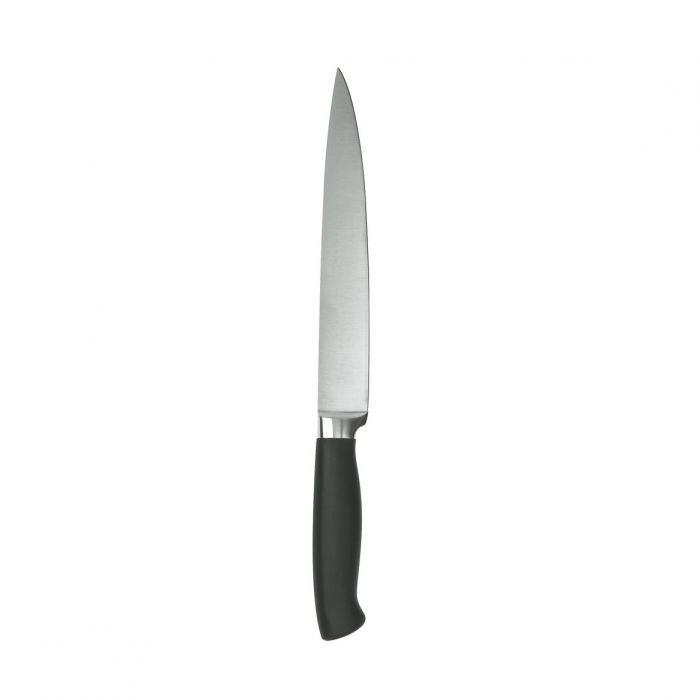 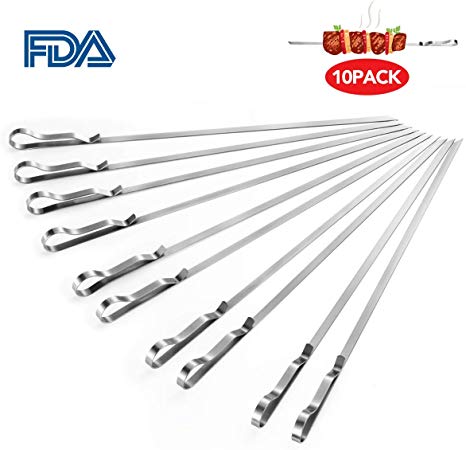 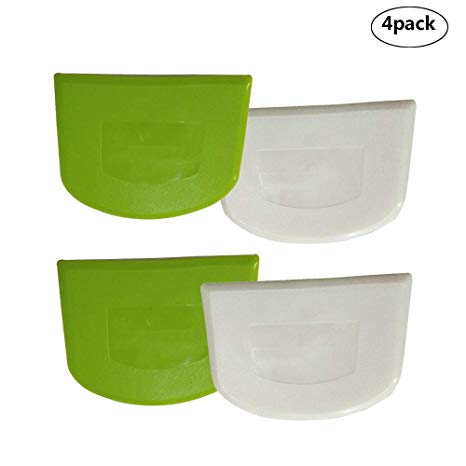 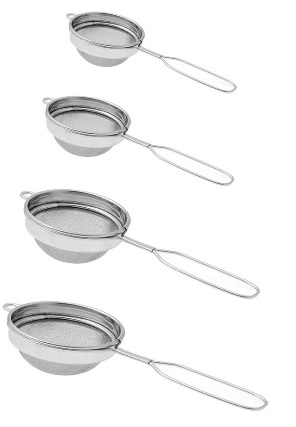 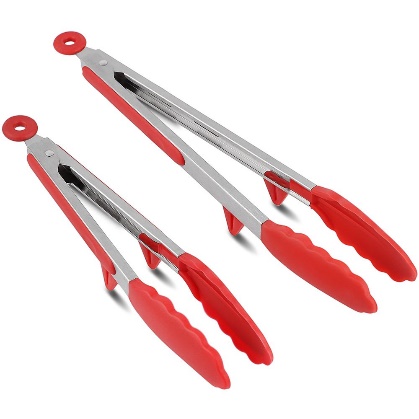 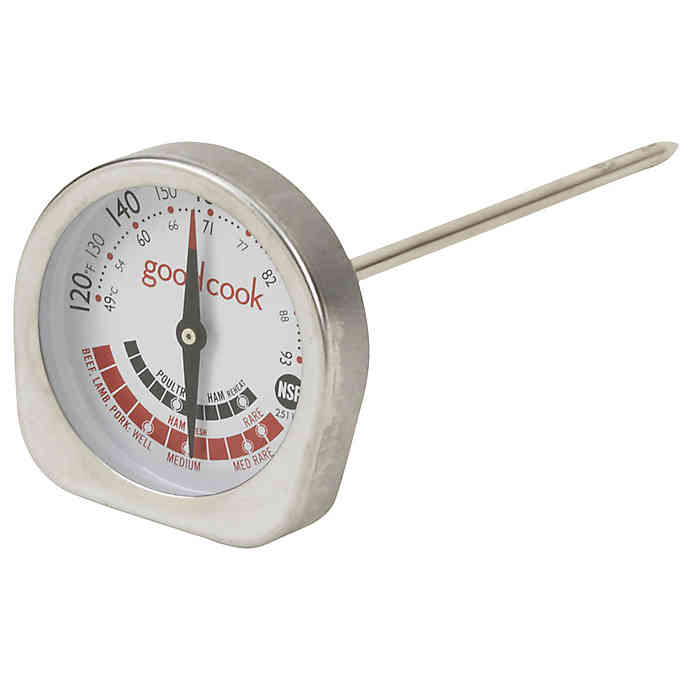 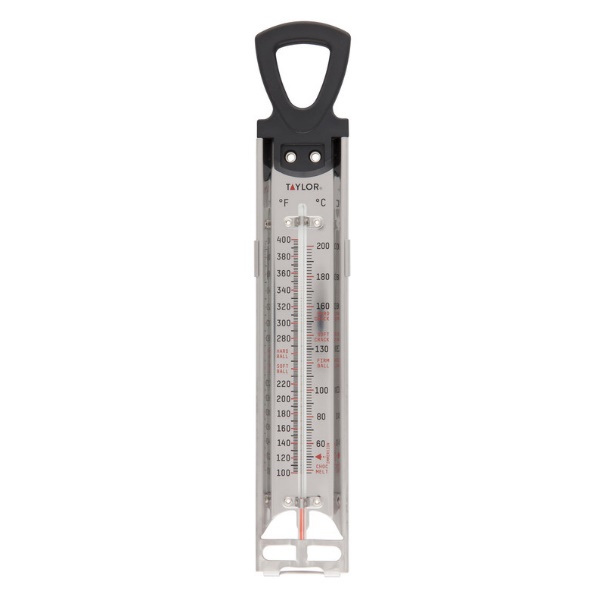 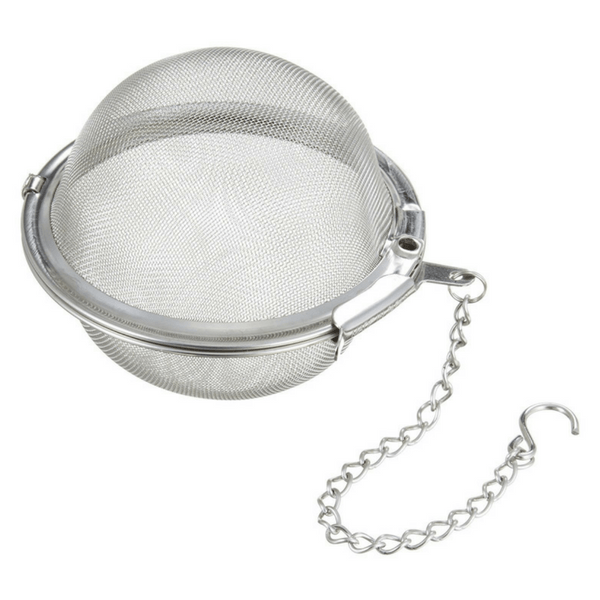 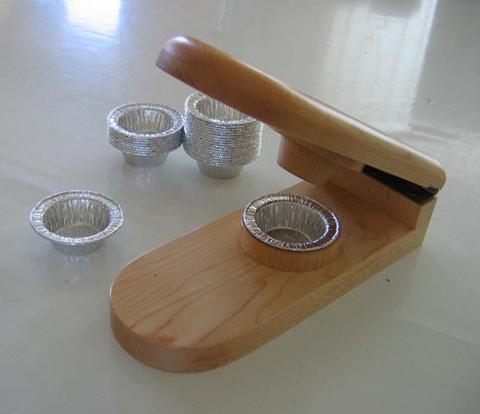 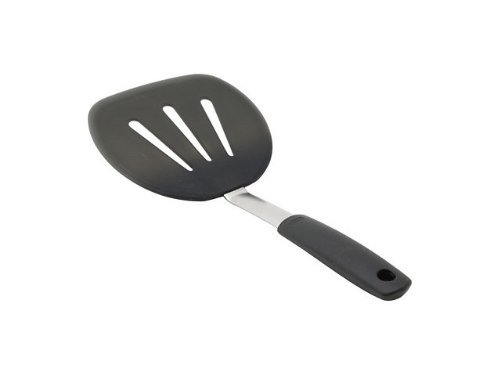 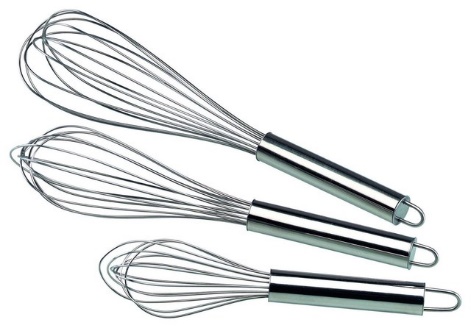 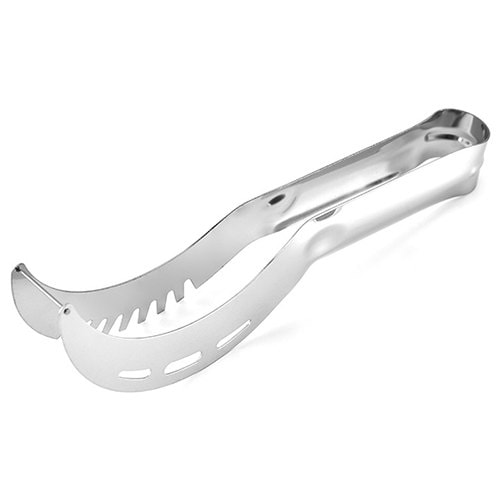 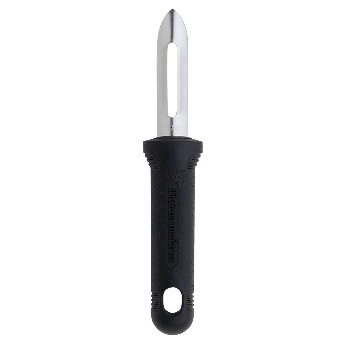 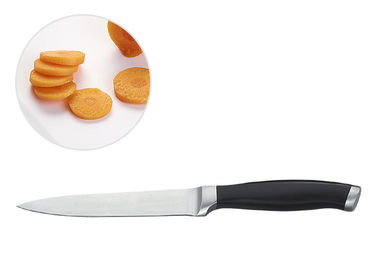 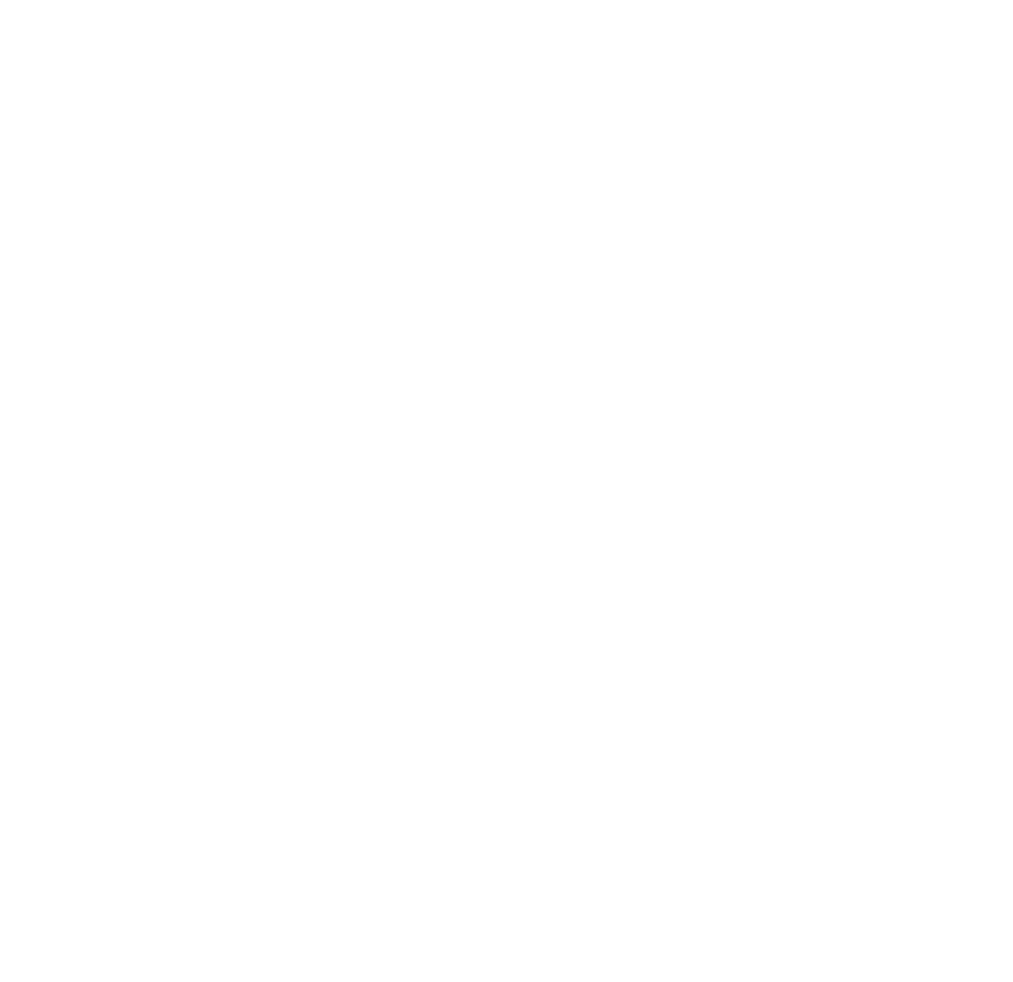 